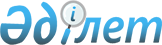 О внесении изменений в некоторые приказы Министра информации и общественного развития Республики КазахстанПриказ Министра информации и общественного развития Республики Казахстан от 28 октября 2020 года № 354. Зарегистрирован в Министерстве юстиции Республики Казахстан 30 октября 2020 года № 21556
      В соответствии с подпунктами 12-1) и 12-2) пункта 1 статьи 7 Закона Республики Казахстан от 18 января 2012 года "О телерадиовещании" ПРИКАЗЫВАЮ:
      1. Внести в приказ Министра информации и общественного развития Республики Казахстан от 17 июня 2019 года № 171 "Об утверждении перечня обязательных теле-, радиоканалов" (зарегистрирован в Реестре государственной регистрации нормативных правовых актов под № 18861, опубликован 18 июня 2019 года в Эталонном контрольном банке нормативных правовых актов Республики Казахстан в электронном виде) следующее изменение:
      в Перечне обязательных теле-, радиоканалов, утвержденном указанным приказом:
      строки, порядковые номера 7 и 8, изложить в следующей редакции:
      "
      ".
      2. Внести в приказ Министра информации и общественного развития Республики Казахстан от 17 июня 2019 года № 172 "Об утверждении перечня теле-, радиоканалов свободного доступа, распространяемых национальным оператором" (зарегистрирован в Реестре государственной регистрации нормативных правовых актов под № 18859, опубликован 18 июня 2019 года в Эталонном контрольном банке нормативных правовых актов Республики Казахстан в электронном виде) следующее изменение:
      Перечень теле-, радиоканалов свободного доступа, распространяемых национальным оператором, утвержденный указанным приказом, изложить в редакции согласно приложению к настоящему приказу.
      3. Комитету информации Министерства информации и общественного развития Республики Казахстан обеспечить:
      1) государственную регистрацию настоящего приказа в Министерстве юстиции Республики Казахстан;
      2) размещение настоящего приказа на интернет-ресурсе Министерства информации и общественного развития Республики Казахстан.
      4. Контроль за исполнением настоящего приказа возложить на курирующего вице-министра информации и общественного развития Республики Казахстан.
      5. Настоящий приказ вводится в действие после дня его первого официального опубликования. Перечень теле-, радиоканалов свободного доступа, распространяемых национальным оператором телерадиовещания
      Примечание: 
      г. – город; с. – село; п. – поселок; уч. – участок; рзд. – разъезд.
					© 2012. РГП на ПХВ «Институт законодательства и правовой информации Республики Казахстан» Министерства юстиции Республики Казахстан
				
7.
"МИР"
8.
"ABAI TV"
      Министр информации и общественного развития 
Республики Казахстан 

А. Балаева
Приложение к приказу
Министр информации и
общественного развития
Республики Казахстан
от 28 октября 2020 года № 354Утвержден приказом 
Министра информации
и общественного развития
Республики Казахстан
от 17 июня 2019 года № 172 № Наименование теле-, радиоканалов свободного доступа, распространяемых национальным оператором Административная территориальная единица, на которой осуществляется вещание
1
2
3 1. Теле-, радиоканалы, распространяемые посредством цифрового эфирного телерадиовещания 1. Теле-, радиоканалы, распространяемые посредством цифрового эфирного телерадиовещания 1. Теле-, радиоканалы, распространяемые посредством цифрового эфирного телерадиовещания г. Нур-Султан г. Нур-Султан г. Нур-Султан
1
"QAZAQSTAN"
г. Нур-Султан
2
Хабар HD
г. Нур-Султан
3
"Хабар 24"
г. Нур-Султан
4
"BALAPAN"
г. Нур-Султан
5
"ЕЛ АРНА"
г. Нур-Султан
6
"Kazakh TV"
г. Нур-Султан
7
"ABAI TV"
г. Нур-Султан
8
"Первый канал Евразия"
г. Нур-Султан
9
"Астана"
г. Нур-Султан
10 
"QAZSPORT HD"
г. Нур-Султан
11
"МИР"  
г. Нур-Султан
12
"КТК"
г. Нур-Султан
13
"НТК"
г. Нур-Султан
14
"Седьмой канал"
г. Нур-Султан
15
"31 канал"
г. Нур-Султан
16
"СТВ"
г. Нур-Султан
17
"Almaty"
г. Нур-Султан
18
"Асыл Арна"
г. Нур-Султан
19
"ATAMEKEN BUSINESS" 
г. Нур-Султан
20
"Тұран ТВ" 
г. Нур-Султан
21
"ТАН" ("ON TV") 
г. Нур-Султан
22
"Hit TV" 
г. Нур-Султан
23
"Gakku Media" 
г. Нур-Султан
24
"MUZLIFE" 
г. Нур-Султан
25
 "Той думан"
г. Нур-Султан
26
"Новое телевидение"
г. Нур-Султан г. Алматы г. Алматы г. Алматы
1
"QAZAQSTAN"
г. Алматы
2
Хабар HD
г. Алматы
3
"Хабар 24"
г. Алматы
4
"BALAPAN"
г. Алматы
5
"ЕЛ АРНА"
г. Алматы
6
"Kazakh TV"
г. Алматы
7
"ABAI TV"
г. Алматы
8
"Первый канал Евразия"
г. Алматы
9
"Almaty"  
г. Алматы
10
"QAZSPORT HD"
г. Алматы
11
"МИР"
г. Алматы
12
"Астана"
г. Алматы
13
"КТК"
г. Алматы
14
"НТК"
г. Алматы
15
"Седьмой канал"
г. Алматы
16
"31 канал"
г. Алматы
17
"СТВ"
г. Алматы
18
"Асыл Арна"
г. Алматы
19
"ATAMEKEN BUSINESS"  
г. Алматы
20
"Тұран ТВ"  
г. Алматы
21
"ТАН" ("ON TV") 
г. Алматы
22
"Hit TV" 
г. Алматы
23
"Gakku Media"
г. Алматы
24
"MUZLIFE" 
г. Алматы
25
"MUZZONE TV" 
г. Алматы
26
"Той Думан" 
г. Алматы г. Шымкент г. Шымкент г. Шымкент
1
"QAZAQSTAN"
г. Шымкент
2
Хабар HD
г. Шымкент
3
"Хабар 24"
г. Шымкент
4
"BALAPAN"
г. Шымкент
5
"ЕЛ АРНА"
г. Шымкент
6
"Kazakh TV"
г. Шымкент
7
"ABAI TV"
г. Шымкент
8
"Первый канал Евразия"
г. Шымкент
9
"OŃTÚSTIK"
г. Шымкент
10
"QAZSPORT HD"
г. Шымкент
11
"МИР"
г. Шымкент
12
"Астана"
г. Шымкент
13
"КТК"
г. Шымкент
14
"НТК"
г. Шымкент
15
"Седьмой канал"
г. Шымкент
16
"31 канал"
г. Шымкент
17
"СТВ"
г. Шымкент
18
"Almaty"
г. Шымкент
19
"Асыл Арна"
г. Шымкент
20
"ATAMEKEN BUSINESS"
г. Шымкент
21
"Тұран ТВ"  
г. Шымкент
22
"Turkistan Media"
г. Шымкент
23
   "MUZLIFE" 
г. Шымкент
24
"Айгак ТВ" 
г. Шымкент
25
"Отырар ТВ" 
г. Шымкент Акмолинская область Акмолинская область Акмолинская область
1
"QAZAQSTAN"
г. Кокшетау
2
Хабар HD
г. Кокшетау
3
"Хабар 24"
г. Кокшетау
4
"BALAPAN"
г. Кокшетау
5
"ЕЛ АРНА"
г. Кокшетау
6
"Kazakh TV"
г. Кокшетау
7
"ABAI TV"
г. Кокшетау
8
"Первый канал Евразия"
г. Кокшетау
9
"KÓKSHE" 
г. Кокшетау
10 
"QAZSPORT HD"
г. Кокшетау
11
"МИР"
г. Кокшетау
12
"Астана"
г. Кокшетау
13
"КТК"
г. Кокшетау
14
"НТК"
г. Кокшетау
15
"Седьмой канал"
г. Кокшетау
16
"31 канал"
г. Кокшетау
17
"СТВ"
г. Кокшетау
18
"Almaty"
г. Кокшетау
19
"Асыл Арна"
г. Кокшетау
20
"ATAMEKEN BUSINESS"   
г. Кокшетау
21
"Тұран ТВ" 
г. Кокшетау
22
"Hit TV" 
г. Кокшетау
23
"Gakku Media"
г. Кокшетау
24
"MUZLIFE" 
г. Кокшетау
25
"ТАН" ("ON TV")
г. Кокшетау
26
"Новое телевидение"
г. Кокшетау
1
"QAZAQSTAN"
Жаркаинский район

г. Державинск
2
Хабар HD
Жаркаинский район

г. Державинск
3
"Хабар 24"
Жаркаинский район

г. Державинск
4
"BALAPAN"
Жаркаинский район

г. Державинск
5
"ЕЛ АРНА"
Жаркаинский район

г. Державинск
6
"Kazakh TV"
Жаркаинский район

г. Державинск
7
"ABAI TV"
Жаркаинский район

г. Державинск
8
"Первый канал Евразия"
Жаркаинский район

г. Державинск
9
"KÓKSHE" 
Жаркаинский район

г. Державинск
10
"QAZSPORT HD"
Жаркаинский район

г. Державинск
11
"Сарыарка ТВ"
Жаркаинский район

г. Державинск
1
"QAZAQSTAN"
г. Степногорск
2
Хабар HD
г. Степногорск
3
"Хабар 24"
г. Степногорск
4
"BALAPAN"
г. Степногорск
5
"ЕЛ АРНА"
г. Степногорск
6
"Kazakh TV"
г. Степногорск
7
"ABAI TV"
г. Степногорск
8
"Первый канал Евразия"
г. Степногорск
9
"KÓKSHE" 
г. Степногорск
10
"QAZSPORT HD"
г. Степногорск
11
"МИР"
г. Степногорск
1
"QAZAQSTAN"
г. Степняк, г. Атбасар, г. Есиль, г. Ерейментау, с. Коргалжын, п. Шантобе, г. Щучинск, с. Балкашино, п. Бестобе, с. Жаксы, с. Зеленый Бор, с. Киима, г. Макинск, с. Новобратское, п. Аршалы, с. Астраханка, с. Егиндыколь, с. Жангызкудук, п. Жолымбет, с. Петровка, с. Петровка, с. Перекатное, с. Селетинское, с. Жылымды, с. Караозек, с. Кызылагаш, с. Урумкай, с. Богородка, с. Hиколаевка, с. Викторовка, с. Макинка, с. Ишимское, с. Ейское, с. Токтамыс, с. Капитоновка, с. Hикольское, с. Урюпинка, с. Новомарковка, с. Журавлевка, с. Заозерное, с. Заречное, с. Каменка, с. Зеренда
2
Хабар HD
г. Степняк, г. Атбасар, г. Есиль, г. Ерейментау, с. Коргалжын, п. Шантобе, г. Щучинск, с. Балкашино, п. Бестобе, с. Жаксы, с. Зеленый Бор, с. Киима, г. Макинск, с. Новобратское, п. Аршалы, с. Астраханка, с. Егиндыколь, с. Жангызкудук, п. Жолымбет, с. Петровка, с. Петровка, с. Перекатное, с. Селетинское, с. Жылымды, с. Караозек, с. Кызылагаш, с. Урумкай, с. Богородка, с. Hиколаевка, с. Викторовка, с. Макинка, с. Ишимское, с. Ейское, с. Токтамыс, с. Капитоновка, с. Hикольское, с. Урюпинка, с. Новомарковка, с. Журавлевка, с. Заозерное, с. Заречное, с. Каменка, с. Зеренда
3
"Хабар 24"
г. Степняк, г. Атбасар, г. Есиль, г. Ерейментау, с. Коргалжын, п. Шантобе, г. Щучинск, с. Балкашино, п. Бестобе, с. Жаксы, с. Зеленый Бор, с. Киима, г. Макинск, с. Новобратское, п. Аршалы, с. Астраханка, с. Егиндыколь, с. Жангызкудук, п. Жолымбет, с. Петровка, с. Петровка, с. Перекатное, с. Селетинское, с. Жылымды, с. Караозек, с. Кызылагаш, с. Урумкай, с. Богородка, с. Hиколаевка, с. Викторовка, с. Макинка, с. Ишимское, с. Ейское, с. Токтамыс, с. Капитоновка, с. Hикольское, с. Урюпинка, с. Новомарковка, с. Журавлевка, с. Заозерное, с. Заречное, с. Каменка, с. Зеренда
4
"BALAPAN"
г. Степняк, г. Атбасар, г. Есиль, г. Ерейментау, с. Коргалжын, п. Шантобе, г. Щучинск, с. Балкашино, п. Бестобе, с. Жаксы, с. Зеленый Бор, с. Киима, г. Макинск, с. Новобратское, п. Аршалы, с. Астраханка, с. Егиндыколь, с. Жангызкудук, п. Жолымбет, с. Петровка, с. Петровка, с. Перекатное, с. Селетинское, с. Жылымды, с. Караозек, с. Кызылагаш, с. Урумкай, с. Богородка, с. Hиколаевка, с. Викторовка, с. Макинка, с. Ишимское, с. Ейское, с. Токтамыс, с. Капитоновка, с. Hикольское, с. Урюпинка, с. Новомарковка, с. Журавлевка, с. Заозерное, с. Заречное, с. Каменка, с. Зеренда
5
"ЕЛ АРНА"
г. Степняк, г. Атбасар, г. Есиль, г. Ерейментау, с. Коргалжын, п. Шантобе, г. Щучинск, с. Балкашино, п. Бестобе, с. Жаксы, с. Зеленый Бор, с. Киима, г. Макинск, с. Новобратское, п. Аршалы, с. Астраханка, с. Егиндыколь, с. Жангызкудук, п. Жолымбет, с. Петровка, с. Петровка, с. Перекатное, с. Селетинское, с. Жылымды, с. Караозек, с. Кызылагаш, с. Урумкай, с. Богородка, с. Hиколаевка, с. Викторовка, с. Макинка, с. Ишимское, с. Ейское, с. Токтамыс, с. Капитоновка, с. Hикольское, с. Урюпинка, с. Новомарковка, с. Журавлевка, с. Заозерное, с. Заречное, с. Каменка, с. Зеренда
6
"Kazakh TV"
г. Степняк, г. Атбасар, г. Есиль, г. Ерейментау, с. Коргалжын, п. Шантобе, г. Щучинск, с. Балкашино, п. Бестобе, с. Жаксы, с. Зеленый Бор, с. Киима, г. Макинск, с. Новобратское, п. Аршалы, с. Астраханка, с. Егиндыколь, с. Жангызкудук, п. Жолымбет, с. Петровка, с. Петровка, с. Перекатное, с. Селетинское, с. Жылымды, с. Караозек, с. Кызылагаш, с. Урумкай, с. Богородка, с. Hиколаевка, с. Викторовка, с. Макинка, с. Ишимское, с. Ейское, с. Токтамыс, с. Капитоновка, с. Hикольское, с. Урюпинка, с. Новомарковка, с. Журавлевка, с. Заозерное, с. Заречное, с. Каменка, с. Зеренда
7
"ABAI TV"
г. Степняк, г. Атбасар, г. Есиль, г. Ерейментау, с. Коргалжын, п. Шантобе, г. Щучинск, с. Балкашино, п. Бестобе, с. Жаксы, с. Зеленый Бор, с. Киима, г. Макинск, с. Новобратское, п. Аршалы, с. Астраханка, с. Егиндыколь, с. Жангызкудук, п. Жолымбет, с. Петровка, с. Петровка, с. Перекатное, с. Селетинское, с. Жылымды, с. Караозек, с. Кызылагаш, с. Урумкай, с. Богородка, с. Hиколаевка, с. Викторовка, с. Макинка, с. Ишимское, с. Ейское, с. Токтамыс, с. Капитоновка, с. Hикольское, с. Урюпинка, с. Новомарковка, с. Журавлевка, с. Заозерное, с. Заречное, с. Каменка, с. Зеренда
8
"Первый канал Евразия"
г. Степняк, г. Атбасар, г. Есиль, г. Ерейментау, с. Коргалжын, п. Шантобе, г. Щучинск, с. Балкашино, п. Бестобе, с. Жаксы, с. Зеленый Бор, с. Киима, г. Макинск, с. Новобратское, п. Аршалы, с. Астраханка, с. Егиндыколь, с. Жангызкудук, п. Жолымбет, с. Петровка, с. Петровка, с. Перекатное, с. Селетинское, с. Жылымды, с. Караозек, с. Кызылагаш, с. Урумкай, с. Богородка, с. Hиколаевка, с. Викторовка, с. Макинка, с. Ишимское, с. Ейское, с. Токтамыс, с. Капитоновка, с. Hикольское, с. Урюпинка, с. Новомарковка, с. Журавлевка, с. Заозерное, с. Заречное, с. Каменка, с. Зеренда
9
"KÓKSHE" 
г. Степняк, г. Атбасар, г. Есиль, г. Ерейментау, с. Коргалжын, п. Шантобе, г. Щучинск, с. Балкашино, п. Бестобе, с. Жаксы, с. Зеленый Бор, с. Киима, г. Макинск, с. Новобратское, п. Аршалы, с. Астраханка, с. Егиндыколь, с. Жангызкудук, п. Жолымбет, с. Петровка, с. Петровка, с. Перекатное, с. Селетинское, с. Жылымды, с. Караозек, с. Кызылагаш, с. Урумкай, с. Богородка, с. Hиколаевка, с. Викторовка, с. Макинка, с. Ишимское, с. Ейское, с. Токтамыс, с. Капитоновка, с. Hикольское, с. Урюпинка, с. Новомарковка, с. Журавлевка, с. Заозерное, с. Заречное, с. Каменка, с. Зеренда
10
"QAZSPORT HD"
г. Степняк, г. Атбасар, г. Есиль, г. Ерейментау, с. Коргалжын, п. Шантобе, г. Щучинск, с. Балкашино, п. Бестобе, с. Жаксы, с. Зеленый Бор, с. Киима, г. Макинск, с. Новобратское, п. Аршалы, с. Астраханка, с. Егиндыколь, с. Жангызкудук, п. Жолымбет, с. Петровка, с. Петровка, с. Перекатное, с. Селетинское, с. Жылымды, с. Караозек, с. Кызылагаш, с. Урумкай, с. Богородка, с. Hиколаевка, с. Викторовка, с. Макинка, с. Ишимское, с. Ейское, с. Токтамыс, с. Капитоновка, с. Hикольское, с. Урюпинка, с. Новомарковка, с. Журавлевка, с. Заозерное, с. Заречное, с. Каменка, с. Зеренда
11
"МИР"
г. Степняк, г. Атбасар, г. Есиль, г. Ерейментау, с. Коргалжын, п. Шантобе, г. Щучинск, с. Балкашино, п. Бестобе, с. Жаксы, с. Зеленый Бор, с. Киима, г. Макинск, с. Новобратское, п. Аршалы, с. Астраханка, с. Егиндыколь, с. Жангызкудук, п. Жолымбет, с. Петровка, с. Петровка, с. Перекатное, с. Селетинское, с. Жылымды, с. Караозек, с. Кызылагаш, с. Урумкай, с. Богородка, с. Hиколаевка, с. Викторовка, с. Макинка, с. Ишимское, с. Ейское, с. Токтамыс, с. Капитоновка, с. Hикольское, с. Урюпинка, с. Новомарковка, с. Журавлевка, с. Заозерное, с. Заречное, с. Каменка, с. Зеренда
1
"QAZAQSTAN"
 г. Акколь, п. Шортанды
2
Хабар HD
 г. Акколь, п. Шортанды
3
"Хабар 24"
 г. Акколь, п. Шортанды
4
"BALAPAN"
 г. Акколь, п. Шортанды
5
"ЕЛ АРНА"
 г. Акколь, п. Шортанды
6
"Kazakh TV"
 г. Акколь, п. Шортанды
7
"ABAI TV"
 г. Акколь, п. Шортанды
8
"Первый канал Евразия"
 г. Акколь, п. Шортанды
9
"KÓKSHE"
 г. Акколь, п. Шортанды
10
"QAZSPORT HD"
 г. Акколь, п. Шортанды
11
 "Tay City Media"
 г. Акколь, п. Шортанды Актюбинская область Актюбинская область Актюбинская область
1
"QAZAQSTAN"
г. Актобе 
2
Хабар HD
г. Актобе 
3
"Хабар 24"
г. Актобе 
4
"BALAPAN"
г. Актобе 
5
"ЕЛ АРНА"
г. Актобе 
6
"Kazakh TV"
г. Актобе 
7
"ABAI TV"
г. Актобе 
8
"Первый канал Евразия"
г. Актобе 
9
"AQTÓBE"
г. Актобе 
10
"QAZSPORT HD"
г. Актобе 
11
"МИР"
г. Актобе 
12
"Астана"
г. Актобе 
13
"КТК"
г. Актобе 
14
"НТК"
г. Актобе 
15
"Седьмой канал"
г. Актобе 
16
"31 канал"
г. Актобе 
17
"СТВ"
г. Актобе 
18
"Almaty"
г. Актобе 
19
"Асыл Арна"
г. Актобе 
20
"ATAMEKEN BUSINESS"  
г. Актобе 
21
"Тұран ТВ"
г. Актобе 
22
"ТАН" ("ON TV")
г. Актобе 
23
"Gakku Media"
г. Актобе 
24
 "MUZLIFE"
г. Актобе 
25
"TDQ-42"
г. Актобе 
1
"QAZAQSTAN"
г. Кандыагаш, г. Хромтау, г. Шалкар, с. Карауылкелды, с. Иргиз, с. Карабутак, г. Темир, г. Эмба, с. Акеспе, с. Копа, с. Акраб, с. Кызылжар, с. Байжанкол, с. Бадамша, с. Биршогыр, с. Бозой, с. Кенкияк, с. Комсомольское, с. Кызылжар, с. Мартук, с. Тамды, с. Уил, с. Яйсан, с. Кумкудук, г. Алга, п. Шубаркудук, с. Айке, с. Аккемер, с. Аккум, с. Алтыкарасу, с. Бегалы, с. Булак, с. Жамбыл, с. Жанаталап, с. Акай, с. Акжар, с. Кемер, с. Кос-Истек, с. Мугалжар, с. Жанажол, с. Теренсай, с. Кобда, с. Хазретовка, с. Шанды, с. Дмитриевка, с. Аккемер, с. Булакты, с. Карагандысай, с. Нура, с. Актасты, с. Алимбет, с. Бозтобе, с. Болгарка, с. Велиховка, с. Ащылысай, с. Жаркамыс, с. Караой, с. Карахобда, с. Коптогай, с. Отек, с. Байнассай, с. Сарат, с. Сарбулак, с. Талдысай, с. Толыбай, с. Тымабулак, с. Ушкатты, с. Акжайык, с. Шыгырлы, с. Аккайын, с. Бегимбет, с. Талдысай, с. Ортак, с. Полтавка, с. Жагабулак, с. Канбакты, с. Енбек, с. Самбай, с. Аксу, с. Шибулак, с. Табантал, с. Карабутак, с. Караганда, с. Талдык, с. Аксай
2
Хабар HD
г. Кандыагаш, г. Хромтау, г. Шалкар, с. Карауылкелды, с. Иргиз, с. Карабутак, г. Темир, г. Эмба, с. Акеспе, с. Копа, с. Акраб, с. Кызылжар, с. Байжанкол, с. Бадамша, с. Биршогыр, с. Бозой, с. Кенкияк, с. Комсомольское, с. Кызылжар, с. Мартук, с. Тамды, с. Уил, с. Яйсан, с. Кумкудук, г. Алга, п. Шубаркудук, с. Айке, с. Аккемер, с. Аккум, с. Алтыкарасу, с. Бегалы, с. Булак, с. Жамбыл, с. Жанаталап, с. Акай, с. Акжар, с. Кемер, с. Кос-Истек, с. Мугалжар, с. Жанажол, с. Теренсай, с. Кобда, с. Хазретовка, с. Шанды, с. Дмитриевка, с. Аккемер, с. Булакты, с. Карагандысай, с. Нура, с. Актасты, с. Алимбет, с. Бозтобе, с. Болгарка, с. Велиховка, с. Ащылысай, с. Жаркамыс, с. Караой, с. Карахобда, с. Коптогай, с. Отек, с. Байнассай, с. Сарат, с. Сарбулак, с. Талдысай, с. Толыбай, с. Тымабулак, с. Ушкатты, с. Акжайык, с. Шыгырлы, с. Аккайын, с. Бегимбет, с. Талдысай, с. Ортак, с. Полтавка, с. Жагабулак, с. Канбакты, с. Енбек, с. Самбай, с. Аксу, с. Шибулак, с. Табантал, с. Карабутак, с. Караганда, с. Талдык, с. Аксай
3
"Хабар 24"
г. Кандыагаш, г. Хромтау, г. Шалкар, с. Карауылкелды, с. Иргиз, с. Карабутак, г. Темир, г. Эмба, с. Акеспе, с. Копа, с. Акраб, с. Кызылжар, с. Байжанкол, с. Бадамша, с. Биршогыр, с. Бозой, с. Кенкияк, с. Комсомольское, с. Кызылжар, с. Мартук, с. Тамды, с. Уил, с. Яйсан, с. Кумкудук, г. Алга, п. Шубаркудук, с. Айке, с. Аккемер, с. Аккум, с. Алтыкарасу, с. Бегалы, с. Булак, с. Жамбыл, с. Жанаталап, с. Акай, с. Акжар, с. Кемер, с. Кос-Истек, с. Мугалжар, с. Жанажол, с. Теренсай, с. Кобда, с. Хазретовка, с. Шанды, с. Дмитриевка, с. Аккемер, с. Булакты, с. Карагандысай, с. Нура, с. Актасты, с. Алимбет, с. Бозтобе, с. Болгарка, с. Велиховка, с. Ащылысай, с. Жаркамыс, с. Караой, с. Карахобда, с. Коптогай, с. Отек, с. Байнассай, с. Сарат, с. Сарбулак, с. Талдысай, с. Толыбай, с. Тымабулак, с. Ушкатты, с. Акжайык, с. Шыгырлы, с. Аккайын, с. Бегимбет, с. Талдысай, с. Ортак, с. Полтавка, с. Жагабулак, с. Канбакты, с. Енбек, с. Самбай, с. Аксу, с. Шибулак, с. Табантал, с. Карабутак, с. Караганда, с. Талдык, с. Аксай
4
"BALAPAN"
г. Кандыагаш, г. Хромтау, г. Шалкар, с. Карауылкелды, с. Иргиз, с. Карабутак, г. Темир, г. Эмба, с. Акеспе, с. Копа, с. Акраб, с. Кызылжар, с. Байжанкол, с. Бадамша, с. Биршогыр, с. Бозой, с. Кенкияк, с. Комсомольское, с. Кызылжар, с. Мартук, с. Тамды, с. Уил, с. Яйсан, с. Кумкудук, г. Алга, п. Шубаркудук, с. Айке, с. Аккемер, с. Аккум, с. Алтыкарасу, с. Бегалы, с. Булак, с. Жамбыл, с. Жанаталап, с. Акай, с. Акжар, с. Кемер, с. Кос-Истек, с. Мугалжар, с. Жанажол, с. Теренсай, с. Кобда, с. Хазретовка, с. Шанды, с. Дмитриевка, с. Аккемер, с. Булакты, с. Карагандысай, с. Нура, с. Актасты, с. Алимбет, с. Бозтобе, с. Болгарка, с. Велиховка, с. Ащылысай, с. Жаркамыс, с. Караой, с. Карахобда, с. Коптогай, с. Отек, с. Байнассай, с. Сарат, с. Сарбулак, с. Талдысай, с. Толыбай, с. Тымабулак, с. Ушкатты, с. Акжайык, с. Шыгырлы, с. Аккайын, с. Бегимбет, с. Талдысай, с. Ортак, с. Полтавка, с. Жагабулак, с. Канбакты, с. Енбек, с. Самбай, с. Аксу, с. Шибулак, с. Табантал, с. Карабутак, с. Караганда, с. Талдык, с. Аксай
5
"ЕЛ АРНА"
г. Кандыагаш, г. Хромтау, г. Шалкар, с. Карауылкелды, с. Иргиз, с. Карабутак, г. Темир, г. Эмба, с. Акеспе, с. Копа, с. Акраб, с. Кызылжар, с. Байжанкол, с. Бадамша, с. Биршогыр, с. Бозой, с. Кенкияк, с. Комсомольское, с. Кызылжар, с. Мартук, с. Тамды, с. Уил, с. Яйсан, с. Кумкудук, г. Алга, п. Шубаркудук, с. Айке, с. Аккемер, с. Аккум, с. Алтыкарасу, с. Бегалы, с. Булак, с. Жамбыл, с. Жанаталап, с. Акай, с. Акжар, с. Кемер, с. Кос-Истек, с. Мугалжар, с. Жанажол, с. Теренсай, с. Кобда, с. Хазретовка, с. Шанды, с. Дмитриевка, с. Аккемер, с. Булакты, с. Карагандысай, с. Нура, с. Актасты, с. Алимбет, с. Бозтобе, с. Болгарка, с. Велиховка, с. Ащылысай, с. Жаркамыс, с. Караой, с. Карахобда, с. Коптогай, с. Отек, с. Байнассай, с. Сарат, с. Сарбулак, с. Талдысай, с. Толыбай, с. Тымабулак, с. Ушкатты, с. Акжайык, с. Шыгырлы, с. Аккайын, с. Бегимбет, с. Талдысай, с. Ортак, с. Полтавка, с. Жагабулак, с. Канбакты, с. Енбек, с. Самбай, с. Аксу, с. Шибулак, с. Табантал, с. Карабутак, с. Караганда, с. Талдык, с. Аксай
6
"Kazakh TV"
г. Кандыагаш, г. Хромтау, г. Шалкар, с. Карауылкелды, с. Иргиз, с. Карабутак, г. Темир, г. Эмба, с. Акеспе, с. Копа, с. Акраб, с. Кызылжар, с. Байжанкол, с. Бадамша, с. Биршогыр, с. Бозой, с. Кенкияк, с. Комсомольское, с. Кызылжар, с. Мартук, с. Тамды, с. Уил, с. Яйсан, с. Кумкудук, г. Алга, п. Шубаркудук, с. Айке, с. Аккемер, с. Аккум, с. Алтыкарасу, с. Бегалы, с. Булак, с. Жамбыл, с. Жанаталап, с. Акай, с. Акжар, с. Кемер, с. Кос-Истек, с. Мугалжар, с. Жанажол, с. Теренсай, с. Кобда, с. Хазретовка, с. Шанды, с. Дмитриевка, с. Аккемер, с. Булакты, с. Карагандысай, с. Нура, с. Актасты, с. Алимбет, с. Бозтобе, с. Болгарка, с. Велиховка, с. Ащылысай, с. Жаркамыс, с. Караой, с. Карахобда, с. Коптогай, с. Отек, с. Байнассай, с. Сарат, с. Сарбулак, с. Талдысай, с. Толыбай, с. Тымабулак, с. Ушкатты, с. Акжайык, с. Шыгырлы, с. Аккайын, с. Бегимбет, с. Талдысай, с. Ортак, с. Полтавка, с. Жагабулак, с. Канбакты, с. Енбек, с. Самбай, с. Аксу, с. Шибулак, с. Табантал, с. Карабутак, с. Караганда, с. Талдык, с. Аксай
7
"ABAI TV"
г. Кандыагаш, г. Хромтау, г. Шалкар, с. Карауылкелды, с. Иргиз, с. Карабутак, г. Темир, г. Эмба, с. Акеспе, с. Копа, с. Акраб, с. Кызылжар, с. Байжанкол, с. Бадамша, с. Биршогыр, с. Бозой, с. Кенкияк, с. Комсомольское, с. Кызылжар, с. Мартук, с. Тамды, с. Уил, с. Яйсан, с. Кумкудук, г. Алга, п. Шубаркудук, с. Айке, с. Аккемер, с. Аккум, с. Алтыкарасу, с. Бегалы, с. Булак, с. Жамбыл, с. Жанаталап, с. Акай, с. Акжар, с. Кемер, с. Кос-Истек, с. Мугалжар, с. Жанажол, с. Теренсай, с. Кобда, с. Хазретовка, с. Шанды, с. Дмитриевка, с. Аккемер, с. Булакты, с. Карагандысай, с. Нура, с. Актасты, с. Алимбет, с. Бозтобе, с. Болгарка, с. Велиховка, с. Ащылысай, с. Жаркамыс, с. Караой, с. Карахобда, с. Коптогай, с. Отек, с. Байнассай, с. Сарат, с. Сарбулак, с. Талдысай, с. Толыбай, с. Тымабулак, с. Ушкатты, с. Акжайык, с. Шыгырлы, с. Аккайын, с. Бегимбет, с. Талдысай, с. Ортак, с. Полтавка, с. Жагабулак, с. Канбакты, с. Енбек, с. Самбай, с. Аксу, с. Шибулак, с. Табантал, с. Карабутак, с. Караганда, с. Талдык, с. Аксай
8
"Первый канал Евразия"
г. Кандыагаш, г. Хромтау, г. Шалкар, с. Карауылкелды, с. Иргиз, с. Карабутак, г. Темир, г. Эмба, с. Акеспе, с. Копа, с. Акраб, с. Кызылжар, с. Байжанкол, с. Бадамша, с. Биршогыр, с. Бозой, с. Кенкияк, с. Комсомольское, с. Кызылжар, с. Мартук, с. Тамды, с. Уил, с. Яйсан, с. Кумкудук, г. Алга, п. Шубаркудук, с. Айке, с. Аккемер, с. Аккум, с. Алтыкарасу, с. Бегалы, с. Булак, с. Жамбыл, с. Жанаталап, с. Акай, с. Акжар, с. Кемер, с. Кос-Истек, с. Мугалжар, с. Жанажол, с. Теренсай, с. Кобда, с. Хазретовка, с. Шанды, с. Дмитриевка, с. Аккемер, с. Булакты, с. Карагандысай, с. Нура, с. Актасты, с. Алимбет, с. Бозтобе, с. Болгарка, с. Велиховка, с. Ащылысай, с. Жаркамыс, с. Караой, с. Карахобда, с. Коптогай, с. Отек, с. Байнассай, с. Сарат, с. Сарбулак, с. Талдысай, с. Толыбай, с. Тымабулак, с. Ушкатты, с. Акжайык, с. Шыгырлы, с. Аккайын, с. Бегимбет, с. Талдысай, с. Ортак, с. Полтавка, с. Жагабулак, с. Канбакты, с. Енбек, с. Самбай, с. Аксу, с. Шибулак, с. Табантал, с. Карабутак, с. Караганда, с. Талдык, с. Аксай
9
"AQTÓBE"
г. Кандыагаш, г. Хромтау, г. Шалкар, с. Карауылкелды, с. Иргиз, с. Карабутак, г. Темир, г. Эмба, с. Акеспе, с. Копа, с. Акраб, с. Кызылжар, с. Байжанкол, с. Бадамша, с. Биршогыр, с. Бозой, с. Кенкияк, с. Комсомольское, с. Кызылжар, с. Мартук, с. Тамды, с. Уил, с. Яйсан, с. Кумкудук, г. Алга, п. Шубаркудук, с. Айке, с. Аккемер, с. Аккум, с. Алтыкарасу, с. Бегалы, с. Булак, с. Жамбыл, с. Жанаталап, с. Акай, с. Акжар, с. Кемер, с. Кос-Истек, с. Мугалжар, с. Жанажол, с. Теренсай, с. Кобда, с. Хазретовка, с. Шанды, с. Дмитриевка, с. Аккемер, с. Булакты, с. Карагандысай, с. Нура, с. Актасты, с. Алимбет, с. Бозтобе, с. Болгарка, с. Велиховка, с. Ащылысай, с. Жаркамыс, с. Караой, с. Карахобда, с. Коптогай, с. Отек, с. Байнассай, с. Сарат, с. Сарбулак, с. Талдысай, с. Толыбай, с. Тымабулак, с. Ушкатты, с. Акжайык, с. Шыгырлы, с. Аккайын, с. Бегимбет, с. Талдысай, с. Ортак, с. Полтавка, с. Жагабулак, с. Канбакты, с. Енбек, с. Самбай, с. Аксу, с. Шибулак, с. Табантал, с. Карабутак, с. Караганда, с. Талдык, с. Аксай
10 
"QAZSPORT HD"
г. Кандыагаш, г. Хромтау, г. Шалкар, с. Карауылкелды, с. Иргиз, с. Карабутак, г. Темир, г. Эмба, с. Акеспе, с. Копа, с. Акраб, с. Кызылжар, с. Байжанкол, с. Бадамша, с. Биршогыр, с. Бозой, с. Кенкияк, с. Комсомольское, с. Кызылжар, с. Мартук, с. Тамды, с. Уил, с. Яйсан, с. Кумкудук, г. Алга, п. Шубаркудук, с. Айке, с. Аккемер, с. Аккум, с. Алтыкарасу, с. Бегалы, с. Булак, с. Жамбыл, с. Жанаталап, с. Акай, с. Акжар, с. Кемер, с. Кос-Истек, с. Мугалжар, с. Жанажол, с. Теренсай, с. Кобда, с. Хазретовка, с. Шанды, с. Дмитриевка, с. Аккемер, с. Булакты, с. Карагандысай, с. Нура, с. Актасты, с. Алимбет, с. Бозтобе, с. Болгарка, с. Велиховка, с. Ащылысай, с. Жаркамыс, с. Караой, с. Карахобда, с. Коптогай, с. Отек, с. Байнассай, с. Сарат, с. Сарбулак, с. Талдысай, с. Толыбай, с. Тымабулак, с. Ушкатты, с. Акжайык, с. Шыгырлы, с. Аккайын, с. Бегимбет, с. Талдысай, с. Ортак, с. Полтавка, с. Жагабулак, с. Канбакты, с. Енбек, с. Самбай, с. Аксу, с. Шибулак, с. Табантал, с. Карабутак, с. Караганда, с. Талдык, с. Аксай
11
"МИР"
г. Кандыагаш, г. Хромтау, г. Шалкар, с. Карауылкелды, с. Иргиз, с. Карабутак, г. Темир, г. Эмба, с. Акеспе, с. Копа, с. Акраб, с. Кызылжар, с. Байжанкол, с. Бадамша, с. Биршогыр, с. Бозой, с. Кенкияк, с. Комсомольское, с. Кызылжар, с. Мартук, с. Тамды, с. Уил, с. Яйсан, с. Кумкудук, г. Алга, п. Шубаркудук, с. Айке, с. Аккемер, с. Аккум, с. Алтыкарасу, с. Бегалы, с. Булак, с. Жамбыл, с. Жанаталап, с. Акай, с. Акжар, с. Кемер, с. Кос-Истек, с. Мугалжар, с. Жанажол, с. Теренсай, с. Кобда, с. Хазретовка, с. Шанды, с. Дмитриевка, с. Аккемер, с. Булакты, с. Карагандысай, с. Нура, с. Актасты, с. Алимбет, с. Бозтобе, с. Болгарка, с. Велиховка, с. Ащылысай, с. Жаркамыс, с. Караой, с. Карахобда, с. Коптогай, с. Отек, с. Байнассай, с. Сарат, с. Сарбулак, с. Талдысай, с. Толыбай, с. Тымабулак, с. Ушкатты, с. Акжайык, с. Шыгырлы, с. Аккайын, с. Бегимбет, с. Талдысай, с. Ортак, с. Полтавка, с. Жагабулак, с. Канбакты, с. Енбек, с. Самбай, с. Аксу, с. Шибулак, с. Табантал, с. Карабутак, с. Караганда, с. Талдык, с. Аксай Алматинская область Алматинская область Алматинская область
1
"QAZAQSTAN"
с. Толкын, с. Тасашы (Шольадыр), с. Баканас, г. Жаркент, г. Сарканд, п. Улькен, г. Ушарал, с. Жаланаш, с. Жанашар, с. Капал, с. Коныролен, с. Лепсинск, п. Лепсы, с. Койлык, с. Сапак, с. Кокшокы (Алма-Арасан), с. Шыбышы, г. Текели, с. Актерек, Ферма 1 Шилису, с. Кызылсок, с. Жанакурылыс, с. Ашим, с. Умбеталы Карибаева, с. Аксенгир, с. Акши, с. Ынтымак, с. Косагаш, с. Екпенди, с. Унгуртас, с. Алмалы, с. Лесновка, с. Талдыбулак, с. Сырымбет, с. Жайдакбулак, с. Кокдала, п. Балпык, г. Текели (2 кордон), с. Чимбулак, с. Ащису, с. Архарлы, с. Суыксай, с. Сумбе, с. Суранши батыр, с. Таутургень, с. Токжайлау, с. Тополевка, с. им. М.Тулебаева, п. Туюк, с. Узынбулак, с. Ушбулак, с. Хоргос, с. Ащыбулак, с. Шатырбай, с. Алмалы, с. Балатопар, с. Баскунши, с. Басши, с. Бериктас, п. Достык, с. Екиаша, г. Есик, с. Жумахан Балапанов, с. Жалаулы, с. Желторангы, с. Какпак, с. Карабулак, с. Каргалы, с. Кастек, с. Кокжар, с. Куйган, с. Курмети, с. Кызылагаш, уч. Кызылуш, с. Акын Сара, с. Алгабас, с. Аманбоктер, с. Сарыбастау, с. Сарытобе, с. Саты,с. Копалы, с. Жалгызагаш, с. Сагакурес, с. Самсы, с. Карабастау, с. Дегерес, с. Нурлы, с. Кайнар, с. Рыскулово
2
 "Хабар HD"
с. Толкын, с. Тасашы (Шольадыр), с. Баканас, г. Жаркент, г. Сарканд, п. Улькен, г. Ушарал, с. Жаланаш, с. Жанашар, с. Капал, с. Коныролен, с. Лепсинск, п. Лепсы, с. Койлык, с. Сапак, с. Кокшокы (Алма-Арасан), с. Шыбышы, г. Текели, с. Актерек, Ферма 1 Шилису, с. Кызылсок, с. Жанакурылыс, с. Ашим, с. Умбеталы Карибаева, с. Аксенгир, с. Акши, с. Ынтымак, с. Косагаш, с. Екпенди, с. Унгуртас, с. Алмалы, с. Лесновка, с. Талдыбулак, с. Сырымбет, с. Жайдакбулак, с. Кокдала, п. Балпык, г. Текели (2 кордон), с. Чимбулак, с. Ащису, с. Архарлы, с. Суыксай, с. Сумбе, с. Суранши батыр, с. Таутургень, с. Токжайлау, с. Тополевка, с. им. М.Тулебаева, п. Туюк, с. Узынбулак, с. Ушбулак, с. Хоргос, с. Ащыбулак, с. Шатырбай, с. Алмалы, с. Балатопар, с. Баскунши, с. Басши, с. Бериктас, п. Достык, с. Екиаша, г. Есик, с. Жумахан Балапанов, с. Жалаулы, с. Желторангы, с. Какпак, с. Карабулак, с. Каргалы, с. Кастек, с. Кокжар, с. Куйган, с. Курмети, с. Кызылагаш, уч. Кызылуш, с. Акын Сара, с. Алгабас, с. Аманбоктер, с. Сарыбастау, с. Сарытобе, с. Саты,с. Копалы, с. Жалгызагаш, с. Сагакурес, с. Самсы, с. Карабастау, с. Дегерес, с. Нурлы, с. Кайнар, с. Рыскулово
3
"Хабар 24"
с. Толкын, с. Тасашы (Шольадыр), с. Баканас, г. Жаркент, г. Сарканд, п. Улькен, г. Ушарал, с. Жаланаш, с. Жанашар, с. Капал, с. Коныролен, с. Лепсинск, п. Лепсы, с. Койлык, с. Сапак, с. Кокшокы (Алма-Арасан), с. Шыбышы, г. Текели, с. Актерек, Ферма 1 Шилису, с. Кызылсок, с. Жанакурылыс, с. Ашим, с. Умбеталы Карибаева, с. Аксенгир, с. Акши, с. Ынтымак, с. Косагаш, с. Екпенди, с. Унгуртас, с. Алмалы, с. Лесновка, с. Талдыбулак, с. Сырымбет, с. Жайдакбулак, с. Кокдала, п. Балпык, г. Текели (2 кордон), с. Чимбулак, с. Ащису, с. Архарлы, с. Суыксай, с. Сумбе, с. Суранши батыр, с. Таутургень, с. Токжайлау, с. Тополевка, с. им. М.Тулебаева, п. Туюк, с. Узынбулак, с. Ушбулак, с. Хоргос, с. Ащыбулак, с. Шатырбай, с. Алмалы, с. Балатопар, с. Баскунши, с. Басши, с. Бериктас, п. Достык, с. Екиаша, г. Есик, с. Жумахан Балапанов, с. Жалаулы, с. Желторангы, с. Какпак, с. Карабулак, с. Каргалы, с. Кастек, с. Кокжар, с. Куйган, с. Курмети, с. Кызылагаш, уч. Кызылуш, с. Акын Сара, с. Алгабас, с. Аманбоктер, с. Сарыбастау, с. Сарытобе, с. Саты,с. Копалы, с. Жалгызагаш, с. Сагакурес, с. Самсы, с. Карабастау, с. Дегерес, с. Нурлы, с. Кайнар, с. Рыскулово
4
"BALAPAN"
с. Толкын, с. Тасашы (Шольадыр), с. Баканас, г. Жаркент, г. Сарканд, п. Улькен, г. Ушарал, с. Жаланаш, с. Жанашар, с. Капал, с. Коныролен, с. Лепсинск, п. Лепсы, с. Койлык, с. Сапак, с. Кокшокы (Алма-Арасан), с. Шыбышы, г. Текели, с. Актерек, Ферма 1 Шилису, с. Кызылсок, с. Жанакурылыс, с. Ашим, с. Умбеталы Карибаева, с. Аксенгир, с. Акши, с. Ынтымак, с. Косагаш, с. Екпенди, с. Унгуртас, с. Алмалы, с. Лесновка, с. Талдыбулак, с. Сырымбет, с. Жайдакбулак, с. Кокдала, п. Балпык, г. Текели (2 кордон), с. Чимбулак, с. Ащису, с. Архарлы, с. Суыксай, с. Сумбе, с. Суранши батыр, с. Таутургень, с. Токжайлау, с. Тополевка, с. им. М.Тулебаева, п. Туюк, с. Узынбулак, с. Ушбулак, с. Хоргос, с. Ащыбулак, с. Шатырбай, с. Алмалы, с. Балатопар, с. Баскунши, с. Басши, с. Бериктас, п. Достык, с. Екиаша, г. Есик, с. Жумахан Балапанов, с. Жалаулы, с. Желторангы, с. Какпак, с. Карабулак, с. Каргалы, с. Кастек, с. Кокжар, с. Куйган, с. Курмети, с. Кызылагаш, уч. Кызылуш, с. Акын Сара, с. Алгабас, с. Аманбоктер, с. Сарыбастау, с. Сарытобе, с. Саты,с. Копалы, с. Жалгызагаш, с. Сагакурес, с. Самсы, с. Карабастау, с. Дегерес, с. Нурлы, с. Кайнар, с. Рыскулово
5
"ЕЛ АРНА"
с. Толкын, с. Тасашы (Шольадыр), с. Баканас, г. Жаркент, г. Сарканд, п. Улькен, г. Ушарал, с. Жаланаш, с. Жанашар, с. Капал, с. Коныролен, с. Лепсинск, п. Лепсы, с. Койлык, с. Сапак, с. Кокшокы (Алма-Арасан), с. Шыбышы, г. Текели, с. Актерек, Ферма 1 Шилису, с. Кызылсок, с. Жанакурылыс, с. Ашим, с. Умбеталы Карибаева, с. Аксенгир, с. Акши, с. Ынтымак, с. Косагаш, с. Екпенди, с. Унгуртас, с. Алмалы, с. Лесновка, с. Талдыбулак, с. Сырымбет, с. Жайдакбулак, с. Кокдала, п. Балпык, г. Текели (2 кордон), с. Чимбулак, с. Ащису, с. Архарлы, с. Суыксай, с. Сумбе, с. Суранши батыр, с. Таутургень, с. Токжайлау, с. Тополевка, с. им. М.Тулебаева, п. Туюк, с. Узынбулак, с. Ушбулак, с. Хоргос, с. Ащыбулак, с. Шатырбай, с. Алмалы, с. Балатопар, с. Баскунши, с. Басши, с. Бериктас, п. Достык, с. Екиаша, г. Есик, с. Жумахан Балапанов, с. Жалаулы, с. Желторангы, с. Какпак, с. Карабулак, с. Каргалы, с. Кастек, с. Кокжар, с. Куйган, с. Курмети, с. Кызылагаш, уч. Кызылуш, с. Акын Сара, с. Алгабас, с. Аманбоктер, с. Сарыбастау, с. Сарытобе, с. Саты,с. Копалы, с. Жалгызагаш, с. Сагакурес, с. Самсы, с. Карабастау, с. Дегерес, с. Нурлы, с. Кайнар, с. Рыскулово
6
"Kazakh TV"
с. Толкын, с. Тасашы (Шольадыр), с. Баканас, г. Жаркент, г. Сарканд, п. Улькен, г. Ушарал, с. Жаланаш, с. Жанашар, с. Капал, с. Коныролен, с. Лепсинск, п. Лепсы, с. Койлык, с. Сапак, с. Кокшокы (Алма-Арасан), с. Шыбышы, г. Текели, с. Актерек, Ферма 1 Шилису, с. Кызылсок, с. Жанакурылыс, с. Ашим, с. Умбеталы Карибаева, с. Аксенгир, с. Акши, с. Ынтымак, с. Косагаш, с. Екпенди, с. Унгуртас, с. Алмалы, с. Лесновка, с. Талдыбулак, с. Сырымбет, с. Жайдакбулак, с. Кокдала, п. Балпык, г. Текели (2 кордон), с. Чимбулак, с. Ащису, с. Архарлы, с. Суыксай, с. Сумбе, с. Суранши батыр, с. Таутургень, с. Токжайлау, с. Тополевка, с. им. М.Тулебаева, п. Туюк, с. Узынбулак, с. Ушбулак, с. Хоргос, с. Ащыбулак, с. Шатырбай, с. Алмалы, с. Балатопар, с. Баскунши, с. Басши, с. Бериктас, п. Достык, с. Екиаша, г. Есик, с. Жумахан Балапанов, с. Жалаулы, с. Желторангы, с. Какпак, с. Карабулак, с. Каргалы, с. Кастек, с. Кокжар, с. Куйган, с. Курмети, с. Кызылагаш, уч. Кызылуш, с. Акын Сара, с. Алгабас, с. Аманбоктер, с. Сарыбастау, с. Сарытобе, с. Саты,с. Копалы, с. Жалгызагаш, с. Сагакурес, с. Самсы, с. Карабастау, с. Дегерес, с. Нурлы, с. Кайнар, с. Рыскулово
7
"ABAI TV"
с. Толкын, с. Тасашы (Шольадыр), с. Баканас, г. Жаркент, г. Сарканд, п. Улькен, г. Ушарал, с. Жаланаш, с. Жанашар, с. Капал, с. Коныролен, с. Лепсинск, п. Лепсы, с. Койлык, с. Сапак, с. Кокшокы (Алма-Арасан), с. Шыбышы, г. Текели, с. Актерек, Ферма 1 Шилису, с. Кызылсок, с. Жанакурылыс, с. Ашим, с. Умбеталы Карибаева, с. Аксенгир, с. Акши, с. Ынтымак, с. Косагаш, с. Екпенди, с. Унгуртас, с. Алмалы, с. Лесновка, с. Талдыбулак, с. Сырымбет, с. Жайдакбулак, с. Кокдала, п. Балпык, г. Текели (2 кордон), с. Чимбулак, с. Ащису, с. Архарлы, с. Суыксай, с. Сумбе, с. Суранши батыр, с. Таутургень, с. Токжайлау, с. Тополевка, с. им. М.Тулебаева, п. Туюк, с. Узынбулак, с. Ушбулак, с. Хоргос, с. Ащыбулак, с. Шатырбай, с. Алмалы, с. Балатопар, с. Баскунши, с. Басши, с. Бериктас, п. Достык, с. Екиаша, г. Есик, с. Жумахан Балапанов, с. Жалаулы, с. Желторангы, с. Какпак, с. Карабулак, с. Каргалы, с. Кастек, с. Кокжар, с. Куйган, с. Курмети, с. Кызылагаш, уч. Кызылуш, с. Акын Сара, с. Алгабас, с. Аманбоктер, с. Сарыбастау, с. Сарытобе, с. Саты,с. Копалы, с. Жалгызагаш, с. Сагакурес, с. Самсы, с. Карабастау, с. Дегерес, с. Нурлы, с. Кайнар, с. Рыскулово
8
"Первый канал Евразия"
с. Толкын, с. Тасашы (Шольадыр), с. Баканас, г. Жаркент, г. Сарканд, п. Улькен, г. Ушарал, с. Жаланаш, с. Жанашар, с. Капал, с. Коныролен, с. Лепсинск, п. Лепсы, с. Койлык, с. Сапак, с. Кокшокы (Алма-Арасан), с. Шыбышы, г. Текели, с. Актерек, Ферма 1 Шилису, с. Кызылсок, с. Жанакурылыс, с. Ашим, с. Умбеталы Карибаева, с. Аксенгир, с. Акши, с. Ынтымак, с. Косагаш, с. Екпенди, с. Унгуртас, с. Алмалы, с. Лесновка, с. Талдыбулак, с. Сырымбет, с. Жайдакбулак, с. Кокдала, п. Балпык, г. Текели (2 кордон), с. Чимбулак, с. Ащису, с. Архарлы, с. Суыксай, с. Сумбе, с. Суранши батыр, с. Таутургень, с. Токжайлау, с. Тополевка, с. им. М.Тулебаева, п. Туюк, с. Узынбулак, с. Ушбулак, с. Хоргос, с. Ащыбулак, с. Шатырбай, с. Алмалы, с. Балатопар, с. Баскунши, с. Басши, с. Бериктас, п. Достык, с. Екиаша, г. Есик, с. Жумахан Балапанов, с. Жалаулы, с. Желторангы, с. Какпак, с. Карабулак, с. Каргалы, с. Кастек, с. Кокжар, с. Куйган, с. Курмети, с. Кызылагаш, уч. Кызылуш, с. Акын Сара, с. Алгабас, с. Аманбоктер, с. Сарыбастау, с. Сарытобе, с. Саты,с. Копалы, с. Жалгызагаш, с. Сагакурес, с. Самсы, с. Карабастау, с. Дегерес, с. Нурлы, с. Кайнар, с. Рыскулово
9
"Жетысу"
с. Толкын, с. Тасашы (Шольадыр), с. Баканас, г. Жаркент, г. Сарканд, п. Улькен, г. Ушарал, с. Жаланаш, с. Жанашар, с. Капал, с. Коныролен, с. Лепсинск, п. Лепсы, с. Койлык, с. Сапак, с. Кокшокы (Алма-Арасан), с. Шыбышы, г. Текели, с. Актерек, Ферма 1 Шилису, с. Кызылсок, с. Жанакурылыс, с. Ашим, с. Умбеталы Карибаева, с. Аксенгир, с. Акши, с. Ынтымак, с. Косагаш, с. Екпенди, с. Унгуртас, с. Алмалы, с. Лесновка, с. Талдыбулак, с. Сырымбет, с. Жайдакбулак, с. Кокдала, п. Балпык, г. Текели (2 кордон), с. Чимбулак, с. Ащису, с. Архарлы, с. Суыксай, с. Сумбе, с. Суранши батыр, с. Таутургень, с. Токжайлау, с. Тополевка, с. им. М.Тулебаева, п. Туюк, с. Узынбулак, с. Ушбулак, с. Хоргос, с. Ащыбулак, с. Шатырбай, с. Алмалы, с. Балатопар, с. Баскунши, с. Басши, с. Бериктас, п. Достык, с. Екиаша, г. Есик, с. Жумахан Балапанов, с. Жалаулы, с. Желторангы, с. Какпак, с. Карабулак, с. Каргалы, с. Кастек, с. Кокжар, с. Куйган, с. Курмети, с. Кызылагаш, уч. Кызылуш, с. Акын Сара, с. Алгабас, с. Аманбоктер, с. Сарыбастау, с. Сарытобе, с. Саты,с. Копалы, с. Жалгызагаш, с. Сагакурес, с. Самсы, с. Карабастау, с. Дегерес, с. Нурлы, с. Кайнар, с. Рыскулово
10 
"QAZSPORT HD"
с. Толкын, с. Тасашы (Шольадыр), с. Баканас, г. Жаркент, г. Сарканд, п. Улькен, г. Ушарал, с. Жаланаш, с. Жанашар, с. Капал, с. Коныролен, с. Лепсинск, п. Лепсы, с. Койлык, с. Сапак, с. Кокшокы (Алма-Арасан), с. Шыбышы, г. Текели, с. Актерек, Ферма 1 Шилису, с. Кызылсок, с. Жанакурылыс, с. Ашим, с. Умбеталы Карибаева, с. Аксенгир, с. Акши, с. Ынтымак, с. Косагаш, с. Екпенди, с. Унгуртас, с. Алмалы, с. Лесновка, с. Талдыбулак, с. Сырымбет, с. Жайдакбулак, с. Кокдала, п. Балпык, г. Текели (2 кордон), с. Чимбулак, с. Ащису, с. Архарлы, с. Суыксай, с. Сумбе, с. Суранши батыр, с. Таутургень, с. Токжайлау, с. Тополевка, с. им. М.Тулебаева, п. Туюк, с. Узынбулак, с. Ушбулак, с. Хоргос, с. Ащыбулак, с. Шатырбай, с. Алмалы, с. Балатопар, с. Баскунши, с. Басши, с. Бериктас, п. Достык, с. Екиаша, г. Есик, с. Жумахан Балапанов, с. Жалаулы, с. Желторангы, с. Какпак, с. Карабулак, с. Каргалы, с. Кастек, с. Кокжар, с. Куйган, с. Курмети, с. Кызылагаш, уч. Кызылуш, с. Акын Сара, с. Алгабас, с. Аманбоктер, с. Сарыбастау, с. Сарытобе, с. Саты,с. Копалы, с. Жалгызагаш, с. Сагакурес, с. Самсы, с. Карабастау, с. Дегерес, с. Нурлы, с. Кайнар, с. Рыскулово
11
"МИР"
с. Толкын, с. Тасашы (Шольадыр), с. Баканас, г. Жаркент, г. Сарканд, п. Улькен, г. Ушарал, с. Жаланаш, с. Жанашар, с. Капал, с. Коныролен, с. Лепсинск, п. Лепсы, с. Койлык, с. Сапак, с. Кокшокы (Алма-Арасан), с. Шыбышы, г. Текели, с. Актерек, Ферма 1 Шилису, с. Кызылсок, с. Жанакурылыс, с. Ашим, с. Умбеталы Карибаева, с. Аксенгир, с. Акши, с. Ынтымак, с. Косагаш, с. Екпенди, с. Унгуртас, с. Алмалы, с. Лесновка, с. Талдыбулак, с. Сырымбет, с. Жайдакбулак, с. Кокдала, п. Балпык, г. Текели (2 кордон), с. Чимбулак, с. Ащису, с. Архарлы, с. Суыксай, с. Сумбе, с. Суранши батыр, с. Таутургень, с. Токжайлау, с. Тополевка, с. им. М.Тулебаева, п. Туюк, с. Узынбулак, с. Ушбулак, с. Хоргос, с. Ащыбулак, с. Шатырбай, с. Алмалы, с. Балатопар, с. Баскунши, с. Басши, с. Бериктас, п. Достык, с. Екиаша, г. Есик, с. Жумахан Балапанов, с. Жалаулы, с. Желторангы, с. Какпак, с. Карабулак, с. Каргалы, с. Кастек, с. Кокжар, с. Куйган, с. Курмети, с. Кызылагаш, уч. Кызылуш, с. Акын Сара, с. Алгабас, с. Аманбоктер, с. Сарыбастау, с. Сарытобе, с. Саты,с. Копалы, с. Жалгызагаш, с. Сагакурес, с. Самсы, с. Карабастау, с. Дегерес, с. Нурлы, с. Кайнар, с. Рыскулово
1
"QAZAQSTAN"
Коксуйский район с. Актекше (г. Большой Шаган)
2
Хабар HD
Коксуйский район с. Актекше (г. Большой Шаган)
3
"Хабар 24"
Коксуйский район с. Актекше (г. Большой Шаган)
4
"BALAPAN"
Коксуйский район с. Актекше (г. Большой Шаган)
5
"ЕЛ АРНА"
Коксуйский район с. Актекше (г. Большой Шаган)
6
"Kazakh TV"
Коксуйский район с. Актекше (г. Большой Шаган)
7
"ABAI TV"
Коксуйский район с. Актекше (г. Большой Шаган)
8
"Первый канал Евразия"
Коксуйский район с. Актекше (г. Большой Шаган)
9
"Жетысу"
Коксуйский район с. Актекше (г. Большой Шаган)
10
"QAZSPORT HD"
Коксуйский район с. Актекше (г. Большой Шаган)
11
"МИР"
Коксуйский район с. Актекше (г. Большой Шаган)
12
"Астана"
Коксуйский район с. Актекше (г. Большой Шаган)
13
"КТК"
Коксуйский район с. Актекше (г. Большой Шаган)
14
"НТК"
Коксуйский район с. Актекше (г. Большой Шаган)
15
"Седьмой канал"
Коксуйский район с. Актекше (г. Большой Шаган)
16
"31 канал"
Коксуйский район с. Актекше (г. Большой Шаган)
17
"СТВ"
Коксуйский район с. Актекше (г. Большой Шаган)
18
"Almaty"
Коксуйский район с. Актекше (г. Большой Шаган)
19
"Асыл Арна"
Коксуйский район с. Актекше (г. Большой Шаган)
20
"ATAMEKEN BUSINESS" 
Коксуйский район с. Актекше (г. Большой Шаган)
21
"Тұран ТВ"
Коксуйский район с. Актекше (г. Большой Шаган)
22
"Hit TV"
Коксуйский район с. Актекше (г. Большой Шаган)
23
"Gakku Media"
Коксуйский район с. Актекше (г. Большой Шаган)
24
"Той Думан" 
Коксуйский район с. Актекше (г. Большой Шаган)
25
"Новое телевидение" 
Коксуйский район с. Актекше (г. Большой Шаган)
26
"TDQ-42"
Коксуйский район с. Актекше (г. Большой Шаган) Атырауская область Атырауская область Атырауская область
1
"QAZAQSTAN"
г. Атырау
2 
Хабар HD
г. Атырау
3
"Хабар 24"
г. Атырау
4
"BALAPAN"
г. Атырау
5
"ЕЛ АРНА"
г. Атырау
6
"Kazakh TV"
г. Атырау
7
"ABAI TV"
г. Атырау
8
"Первый канал Евразия"
г. Атырау
9
"ATYRAÝ"
г. Атырау
10 
"QAZSPORT HD"
г. Атырау
11
"МИР"
г. Атырау
12
"Астана"
г. Атырау
13
"КТК"
г. Атырау
14
"НТК"
г. Атырау
15
"Седьмой канал"
г. Атырау
16
"31 канал"
г. Атырау
17
"СТВ"
г. Атырау
18
"Almaty"
г. Атырау
19
"Асыл Арна"
г. Атырау
20
"ATAMEKEN BUSINESS" 
г. Атырау
21
"Тұран ТВ"
г. Атырау
22
"MUZLIFE" 
г. Атырау
23
"Gakku Media"
г. Атырау
24
"TDQ-42" 
г. Атырау
25
"Caspian News" 
г. Атырау
26
"Той Думан"
г. Атырау
1
"QAZAQSTAN"
г. Кульсары, с. Коктогай, п. Индерборский, п. Макат, с. Ганюшкино, с. Аккистау, с. Караколь, с. Махамбет, с. Миялы, с. Мукур, с. Сагиз, с. Асан, с. Балкудук, с. Батырбек, с. Жалгызапан, с. Зинеден, с. Сафоновка
2 
Хабар HD
г. Кульсары, с. Коктогай, п. Индерборский, п. Макат, с. Ганюшкино, с. Аккистау, с. Караколь, с. Махамбет, с. Миялы, с. Мукур, с. Сагиз, с. Асан, с. Балкудук, с. Батырбек, с. Жалгызапан, с. Зинеден, с. Сафоновка
3
"Хабар 24"
г. Кульсары, с. Коктогай, п. Индерборский, п. Макат, с. Ганюшкино, с. Аккистау, с. Караколь, с. Махамбет, с. Миялы, с. Мукур, с. Сагиз, с. Асан, с. Балкудук, с. Батырбек, с. Жалгызапан, с. Зинеден, с. Сафоновка
4
"BALAPAN"
г. Кульсары, с. Коктогай, п. Индерборский, п. Макат, с. Ганюшкино, с. Аккистау, с. Караколь, с. Махамбет, с. Миялы, с. Мукур, с. Сагиз, с. Асан, с. Балкудук, с. Батырбек, с. Жалгызапан, с. Зинеден, с. Сафоновка
5
"ЕЛ АРНА"
г. Кульсары, с. Коктогай, п. Индерборский, п. Макат, с. Ганюшкино, с. Аккистау, с. Караколь, с. Махамбет, с. Миялы, с. Мукур, с. Сагиз, с. Асан, с. Балкудук, с. Батырбек, с. Жалгызапан, с. Зинеден, с. Сафоновка
6
"Kazakh TV"
г. Кульсары, с. Коктогай, п. Индерборский, п. Макат, с. Ганюшкино, с. Аккистау, с. Караколь, с. Махамбет, с. Миялы, с. Мукур, с. Сагиз, с. Асан, с. Балкудук, с. Батырбек, с. Жалгызапан, с. Зинеден, с. Сафоновка
7
"ABAI TV"
г. Кульсары, с. Коктогай, п. Индерборский, п. Макат, с. Ганюшкино, с. Аккистау, с. Караколь, с. Махамбет, с. Миялы, с. Мукур, с. Сагиз, с. Асан, с. Балкудук, с. Батырбек, с. Жалгызапан, с. Зинеден, с. Сафоновка
8
"Первый канал Евразия"
г. Кульсары, с. Коктогай, п. Индерборский, п. Макат, с. Ганюшкино, с. Аккистау, с. Караколь, с. Махамбет, с. Миялы, с. Мукур, с. Сагиз, с. Асан, с. Балкудук, с. Батырбек, с. Жалгызапан, с. Зинеден, с. Сафоновка
9
"ATYRAÝ"
г. Кульсары, с. Коктогай, п. Индерборский, п. Макат, с. Ганюшкино, с. Аккистау, с. Караколь, с. Махамбет, с. Миялы, с. Мукур, с. Сагиз, с. Асан, с. Балкудук, с. Батырбек, с. Жалгызапан, с. Зинеден, с. Сафоновка
10 
"QAZSPORT HD"
г. Кульсары, с. Коктогай, п. Индерборский, п. Макат, с. Ганюшкино, с. Аккистау, с. Караколь, с. Махамбет, с. Миялы, с. Мукур, с. Сагиз, с. Асан, с. Балкудук, с. Батырбек, с. Жалгызапан, с. Зинеден, с. Сафоновка
11
"Caspian News"
г. Кульсары, с. Коктогай, п. Индерборский, п. Макат, с. Ганюшкино, с. Аккистау, с. Караколь, с. Махамбет, с. Миялы, с. Мукур, с. Сагиз, с. Асан, с. Балкудук, с. Батырбек, с. Жалгызапан, с. Зинеден, с. Сафоновка Восточно-Казахстанская область Восточно-Казахстанская область Восточно-Казахстанская область
1
"QAZAQSTAN"
г. Усть-Каменогорск
2 
Хабар HD
г. Усть-Каменогорск
3
"Хабар 24"
г. Усть-Каменогорск
4
"BALAPAN"
г. Усть-Каменогорск
5
"ЕЛ АРНА"
г. Усть-Каменогорск
6
"Kazakh TV"
г. Усть-Каменогорск
7
"ABAI TV"
г. Усть-Каменогорск
8
"Первый канал Евразия"
г. Усть-Каменогорск
9
"ALTAI"
г. Усть-Каменогорск
10 
"QAZSPORT HD"
г. Усть-Каменогорск
11
"МИР"
г. Усть-Каменогорск
12
"Астана"
г. Усть-Каменогорск
13
"КТК"
г. Усть-Каменогорск
14
"НТК"
г. Усть-Каменогорск
15
"Седьмой канал"
г. Усть-Каменогорск
16
"31 канал"
г. Усть-Каменогорск
17
"СТВ"
г. Усть-Каменогорск
18
"Almaty"
г. Усть-Каменогорск
19
"Асыл Арна"
г. Усть-Каменогорск
20
"ATAMEKEN BUSINESS"
г. Усть-Каменогорск
21
"Тұран ТВ"
г. Усть-Каменогорск
22
"ТАН" ("ON TV")
г. Усть-Каменогорск
23
"Gakku Media"
г. Усть-Каменогорск
24
"Hit TV"
г. Усть-Каменогорск
25
"TDQ-42"
г. Усть-Каменогорск
26
"Новое телевидение"
г. Усть-Каменогорск
1
"QAZAQSTAN"
г. Семей
2
"Хабар SD"
г. Семей
3
"Хабар 24"
г. Семей
4
"BALAPAN"
г. Семей
5
"ЕЛ АРНА"
г. Семей
6
"Kazakh TV"
г. Семей
7
"ABAI TV"
г. Семей
8
"Первый канал Евразия"
г. Семей
9
"ALTAI"
г. Семей
10 
"QAZSPORT HD"
г. Семей
11
"МИР"
г. Семей
12
"SEMEI"
г. Семей
1
"QAZAQSTAN"
г. Алтай, п. Октябрьский, г. Серебрянск
2 
Хабар HD
г. Алтай, п. Октябрьский, г. Серебрянск
3
"Хабар 24"
г. Алтай, п. Октябрьский, г. Серебрянск
4
"BALAPAN"
г. Алтай, п. Октябрьский, г. Серебрянск
5
"ЕЛ АРНА"
г. Алтай, п. Октябрьский, г. Серебрянск
6
"Kazakh TV"
г. Алтай, п. Октябрьский, г. Серебрянск
7
"ABAI TV"
г. Алтай, п. Октябрьский, г. Серебрянск
8
"Первый канал Евразия"
г. Алтай, п. Октябрьский, г. Серебрянск
9
"ALTAI"
г. Алтай, п. Октябрьский, г. Серебрянск
10
"QAZSPORT HD"
г. Алтай, п. Октябрьский, г. Серебрянск
1
"QAZAQSTAN"
район Алтай - с. Баяновск, с. Березовка, с. Богатырево, с. Бородино, с. Быково, с. Ермакова, с. Зубовка, с. Кремнюха, с. Никольск, с. Октябрьский, п. Прибрежный, с. Средигорное, с. Феклистовка, с. Чиркаин, с. Путинцево, Д.О.Голубой залив
2 
Хабар HD
район Алтай - с. Баяновск, с. Березовка, с. Богатырево, с. Бородино, с. Быково, с. Ермакова, с. Зубовка, с. Кремнюха, с. Никольск, с. Октябрьский, п. Прибрежный, с. Средигорное, с. Феклистовка, с. Чиркаин, с. Путинцево, Д.О.Голубой залив
3
"Хабар 24"
район Алтай - с. Баяновск, с. Березовка, с. Богатырево, с. Бородино, с. Быково, с. Ермакова, с. Зубовка, с. Кремнюха, с. Никольск, с. Октябрьский, п. Прибрежный, с. Средигорное, с. Феклистовка, с. Чиркаин, с. Путинцево, Д.О.Голубой залив
4
"BALAPAN"
район Алтай - с. Баяновск, с. Березовка, с. Богатырево, с. Бородино, с. Быково, с. Ермакова, с. Зубовка, с. Кремнюха, с. Никольск, с. Октябрьский, п. Прибрежный, с. Средигорное, с. Феклистовка, с. Чиркаин, с. Путинцево, Д.О.Голубой залив
5
"ЕЛ АРНА"
район Алтай - с. Баяновск, с. Березовка, с. Богатырево, с. Бородино, с. Быково, с. Ермакова, с. Зубовка, с. Кремнюха, с. Никольск, с. Октябрьский, п. Прибрежный, с. Средигорное, с. Феклистовка, с. Чиркаин, с. Путинцево, Д.О.Голубой залив
6
"Kazakh TV"
район Алтай - с. Баяновск, с. Березовка, с. Богатырево, с. Бородино, с. Быково, с. Ермакова, с. Зубовка, с. Кремнюха, с. Никольск, с. Октябрьский, п. Прибрежный, с. Средигорное, с. Феклистовка, с. Чиркаин, с. Путинцево, Д.О.Голубой залив
7
"ABAI TV"
район Алтай - с. Баяновск, с. Березовка, с. Богатырево, с. Бородино, с. Быково, с. Ермакова, с. Зубовка, с. Кремнюха, с. Никольск, с. Октябрьский, п. Прибрежный, с. Средигорное, с. Феклистовка, с. Чиркаин, с. Путинцево, Д.О.Голубой залив
8
"Первый канал Евразия"
район Алтай - с. Баяновск, с. Березовка, с. Богатырево, с. Бородино, с. Быково, с. Ермакова, с. Зубовка, с. Кремнюха, с. Никольск, с. Октябрьский, п. Прибрежный, с. Средигорное, с. Феклистовка, с. Чиркаин, с. Путинцево, Д.О.Голубой залив
9
"ALTAI"
район Алтай - с. Баяновск, с. Березовка, с. Богатырево, с. Бородино, с. Быково, с. Ермакова, с. Зубовка, с. Кремнюха, с. Никольск, с. Октябрьский, п. Прибрежный, с. Средигорное, с. Феклистовка, с. Чиркаин, с. Путинцево, Д.О.Голубой залив
10
"QAZSPORT HD"
район Алтай - с. Баяновск, с. Березовка, с. Богатырево, с. Бородино, с. Быково, с. Ермакова, с. Зубовка, с. Кремнюха, с. Никольск, с. Октябрьский, п. Прибрежный, с. Средигорное, с. Феклистовка, с. Чиркаин, с. Путинцево, Д.О.Голубой залив
11
"МИР"
район Алтай - с. Баяновск, с. Березовка, с. Богатырево, с. Бородино, с. Быково, с. Ермакова, с. Зубовка, с. Кремнюха, с. Никольск, с. Октябрьский, п. Прибрежный, с. Средигорное, с. Феклистовка, с. Чиркаин, с. Путинцево, Д.О.Голубой залив
1
"QAZAQSTAN"
г. Аягоз, с. Баршатас, с. Карааул, с. Кокпекты, с. Маканчи, с. Самарское, с. Коянбай, п. Жангизтобе, с. Секисовка, с. Семеновка, с. Hовополяковка, с. Таскескен, с. Аршалы, с. Тишинский, п. Асубулак, с.Урджар, г. Шар, п. Ауэзов, г. Шемонаиха, с. Бескарагай, с. Байтогас, с. Бозанбай, с. Бородулиха, п. Верхнеберезовка, с. Акжар, с. Барлык, с. Сулусары, с. Каскабулак, с. Коростели, с. Караой, с. Курчум, п. Актогай, с. Hовая Шульба, п. Первомайский, г. Риддер, с. Сарыжал, с. Батпакты, с. Айгыз, с. Жазаба, с. Жарык, с. Выдриха, п. Жарма, с. Каменка, с. Вознесеновка, с. Уштобе, с. Подгорное, с. 8 Марта, с. Конырбиик, с. Топкаин, с. Укиликыз, с. Акши, с. Сарыарка, с. Салкынтобе, с. Енбек, с. Новостройка, с. Тарханка, с. Капанбулак, с. Каратобе, с. Кызылагаш, с. Кызылбулак, с. Каменный Карьер, с. Барлыкарасан, с. Былкылдак, п. Карагужиха, с. Hекрасовка, с. Алгабас, с. Амангельды, с. Бугубай, п. Жезкент, с. Архат, с. Тарбагатай, с. Аршаты, с. Таргын, с. Тарлаулы, с. Тассай, с. Теректы, с. Тоскаин, с. Урыль, п. Чаган, с. Черемшанка, с. Аккайнар, с. Шиликты, п. Шульбинск, с. Ай, с. Бахты, с. Аксу, с. Берель, с. Бесюй, с. Буран, с. Буркотово, с. Бурабай, с. Бутаково, с. Быструха, с. Верхние Таинты, с. Верх-Уба, с. Веселовка, с. Жайма, с. Акбулак, с. Жанаауыл, с. Жанаталап, с. Кабанбай, с. Кабанбай, с. Кайнар, с. Карабуйрат, с. Каракол, с. Каратогай, с. Кенюхово, с. Киндикты, с. Кокбай, с. Кокжыра, с. Коробиха, с. Кызылкесек, с. Курчумкистауы, с. Лайбулак, с. Киши Карасу, с. Малороссийка, с. Маралды, с. Мариногорка, п. Огневка, с. Акшокы, с. Палатцы, с. Пантелеймоновка, с. Поперечное, с. Привольное, с. Рулиха, с. Алтыншокы, с. Сегизбай, с. Миролюбовка, с. Бигаш, с. Убинка, с. Акжайлау, с. Ушбулак, с. Алексеевка, с. Кентарлау, с. Северное, с. Малай, г. Курчатов, с. Hовоандреевка, с. Токтамыс, с. Журекадыр, с. Благодатное, с. Баяш Утепов, , с. Бозтал, с. Изгутты Айтыков, с. Раздольное, с. Кандыковка, с. Белтерек, с. Койтас, с. Зимовье, с. Ерназар (с. Сосновка), с. Канонерка, с. Урунхайка, с. Оркен, с. Абралы, с. Кайнарлы, г. Зайсан, с. Коктерек, с. Белкарагай, с. Знаменка, с. Ивановка, с. Кабырга, с. Березовка
2 
Хабар HD
г. Аягоз, с. Баршатас, с. Карааул, с. Кокпекты, с. Маканчи, с. Самарское, с. Коянбай, п. Жангизтобе, с. Секисовка, с. Семеновка, с. Hовополяковка, с. Таскескен, с. Аршалы, с. Тишинский, п. Асубулак, с.Урджар, г. Шар, п. Ауэзов, г. Шемонаиха, с. Бескарагай, с. Байтогас, с. Бозанбай, с. Бородулиха, п. Верхнеберезовка, с. Акжар, с. Барлык, с. Сулусары, с. Каскабулак, с. Коростели, с. Караой, с. Курчум, п. Актогай, с. Hовая Шульба, п. Первомайский, г. Риддер, с. Сарыжал, с. Батпакты, с. Айгыз, с. Жазаба, с. Жарык, с. Выдриха, п. Жарма, с. Каменка, с. Вознесеновка, с. Уштобе, с. Подгорное, с. 8 Марта, с. Конырбиик, с. Топкаин, с. Укиликыз, с. Акши, с. Сарыарка, с. Салкынтобе, с. Енбек, с. Новостройка, с. Тарханка, с. Капанбулак, с. Каратобе, с. Кызылагаш, с. Кызылбулак, с. Каменный Карьер, с. Барлыкарасан, с. Былкылдак, п. Карагужиха, с. Hекрасовка, с. Алгабас, с. Амангельды, с. Бугубай, п. Жезкент, с. Архат, с. Тарбагатай, с. Аршаты, с. Таргын, с. Тарлаулы, с. Тассай, с. Теректы, с. Тоскаин, с. Урыль, п. Чаган, с. Черемшанка, с. Аккайнар, с. Шиликты, п. Шульбинск, с. Ай, с. Бахты, с. Аксу, с. Берель, с. Бесюй, с. Буран, с. Буркотово, с. Бурабай, с. Бутаково, с. Быструха, с. Верхние Таинты, с. Верх-Уба, с. Веселовка, с. Жайма, с. Акбулак, с. Жанаауыл, с. Жанаталап, с. Кабанбай, с. Кабанбай, с. Кайнар, с. Карабуйрат, с. Каракол, с. Каратогай, с. Кенюхово, с. Киндикты, с. Кокбай, с. Кокжыра, с. Коробиха, с. Кызылкесек, с. Курчумкистауы, с. Лайбулак, с. Киши Карасу, с. Малороссийка, с. Маралды, с. Мариногорка, п. Огневка, с. Акшокы, с. Палатцы, с. Пантелеймоновка, с. Поперечное, с. Привольное, с. Рулиха, с. Алтыншокы, с. Сегизбай, с. Миролюбовка, с. Бигаш, с. Убинка, с. Акжайлау, с. Ушбулак, с. Алексеевка, с. Кентарлау, с. Северное, с. Малай, г. Курчатов, с. Hовоандреевка, с. Токтамыс, с. Журекадыр, с. Благодатное, с. Баяш Утепов, , с. Бозтал, с. Изгутты Айтыков, с. Раздольное, с. Кандыковка, с. Белтерек, с. Койтас, с. Зимовье, с. Ерназар (с. Сосновка), с. Канонерка, с. Урунхайка, с. Оркен, с. Абралы, с. Кайнарлы, г. Зайсан, с. Коктерек, с. Белкарагай, с. Знаменка, с. Ивановка, с. Кабырга, с. Березовка
3
"Хабар 24"
г. Аягоз, с. Баршатас, с. Карааул, с. Кокпекты, с. Маканчи, с. Самарское, с. Коянбай, п. Жангизтобе, с. Секисовка, с. Семеновка, с. Hовополяковка, с. Таскескен, с. Аршалы, с. Тишинский, п. Асубулак, с.Урджар, г. Шар, п. Ауэзов, г. Шемонаиха, с. Бескарагай, с. Байтогас, с. Бозанбай, с. Бородулиха, п. Верхнеберезовка, с. Акжар, с. Барлык, с. Сулусары, с. Каскабулак, с. Коростели, с. Караой, с. Курчум, п. Актогай, с. Hовая Шульба, п. Первомайский, г. Риддер, с. Сарыжал, с. Батпакты, с. Айгыз, с. Жазаба, с. Жарык, с. Выдриха, п. Жарма, с. Каменка, с. Вознесеновка, с. Уштобе, с. Подгорное, с. 8 Марта, с. Конырбиик, с. Топкаин, с. Укиликыз, с. Акши, с. Сарыарка, с. Салкынтобе, с. Енбек, с. Новостройка, с. Тарханка, с. Капанбулак, с. Каратобе, с. Кызылагаш, с. Кызылбулак, с. Каменный Карьер, с. Барлыкарасан, с. Былкылдак, п. Карагужиха, с. Hекрасовка, с. Алгабас, с. Амангельды, с. Бугубай, п. Жезкент, с. Архат, с. Тарбагатай, с. Аршаты, с. Таргын, с. Тарлаулы, с. Тассай, с. Теректы, с. Тоскаин, с. Урыль, п. Чаган, с. Черемшанка, с. Аккайнар, с. Шиликты, п. Шульбинск, с. Ай, с. Бахты, с. Аксу, с. Берель, с. Бесюй, с. Буран, с. Буркотово, с. Бурабай, с. Бутаково, с. Быструха, с. Верхние Таинты, с. Верх-Уба, с. Веселовка, с. Жайма, с. Акбулак, с. Жанаауыл, с. Жанаталап, с. Кабанбай, с. Кабанбай, с. Кайнар, с. Карабуйрат, с. Каракол, с. Каратогай, с. Кенюхово, с. Киндикты, с. Кокбай, с. Кокжыра, с. Коробиха, с. Кызылкесек, с. Курчумкистауы, с. Лайбулак, с. Киши Карасу, с. Малороссийка, с. Маралды, с. Мариногорка, п. Огневка, с. Акшокы, с. Палатцы, с. Пантелеймоновка, с. Поперечное, с. Привольное, с. Рулиха, с. Алтыншокы, с. Сегизбай, с. Миролюбовка, с. Бигаш, с. Убинка, с. Акжайлау, с. Ушбулак, с. Алексеевка, с. Кентарлау, с. Северное, с. Малай, г. Курчатов, с. Hовоандреевка, с. Токтамыс, с. Журекадыр, с. Благодатное, с. Баяш Утепов, , с. Бозтал, с. Изгутты Айтыков, с. Раздольное, с. Кандыковка, с. Белтерек, с. Койтас, с. Зимовье, с. Ерназар (с. Сосновка), с. Канонерка, с. Урунхайка, с. Оркен, с. Абралы, с. Кайнарлы, г. Зайсан, с. Коктерек, с. Белкарагай, с. Знаменка, с. Ивановка, с. Кабырга, с. Березовка
4
"BALAPAN"
г. Аягоз, с. Баршатас, с. Карааул, с. Кокпекты, с. Маканчи, с. Самарское, с. Коянбай, п. Жангизтобе, с. Секисовка, с. Семеновка, с. Hовополяковка, с. Таскескен, с. Аршалы, с. Тишинский, п. Асубулак, с.Урджар, г. Шар, п. Ауэзов, г. Шемонаиха, с. Бескарагай, с. Байтогас, с. Бозанбай, с. Бородулиха, п. Верхнеберезовка, с. Акжар, с. Барлык, с. Сулусары, с. Каскабулак, с. Коростели, с. Караой, с. Курчум, п. Актогай, с. Hовая Шульба, п. Первомайский, г. Риддер, с. Сарыжал, с. Батпакты, с. Айгыз, с. Жазаба, с. Жарык, с. Выдриха, п. Жарма, с. Каменка, с. Вознесеновка, с. Уштобе, с. Подгорное, с. 8 Марта, с. Конырбиик, с. Топкаин, с. Укиликыз, с. Акши, с. Сарыарка, с. Салкынтобе, с. Енбек, с. Новостройка, с. Тарханка, с. Капанбулак, с. Каратобе, с. Кызылагаш, с. Кызылбулак, с. Каменный Карьер, с. Барлыкарасан, с. Былкылдак, п. Карагужиха, с. Hекрасовка, с. Алгабас, с. Амангельды, с. Бугубай, п. Жезкент, с. Архат, с. Тарбагатай, с. Аршаты, с. Таргын, с. Тарлаулы, с. Тассай, с. Теректы, с. Тоскаин, с. Урыль, п. Чаган, с. Черемшанка, с. Аккайнар, с. Шиликты, п. Шульбинск, с. Ай, с. Бахты, с. Аксу, с. Берель, с. Бесюй, с. Буран, с. Буркотово, с. Бурабай, с. Бутаково, с. Быструха, с. Верхние Таинты, с. Верх-Уба, с. Веселовка, с. Жайма, с. Акбулак, с. Жанаауыл, с. Жанаталап, с. Кабанбай, с. Кабанбай, с. Кайнар, с. Карабуйрат, с. Каракол, с. Каратогай, с. Кенюхово, с. Киндикты, с. Кокбай, с. Кокжыра, с. Коробиха, с. Кызылкесек, с. Курчумкистауы, с. Лайбулак, с. Киши Карасу, с. Малороссийка, с. Маралды, с. Мариногорка, п. Огневка, с. Акшокы, с. Палатцы, с. Пантелеймоновка, с. Поперечное, с. Привольное, с. Рулиха, с. Алтыншокы, с. Сегизбай, с. Миролюбовка, с. Бигаш, с. Убинка, с. Акжайлау, с. Ушбулак, с. Алексеевка, с. Кентарлау, с. Северное, с. Малай, г. Курчатов, с. Hовоандреевка, с. Токтамыс, с. Журекадыр, с. Благодатное, с. Баяш Утепов, , с. Бозтал, с. Изгутты Айтыков, с. Раздольное, с. Кандыковка, с. Белтерек, с. Койтас, с. Зимовье, с. Ерназар (с. Сосновка), с. Канонерка, с. Урунхайка, с. Оркен, с. Абралы, с. Кайнарлы, г. Зайсан, с. Коктерек, с. Белкарагай, с. Знаменка, с. Ивановка, с. Кабырга, с. Березовка
5
"ЕЛ АРНА"
г. Аягоз, с. Баршатас, с. Карааул, с. Кокпекты, с. Маканчи, с. Самарское, с. Коянбай, п. Жангизтобе, с. Секисовка, с. Семеновка, с. Hовополяковка, с. Таскескен, с. Аршалы, с. Тишинский, п. Асубулак, с.Урджар, г. Шар, п. Ауэзов, г. Шемонаиха, с. Бескарагай, с. Байтогас, с. Бозанбай, с. Бородулиха, п. Верхнеберезовка, с. Акжар, с. Барлык, с. Сулусары, с. Каскабулак, с. Коростели, с. Караой, с. Курчум, п. Актогай, с. Hовая Шульба, п. Первомайский, г. Риддер, с. Сарыжал, с. Батпакты, с. Айгыз, с. Жазаба, с. Жарык, с. Выдриха, п. Жарма, с. Каменка, с. Вознесеновка, с. Уштобе, с. Подгорное, с. 8 Марта, с. Конырбиик, с. Топкаин, с. Укиликыз, с. Акши, с. Сарыарка, с. Салкынтобе, с. Енбек, с. Новостройка, с. Тарханка, с. Капанбулак, с. Каратобе, с. Кызылагаш, с. Кызылбулак, с. Каменный Карьер, с. Барлыкарасан, с. Былкылдак, п. Карагужиха, с. Hекрасовка, с. Алгабас, с. Амангельды, с. Бугубай, п. Жезкент, с. Архат, с. Тарбагатай, с. Аршаты, с. Таргын, с. Тарлаулы, с. Тассай, с. Теректы, с. Тоскаин, с. Урыль, п. Чаган, с. Черемшанка, с. Аккайнар, с. Шиликты, п. Шульбинск, с. Ай, с. Бахты, с. Аксу, с. Берель, с. Бесюй, с. Буран, с. Буркотово, с. Бурабай, с. Бутаково, с. Быструха, с. Верхние Таинты, с. Верх-Уба, с. Веселовка, с. Жайма, с. Акбулак, с. Жанаауыл, с. Жанаталап, с. Кабанбай, с. Кабанбай, с. Кайнар, с. Карабуйрат, с. Каракол, с. Каратогай, с. Кенюхово, с. Киндикты, с. Кокбай, с. Кокжыра, с. Коробиха, с. Кызылкесек, с. Курчумкистауы, с. Лайбулак, с. Киши Карасу, с. Малороссийка, с. Маралды, с. Мариногорка, п. Огневка, с. Акшокы, с. Палатцы, с. Пантелеймоновка, с. Поперечное, с. Привольное, с. Рулиха, с. Алтыншокы, с. Сегизбай, с. Миролюбовка, с. Бигаш, с. Убинка, с. Акжайлау, с. Ушбулак, с. Алексеевка, с. Кентарлау, с. Северное, с. Малай, г. Курчатов, с. Hовоандреевка, с. Токтамыс, с. Журекадыр, с. Благодатное, с. Баяш Утепов, , с. Бозтал, с. Изгутты Айтыков, с. Раздольное, с. Кандыковка, с. Белтерек, с. Койтас, с. Зимовье, с. Ерназар (с. Сосновка), с. Канонерка, с. Урунхайка, с. Оркен, с. Абралы, с. Кайнарлы, г. Зайсан, с. Коктерек, с. Белкарагай, с. Знаменка, с. Ивановка, с. Кабырга, с. Березовка
6
"Kazakh TV"
г. Аягоз, с. Баршатас, с. Карааул, с. Кокпекты, с. Маканчи, с. Самарское, с. Коянбай, п. Жангизтобе, с. Секисовка, с. Семеновка, с. Hовополяковка, с. Таскескен, с. Аршалы, с. Тишинский, п. Асубулак, с.Урджар, г. Шар, п. Ауэзов, г. Шемонаиха, с. Бескарагай, с. Байтогас, с. Бозанбай, с. Бородулиха, п. Верхнеберезовка, с. Акжар, с. Барлык, с. Сулусары, с. Каскабулак, с. Коростели, с. Караой, с. Курчум, п. Актогай, с. Hовая Шульба, п. Первомайский, г. Риддер, с. Сарыжал, с. Батпакты, с. Айгыз, с. Жазаба, с. Жарык, с. Выдриха, п. Жарма, с. Каменка, с. Вознесеновка, с. Уштобе, с. Подгорное, с. 8 Марта, с. Конырбиик, с. Топкаин, с. Укиликыз, с. Акши, с. Сарыарка, с. Салкынтобе, с. Енбек, с. Новостройка, с. Тарханка, с. Капанбулак, с. Каратобе, с. Кызылагаш, с. Кызылбулак, с. Каменный Карьер, с. Барлыкарасан, с. Былкылдак, п. Карагужиха, с. Hекрасовка, с. Алгабас, с. Амангельды, с. Бугубай, п. Жезкент, с. Архат, с. Тарбагатай, с. Аршаты, с. Таргын, с. Тарлаулы, с. Тассай, с. Теректы, с. Тоскаин, с. Урыль, п. Чаган, с. Черемшанка, с. Аккайнар, с. Шиликты, п. Шульбинск, с. Ай, с. Бахты, с. Аксу, с. Берель, с. Бесюй, с. Буран, с. Буркотово, с. Бурабай, с. Бутаково, с. Быструха, с. Верхние Таинты, с. Верх-Уба, с. Веселовка, с. Жайма, с. Акбулак, с. Жанаауыл, с. Жанаталап, с. Кабанбай, с. Кабанбай, с. Кайнар, с. Карабуйрат, с. Каракол, с. Каратогай, с. Кенюхово, с. Киндикты, с. Кокбай, с. Кокжыра, с. Коробиха, с. Кызылкесек, с. Курчумкистауы, с. Лайбулак, с. Киши Карасу, с. Малороссийка, с. Маралды, с. Мариногорка, п. Огневка, с. Акшокы, с. Палатцы, с. Пантелеймоновка, с. Поперечное, с. Привольное, с. Рулиха, с. Алтыншокы, с. Сегизбай, с. Миролюбовка, с. Бигаш, с. Убинка, с. Акжайлау, с. Ушбулак, с. Алексеевка, с. Кентарлау, с. Северное, с. Малай, г. Курчатов, с. Hовоандреевка, с. Токтамыс, с. Журекадыр, с. Благодатное, с. Баяш Утепов, , с. Бозтал, с. Изгутты Айтыков, с. Раздольное, с. Кандыковка, с. Белтерек, с. Койтас, с. Зимовье, с. Ерназар (с. Сосновка), с. Канонерка, с. Урунхайка, с. Оркен, с. Абралы, с. Кайнарлы, г. Зайсан, с. Коктерек, с. Белкарагай, с. Знаменка, с. Ивановка, с. Кабырга, с. Березовка
7
"ABAI TV"
г. Аягоз, с. Баршатас, с. Карааул, с. Кокпекты, с. Маканчи, с. Самарское, с. Коянбай, п. Жангизтобе, с. Секисовка, с. Семеновка, с. Hовополяковка, с. Таскескен, с. Аршалы, с. Тишинский, п. Асубулак, с.Урджар, г. Шар, п. Ауэзов, г. Шемонаиха, с. Бескарагай, с. Байтогас, с. Бозанбай, с. Бородулиха, п. Верхнеберезовка, с. Акжар, с. Барлык, с. Сулусары, с. Каскабулак, с. Коростели, с. Караой, с. Курчум, п. Актогай, с. Hовая Шульба, п. Первомайский, г. Риддер, с. Сарыжал, с. Батпакты, с. Айгыз, с. Жазаба, с. Жарык, с. Выдриха, п. Жарма, с. Каменка, с. Вознесеновка, с. Уштобе, с. Подгорное, с. 8 Марта, с. Конырбиик, с. Топкаин, с. Укиликыз, с. Акши, с. Сарыарка, с. Салкынтобе, с. Енбек, с. Новостройка, с. Тарханка, с. Капанбулак, с. Каратобе, с. Кызылагаш, с. Кызылбулак, с. Каменный Карьер, с. Барлыкарасан, с. Былкылдак, п. Карагужиха, с. Hекрасовка, с. Алгабас, с. Амангельды, с. Бугубай, п. Жезкент, с. Архат, с. Тарбагатай, с. Аршаты, с. Таргын, с. Тарлаулы, с. Тассай, с. Теректы, с. Тоскаин, с. Урыль, п. Чаган, с. Черемшанка, с. Аккайнар, с. Шиликты, п. Шульбинск, с. Ай, с. Бахты, с. Аксу, с. Берель, с. Бесюй, с. Буран, с. Буркотово, с. Бурабай, с. Бутаково, с. Быструха, с. Верхние Таинты, с. Верх-Уба, с. Веселовка, с. Жайма, с. Акбулак, с. Жанаауыл, с. Жанаталап, с. Кабанбай, с. Кабанбай, с. Кайнар, с. Карабуйрат, с. Каракол, с. Каратогай, с. Кенюхово, с. Киндикты, с. Кокбай, с. Кокжыра, с. Коробиха, с. Кызылкесек, с. Курчумкистауы, с. Лайбулак, с. Киши Карасу, с. Малороссийка, с. Маралды, с. Мариногорка, п. Огневка, с. Акшокы, с. Палатцы, с. Пантелеймоновка, с. Поперечное, с. Привольное, с. Рулиха, с. Алтыншокы, с. Сегизбай, с. Миролюбовка, с. Бигаш, с. Убинка, с. Акжайлау, с. Ушбулак, с. Алексеевка, с. Кентарлау, с. Северное, с. Малай, г. Курчатов, с. Hовоандреевка, с. Токтамыс, с. Журекадыр, с. Благодатное, с. Баяш Утепов, , с. Бозтал, с. Изгутты Айтыков, с. Раздольное, с. Кандыковка, с. Белтерек, с. Койтас, с. Зимовье, с. Ерназар (с. Сосновка), с. Канонерка, с. Урунхайка, с. Оркен, с. Абралы, с. Кайнарлы, г. Зайсан, с. Коктерек, с. Белкарагай, с. Знаменка, с. Ивановка, с. Кабырга, с. Березовка
8
"Первый канал Евразия"
г. Аягоз, с. Баршатас, с. Карааул, с. Кокпекты, с. Маканчи, с. Самарское, с. Коянбай, п. Жангизтобе, с. Секисовка, с. Семеновка, с. Hовополяковка, с. Таскескен, с. Аршалы, с. Тишинский, п. Асубулак, с.Урджар, г. Шар, п. Ауэзов, г. Шемонаиха, с. Бескарагай, с. Байтогас, с. Бозанбай, с. Бородулиха, п. Верхнеберезовка, с. Акжар, с. Барлык, с. Сулусары, с. Каскабулак, с. Коростели, с. Караой, с. Курчум, п. Актогай, с. Hовая Шульба, п. Первомайский, г. Риддер, с. Сарыжал, с. Батпакты, с. Айгыз, с. Жазаба, с. Жарык, с. Выдриха, п. Жарма, с. Каменка, с. Вознесеновка, с. Уштобе, с. Подгорное, с. 8 Марта, с. Конырбиик, с. Топкаин, с. Укиликыз, с. Акши, с. Сарыарка, с. Салкынтобе, с. Енбек, с. Новостройка, с. Тарханка, с. Капанбулак, с. Каратобе, с. Кызылагаш, с. Кызылбулак, с. Каменный Карьер, с. Барлыкарасан, с. Былкылдак, п. Карагужиха, с. Hекрасовка, с. Алгабас, с. Амангельды, с. Бугубай, п. Жезкент, с. Архат, с. Тарбагатай, с. Аршаты, с. Таргын, с. Тарлаулы, с. Тассай, с. Теректы, с. Тоскаин, с. Урыль, п. Чаган, с. Черемшанка, с. Аккайнар, с. Шиликты, п. Шульбинск, с. Ай, с. Бахты, с. Аксу, с. Берель, с. Бесюй, с. Буран, с. Буркотово, с. Бурабай, с. Бутаково, с. Быструха, с. Верхние Таинты, с. Верх-Уба, с. Веселовка, с. Жайма, с. Акбулак, с. Жанаауыл, с. Жанаталап, с. Кабанбай, с. Кабанбай, с. Кайнар, с. Карабуйрат, с. Каракол, с. Каратогай, с. Кенюхово, с. Киндикты, с. Кокбай, с. Кокжыра, с. Коробиха, с. Кызылкесек, с. Курчумкистауы, с. Лайбулак, с. Киши Карасу, с. Малороссийка, с. Маралды, с. Мариногорка, п. Огневка, с. Акшокы, с. Палатцы, с. Пантелеймоновка, с. Поперечное, с. Привольное, с. Рулиха, с. Алтыншокы, с. Сегизбай, с. Миролюбовка, с. Бигаш, с. Убинка, с. Акжайлау, с. Ушбулак, с. Алексеевка, с. Кентарлау, с. Северное, с. Малай, г. Курчатов, с. Hовоандреевка, с. Токтамыс, с. Журекадыр, с. Благодатное, с. Баяш Утепов, , с. Бозтал, с. Изгутты Айтыков, с. Раздольное, с. Кандыковка, с. Белтерек, с. Койтас, с. Зимовье, с. Ерназар (с. Сосновка), с. Канонерка, с. Урунхайка, с. Оркен, с. Абралы, с. Кайнарлы, г. Зайсан, с. Коктерек, с. Белкарагай, с. Знаменка, с. Ивановка, с. Кабырга, с. Березовка
9
"ALTAI"
г. Аягоз, с. Баршатас, с. Карааул, с. Кокпекты, с. Маканчи, с. Самарское, с. Коянбай, п. Жангизтобе, с. Секисовка, с. Семеновка, с. Hовополяковка, с. Таскескен, с. Аршалы, с. Тишинский, п. Асубулак, с.Урджар, г. Шар, п. Ауэзов, г. Шемонаиха, с. Бескарагай, с. Байтогас, с. Бозанбай, с. Бородулиха, п. Верхнеберезовка, с. Акжар, с. Барлык, с. Сулусары, с. Каскабулак, с. Коростели, с. Караой, с. Курчум, п. Актогай, с. Hовая Шульба, п. Первомайский, г. Риддер, с. Сарыжал, с. Батпакты, с. Айгыз, с. Жазаба, с. Жарык, с. Выдриха, п. Жарма, с. Каменка, с. Вознесеновка, с. Уштобе, с. Подгорное, с. 8 Марта, с. Конырбиик, с. Топкаин, с. Укиликыз, с. Акши, с. Сарыарка, с. Салкынтобе, с. Енбек, с. Новостройка, с. Тарханка, с. Капанбулак, с. Каратобе, с. Кызылагаш, с. Кызылбулак, с. Каменный Карьер, с. Барлыкарасан, с. Былкылдак, п. Карагужиха, с. Hекрасовка, с. Алгабас, с. Амангельды, с. Бугубай, п. Жезкент, с. Архат, с. Тарбагатай, с. Аршаты, с. Таргын, с. Тарлаулы, с. Тассай, с. Теректы, с. Тоскаин, с. Урыль, п. Чаган, с. Черемшанка, с. Аккайнар, с. Шиликты, п. Шульбинск, с. Ай, с. Бахты, с. Аксу, с. Берель, с. Бесюй, с. Буран, с. Буркотово, с. Бурабай, с. Бутаково, с. Быструха, с. Верхние Таинты, с. Верх-Уба, с. Веселовка, с. Жайма, с. Акбулак, с. Жанаауыл, с. Жанаталап, с. Кабанбай, с. Кабанбай, с. Кайнар, с. Карабуйрат, с. Каракол, с. Каратогай, с. Кенюхово, с. Киндикты, с. Кокбай, с. Кокжыра, с. Коробиха, с. Кызылкесек, с. Курчумкистауы, с. Лайбулак, с. Киши Карасу, с. Малороссийка, с. Маралды, с. Мариногорка, п. Огневка, с. Акшокы, с. Палатцы, с. Пантелеймоновка, с. Поперечное, с. Привольное, с. Рулиха, с. Алтыншокы, с. Сегизбай, с. Миролюбовка, с. Бигаш, с. Убинка, с. Акжайлау, с. Ушбулак, с. Алексеевка, с. Кентарлау, с. Северное, с. Малай, г. Курчатов, с. Hовоандреевка, с. Токтамыс, с. Журекадыр, с. Благодатное, с. Баяш Утепов, , с. Бозтал, с. Изгутты Айтыков, с. Раздольное, с. Кандыковка, с. Белтерек, с. Койтас, с. Зимовье, с. Ерназар (с. Сосновка), с. Канонерка, с. Урунхайка, с. Оркен, с. Абралы, с. Кайнарлы, г. Зайсан, с. Коктерек, с. Белкарагай, с. Знаменка, с. Ивановка, с. Кабырга, с. Березовка
10
"QAZSPORT HD"
г. Аягоз, с. Баршатас, с. Карааул, с. Кокпекты, с. Маканчи, с. Самарское, с. Коянбай, п. Жангизтобе, с. Секисовка, с. Семеновка, с. Hовополяковка, с. Таскескен, с. Аршалы, с. Тишинский, п. Асубулак, с.Урджар, г. Шар, п. Ауэзов, г. Шемонаиха, с. Бескарагай, с. Байтогас, с. Бозанбай, с. Бородулиха, п. Верхнеберезовка, с. Акжар, с. Барлык, с. Сулусары, с. Каскабулак, с. Коростели, с. Караой, с. Курчум, п. Актогай, с. Hовая Шульба, п. Первомайский, г. Риддер, с. Сарыжал, с. Батпакты, с. Айгыз, с. Жазаба, с. Жарык, с. Выдриха, п. Жарма, с. Каменка, с. Вознесеновка, с. Уштобе, с. Подгорное, с. 8 Марта, с. Конырбиик, с. Топкаин, с. Укиликыз, с. Акши, с. Сарыарка, с. Салкынтобе, с. Енбек, с. Новостройка, с. Тарханка, с. Капанбулак, с. Каратобе, с. Кызылагаш, с. Кызылбулак, с. Каменный Карьер, с. Барлыкарасан, с. Былкылдак, п. Карагужиха, с. Hекрасовка, с. Алгабас, с. Амангельды, с. Бугубай, п. Жезкент, с. Архат, с. Тарбагатай, с. Аршаты, с. Таргын, с. Тарлаулы, с. Тассай, с. Теректы, с. Тоскаин, с. Урыль, п. Чаган, с. Черемшанка, с. Аккайнар, с. Шиликты, п. Шульбинск, с. Ай, с. Бахты, с. Аксу, с. Берель, с. Бесюй, с. Буран, с. Буркотово, с. Бурабай, с. Бутаково, с. Быструха, с. Верхние Таинты, с. Верх-Уба, с. Веселовка, с. Жайма, с. Акбулак, с. Жанаауыл, с. Жанаталап, с. Кабанбай, с. Кабанбай, с. Кайнар, с. Карабуйрат, с. Каракол, с. Каратогай, с. Кенюхово, с. Киндикты, с. Кокбай, с. Кокжыра, с. Коробиха, с. Кызылкесек, с. Курчумкистауы, с. Лайбулак, с. Киши Карасу, с. Малороссийка, с. Маралды, с. Мариногорка, п. Огневка, с. Акшокы, с. Палатцы, с. Пантелеймоновка, с. Поперечное, с. Привольное, с. Рулиха, с. Алтыншокы, с. Сегизбай, с. Миролюбовка, с. Бигаш, с. Убинка, с. Акжайлау, с. Ушбулак, с. Алексеевка, с. Кентарлау, с. Северное, с. Малай, г. Курчатов, с. Hовоандреевка, с. Токтамыс, с. Журекадыр, с. Благодатное, с. Баяш Утепов, , с. Бозтал, с. Изгутты Айтыков, с. Раздольное, с. Кандыковка, с. Белтерек, с. Койтас, с. Зимовье, с. Ерназар (с. Сосновка), с. Канонерка, с. Урунхайка, с. Оркен, с. Абралы, с. Кайнарлы, г. Зайсан, с. Коктерек, с. Белкарагай, с. Знаменка, с. Ивановка, с. Кабырга, с. Березовка Западно-Казахстанская область Западно-Казахстанская область Западно-Казахстанская область
1
"QAZAQSTAN"
г. Уральск
2
Хабар HD
г. Уральск
3
"Хабар 24"
г. Уральск
4
"BALAPAN"
г. Уральск
5
"ЕЛ АРНА"
г. Уральск
6
"Kazakh TV"
г. Уральск
7
"ABAI TV"
г. Уральск
8
"Первый канал Евразия"
г. Уральск
9
"AQJAIYQ"
г. Уральск
10 
"QAZSPORT HD"
г. Уральск
11
"МИР"
г. Уральск
12
"Астана"
г. Уральск
13
"КТК"
г. Уральск
14
"НТК"
г. Уральск
15
"Седьмой канал"
г. Уральск
16
"31 канал"
г. Уральск
17
"СТВ"
г. Уральск
18
"Almaty"
г. Уральск
19
"Асыл Арна"
г. Уральск
20
"ATAMEKEN BUSINESS" 
г. Уральск
21
"Тұран ТВ"
г. Уральск
22
"Hit TV"  
г. Уральск
23
"Gakku Media"
г. Уральск
24
"MUZLIFE" 
г. Уральск
25
"ТАН" ("ON TV") 
г. Уральск
26
"TDQ-42"
г. Уральск
1
"QAZAQSTAN"
с. Чапаев, с. Жымпиты, с. Жалпактал, г. Аксай, с. Тасмола, с. Базартобе, с. Бисен, с. Борли, с. Жангала, с. Жанибек, с. Жаксыбай, с. Тау, с. Каратобе, с. Карауылтобе, с. Косколь, с. Лубенка, с. Жанаказан, с. Шалгай, с. Пятимар, с. Алмазное, с. Сайхин, с. Шынгырлау, с. Амангельды, с. Саралжын, с. Покатиловка, с. Онеге, с. Таловка, с. Таскала, с. Тонкерис, с. Ушана, с. Егиндибулак, с. Чесноково, с. Чижа 2, с. Янайкино, с. Белогорка, с. Болашак, с. Коктерек, с. Долинное, с. Егендыколь, с. Ерсары, с. Жанакуш, с. Казталовка, с. Аккудык, с. Коныр, с. Аксуат, с. Кошанколь, с. Красноармейское, с. Мерей, с. Мереке, с. Hурсай, с. Оян, с. Переметное, с. Полтавка, с. Достык, с. Уштобе, с. Хан Ордасы, с. Чинарево, с. Жігер, с. Погодаево, с. Тайпак
2 
Хабар HD
с. Чапаев, с. Жымпиты, с. Жалпактал, г. Аксай, с. Тасмола, с. Базартобе, с. Бисен, с. Борли, с. Жангала, с. Жанибек, с. Жаксыбай, с. Тау, с. Каратобе, с. Карауылтобе, с. Косколь, с. Лубенка, с. Жанаказан, с. Шалгай, с. Пятимар, с. Алмазное, с. Сайхин, с. Шынгырлау, с. Амангельды, с. Саралжын, с. Покатиловка, с. Онеге, с. Таловка, с. Таскала, с. Тонкерис, с. Ушана, с. Егиндибулак, с. Чесноково, с. Чижа 2, с. Янайкино, с. Белогорка, с. Болашак, с. Коктерек, с. Долинное, с. Егендыколь, с. Ерсары, с. Жанакуш, с. Казталовка, с. Аккудык, с. Коныр, с. Аксуат, с. Кошанколь, с. Красноармейское, с. Мерей, с. Мереке, с. Hурсай, с. Оян, с. Переметное, с. Полтавка, с. Достык, с. Уштобе, с. Хан Ордасы, с. Чинарево, с. Жігер, с. Погодаево, с. Тайпак
3
"Хабар 24"
с. Чапаев, с. Жымпиты, с. Жалпактал, г. Аксай, с. Тасмола, с. Базартобе, с. Бисен, с. Борли, с. Жангала, с. Жанибек, с. Жаксыбай, с. Тау, с. Каратобе, с. Карауылтобе, с. Косколь, с. Лубенка, с. Жанаказан, с. Шалгай, с. Пятимар, с. Алмазное, с. Сайхин, с. Шынгырлау, с. Амангельды, с. Саралжын, с. Покатиловка, с. Онеге, с. Таловка, с. Таскала, с. Тонкерис, с. Ушана, с. Егиндибулак, с. Чесноково, с. Чижа 2, с. Янайкино, с. Белогорка, с. Болашак, с. Коктерек, с. Долинное, с. Егендыколь, с. Ерсары, с. Жанакуш, с. Казталовка, с. Аккудык, с. Коныр, с. Аксуат, с. Кошанколь, с. Красноармейское, с. Мерей, с. Мереке, с. Hурсай, с. Оян, с. Переметное, с. Полтавка, с. Достык, с. Уштобе, с. Хан Ордасы, с. Чинарево, с. Жігер, с. Погодаево, с. Тайпак
4
"BALAPAN"
с. Чапаев, с. Жымпиты, с. Жалпактал, г. Аксай, с. Тасмола, с. Базартобе, с. Бисен, с. Борли, с. Жангала, с. Жанибек, с. Жаксыбай, с. Тау, с. Каратобе, с. Карауылтобе, с. Косколь, с. Лубенка, с. Жанаказан, с. Шалгай, с. Пятимар, с. Алмазное, с. Сайхин, с. Шынгырлау, с. Амангельды, с. Саралжын, с. Покатиловка, с. Онеге, с. Таловка, с. Таскала, с. Тонкерис, с. Ушана, с. Егиндибулак, с. Чесноково, с. Чижа 2, с. Янайкино, с. Белогорка, с. Болашак, с. Коктерек, с. Долинное, с. Егендыколь, с. Ерсары, с. Жанакуш, с. Казталовка, с. Аккудык, с. Коныр, с. Аксуат, с. Кошанколь, с. Красноармейское, с. Мерей, с. Мереке, с. Hурсай, с. Оян, с. Переметное, с. Полтавка, с. Достык, с. Уштобе, с. Хан Ордасы, с. Чинарево, с. Жігер, с. Погодаево, с. Тайпак
5
"ЕЛ АРНА"
с. Чапаев, с. Жымпиты, с. Жалпактал, г. Аксай, с. Тасмола, с. Базартобе, с. Бисен, с. Борли, с. Жангала, с. Жанибек, с. Жаксыбай, с. Тау, с. Каратобе, с. Карауылтобе, с. Косколь, с. Лубенка, с. Жанаказан, с. Шалгай, с. Пятимар, с. Алмазное, с. Сайхин, с. Шынгырлау, с. Амангельды, с. Саралжын, с. Покатиловка, с. Онеге, с. Таловка, с. Таскала, с. Тонкерис, с. Ушана, с. Егиндибулак, с. Чесноково, с. Чижа 2, с. Янайкино, с. Белогорка, с. Болашак, с. Коктерек, с. Долинное, с. Егендыколь, с. Ерсары, с. Жанакуш, с. Казталовка, с. Аккудык, с. Коныр, с. Аксуат, с. Кошанколь, с. Красноармейское, с. Мерей, с. Мереке, с. Hурсай, с. Оян, с. Переметное, с. Полтавка, с. Достык, с. Уштобе, с. Хан Ордасы, с. Чинарево, с. Жігер, с. Погодаево, с. Тайпак
6
"Kazakh TV"
с. Чапаев, с. Жымпиты, с. Жалпактал, г. Аксай, с. Тасмола, с. Базартобе, с. Бисен, с. Борли, с. Жангала, с. Жанибек, с. Жаксыбай, с. Тау, с. Каратобе, с. Карауылтобе, с. Косколь, с. Лубенка, с. Жанаказан, с. Шалгай, с. Пятимар, с. Алмазное, с. Сайхин, с. Шынгырлау, с. Амангельды, с. Саралжын, с. Покатиловка, с. Онеге, с. Таловка, с. Таскала, с. Тонкерис, с. Ушана, с. Егиндибулак, с. Чесноково, с. Чижа 2, с. Янайкино, с. Белогорка, с. Болашак, с. Коктерек, с. Долинное, с. Егендыколь, с. Ерсары, с. Жанакуш, с. Казталовка, с. Аккудык, с. Коныр, с. Аксуат, с. Кошанколь, с. Красноармейское, с. Мерей, с. Мереке, с. Hурсай, с. Оян, с. Переметное, с. Полтавка, с. Достык, с. Уштобе, с. Хан Ордасы, с. Чинарево, с. Жігер, с. Погодаево, с. Тайпак
7
"ABAI TV"
с. Чапаев, с. Жымпиты, с. Жалпактал, г. Аксай, с. Тасмола, с. Базартобе, с. Бисен, с. Борли, с. Жангала, с. Жанибек, с. Жаксыбай, с. Тау, с. Каратобе, с. Карауылтобе, с. Косколь, с. Лубенка, с. Жанаказан, с. Шалгай, с. Пятимар, с. Алмазное, с. Сайхин, с. Шынгырлау, с. Амангельды, с. Саралжын, с. Покатиловка, с. Онеге, с. Таловка, с. Таскала, с. Тонкерис, с. Ушана, с. Егиндибулак, с. Чесноково, с. Чижа 2, с. Янайкино, с. Белогорка, с. Болашак, с. Коктерек, с. Долинное, с. Егендыколь, с. Ерсары, с. Жанакуш, с. Казталовка, с. Аккудык, с. Коныр, с. Аксуат, с. Кошанколь, с. Красноармейское, с. Мерей, с. Мереке, с. Hурсай, с. Оян, с. Переметное, с. Полтавка, с. Достык, с. Уштобе, с. Хан Ордасы, с. Чинарево, с. Жігер, с. Погодаево, с. Тайпак
8
"Первый канал Евразия"
с. Чапаев, с. Жымпиты, с. Жалпактал, г. Аксай, с. Тасмола, с. Базартобе, с. Бисен, с. Борли, с. Жангала, с. Жанибек, с. Жаксыбай, с. Тау, с. Каратобе, с. Карауылтобе, с. Косколь, с. Лубенка, с. Жанаказан, с. Шалгай, с. Пятимар, с. Алмазное, с. Сайхин, с. Шынгырлау, с. Амангельды, с. Саралжын, с. Покатиловка, с. Онеге, с. Таловка, с. Таскала, с. Тонкерис, с. Ушана, с. Егиндибулак, с. Чесноково, с. Чижа 2, с. Янайкино, с. Белогорка, с. Болашак, с. Коктерек, с. Долинное, с. Егендыколь, с. Ерсары, с. Жанакуш, с. Казталовка, с. Аккудык, с. Коныр, с. Аксуат, с. Кошанколь, с. Красноармейское, с. Мерей, с. Мереке, с. Hурсай, с. Оян, с. Переметное, с. Полтавка, с. Достык, с. Уштобе, с. Хан Ордасы, с. Чинарево, с. Жігер, с. Погодаево, с. Тайпак
9
"AQJAIYQ"
с. Чапаев, с. Жымпиты, с. Жалпактал, г. Аксай, с. Тасмола, с. Базартобе, с. Бисен, с. Борли, с. Жангала, с. Жанибек, с. Жаксыбай, с. Тау, с. Каратобе, с. Карауылтобе, с. Косколь, с. Лубенка, с. Жанаказан, с. Шалгай, с. Пятимар, с. Алмазное, с. Сайхин, с. Шынгырлау, с. Амангельды, с. Саралжын, с. Покатиловка, с. Онеге, с. Таловка, с. Таскала, с. Тонкерис, с. Ушана, с. Егиндибулак, с. Чесноково, с. Чижа 2, с. Янайкино, с. Белогорка, с. Болашак, с. Коктерек, с. Долинное, с. Егендыколь, с. Ерсары, с. Жанакуш, с. Казталовка, с. Аккудык, с. Коныр, с. Аксуат, с. Кошанколь, с. Красноармейское, с. Мерей, с. Мереке, с. Hурсай, с. Оян, с. Переметное, с. Полтавка, с. Достык, с. Уштобе, с. Хан Ордасы, с. Чинарево, с. Жігер, с. Погодаево, с. Тайпак
10 
"QAZSPORT HD"
с. Чапаев, с. Жымпиты, с. Жалпактал, г. Аксай, с. Тасмола, с. Базартобе, с. Бисен, с. Борли, с. Жангала, с. Жанибек, с. Жаксыбай, с. Тау, с. Каратобе, с. Карауылтобе, с. Косколь, с. Лубенка, с. Жанаказан, с. Шалгай, с. Пятимар, с. Алмазное, с. Сайхин, с. Шынгырлау, с. Амангельды, с. Саралжын, с. Покатиловка, с. Онеге, с. Таловка, с. Таскала, с. Тонкерис, с. Ушана, с. Егиндибулак, с. Чесноково, с. Чижа 2, с. Янайкино, с. Белогорка, с. Болашак, с. Коктерек, с. Долинное, с. Егендыколь, с. Ерсары, с. Жанакуш, с. Казталовка, с. Аккудык, с. Коныр, с. Аксуат, с. Кошанколь, с. Красноармейское, с. Мерей, с. Мереке, с. Hурсай, с. Оян, с. Переметное, с. Полтавка, с. Достык, с. Уштобе, с. Хан Ордасы, с. Чинарево, с. Жігер, с. Погодаево, с. Тайпак
11
"МИР"
с. Чапаев, с. Жымпиты, с. Жалпактал, г. Аксай, с. Тасмола, с. Базартобе, с. Бисен, с. Борли, с. Жангала, с. Жанибек, с. Жаксыбай, с. Тау, с. Каратобе, с. Карауылтобе, с. Косколь, с. Лубенка, с. Жанаказан, с. Шалгай, с. Пятимар, с. Алмазное, с. Сайхин, с. Шынгырлау, с. Амангельды, с. Саралжын, с. Покатиловка, с. Онеге, с. Таловка, с. Таскала, с. Тонкерис, с. Ушана, с. Егиндибулак, с. Чесноково, с. Чижа 2, с. Янайкино, с. Белогорка, с. Болашак, с. Коктерек, с. Долинное, с. Егендыколь, с. Ерсары, с. Жанакуш, с. Казталовка, с. Аккудык, с. Коныр, с. Аксуат, с. Кошанколь, с. Красноармейское, с. Мерей, с. Мереке, с. Hурсай, с. Оян, с. Переметное, с. Полтавка, с. Достык, с. Уштобе, с. Хан Ордасы, с. Чинарево, с. Жігер, с. Погодаево, с. Тайпак Жамбылская область Жамбылская область Жамбылская область
1
"QAZAQSTAN"
г. Тараз
2 
Хабар HD
г. Тараз
3
"Хабар 24"
г. Тараз
4
"BALAPAN"
г. Тараз
5
"ЕЛ АРНА"
г. Тараз
6
"Kazakh TV"
г. Тараз
7
"ABAI TV"
г. Тараз
8
"Первый канал Евразия"
г. Тараз
9
"JAMBYL"
г. Тараз
10 
"QAZSPORT HD"
г. Тараз
11
"МИР"
г. Тараз
12
"Астана"
г. Тараз
13
"КТК"
г. Тараз
14
"НТК"
г. Тараз
15
"Седьмой канал"
г. Тараз
16
"31 канал"
г. Тараз
17
"СТВ"
г. Тараз
18
"Almaty"
г. Тараз
19
"Асыл Арна"
г. Тараз
20
"ATAMEKEN BUSINESS" 
г. Тараз
21
"Тұран ТВ"
г. Тараз
22
"Hit TV" 
г. Тараз
23
"MUZLIFE" 
г. Тараз
24
"77ТВ"
г. Тараз
25
"QARATAU TV" 
г. Тараз
1
"QAZAQSTAN"
г. Шу, с. Мойынкум, ст. Шакпак, с. им.Рысбека батыра, с. Керу, с. Ойык, с. Улкенсулутор, ст. Шокпар, с. Жайлауколь, с. Узакбай Сыздыкбаева, с. Уланбель, с. Есей би, с. Терсащибулак, с. Кокжелек (с. Кушаман), ст. Бурубайтал, п. Аксуек, п. Мирный, с. Акколь, с. Актасты, с. Актогай, рзд. Бель, с. Кошек батыра, с. Кольтоган, с. Кордай (Чумыш), с. Куренбель, с. Кызтоган, с. Кайынды, с. Сарыозек, с. Ашира Буркитбаева, с. Кайнар, с. Караой, с. Алга, с. Каскабулак, с. Буденное, с. Кошкарата, с. Абдыкадыр, с. Масанчи, с. Западная, с. им. Карасай батыра, с. Кенен
2 
Хабар HD
г. Шу, с. Мойынкум, ст. Шакпак, с. им.Рысбека батыра, с. Керу, с. Ойык, с. Улкенсулутор, ст. Шокпар, с. Жайлауколь, с. Узакбай Сыздыкбаева, с. Уланбель, с. Есей би, с. Терсащибулак, с. Кокжелек (с. Кушаман), ст. Бурубайтал, п. Аксуек, п. Мирный, с. Акколь, с. Актасты, с. Актогай, рзд. Бель, с. Кошек батыра, с. Кольтоган, с. Кордай (Чумыш), с. Куренбель, с. Кызтоган, с. Кайынды, с. Сарыозек, с. Ашира Буркитбаева, с. Кайнар, с. Караой, с. Алга, с. Каскабулак, с. Буденное, с. Кошкарата, с. Абдыкадыр, с. Масанчи, с. Западная, с. им. Карасай батыра, с. Кенен
3
"Хабар 24"
г. Шу, с. Мойынкум, ст. Шакпак, с. им.Рысбека батыра, с. Керу, с. Ойык, с. Улкенсулутор, ст. Шокпар, с. Жайлауколь, с. Узакбай Сыздыкбаева, с. Уланбель, с. Есей би, с. Терсащибулак, с. Кокжелек (с. Кушаман), ст. Бурубайтал, п. Аксуек, п. Мирный, с. Акколь, с. Актасты, с. Актогай, рзд. Бель, с. Кошек батыра, с. Кольтоган, с. Кордай (Чумыш), с. Куренбель, с. Кызтоган, с. Кайынды, с. Сарыозек, с. Ашира Буркитбаева, с. Кайнар, с. Караой, с. Алга, с. Каскабулак, с. Буденное, с. Кошкарата, с. Абдыкадыр, с. Масанчи, с. Западная, с. им. Карасай батыра, с. Кенен
4
"BALAPAN"
г. Шу, с. Мойынкум, ст. Шакпак, с. им.Рысбека батыра, с. Керу, с. Ойык, с. Улкенсулутор, ст. Шокпар, с. Жайлауколь, с. Узакбай Сыздыкбаева, с. Уланбель, с. Есей би, с. Терсащибулак, с. Кокжелек (с. Кушаман), ст. Бурубайтал, п. Аксуек, п. Мирный, с. Акколь, с. Актасты, с. Актогай, рзд. Бель, с. Кошек батыра, с. Кольтоган, с. Кордай (Чумыш), с. Куренбель, с. Кызтоган, с. Кайынды, с. Сарыозек, с. Ашира Буркитбаева, с. Кайнар, с. Караой, с. Алга, с. Каскабулак, с. Буденное, с. Кошкарата, с. Абдыкадыр, с. Масанчи, с. Западная, с. им. Карасай батыра, с. Кенен
5
"ЕЛ АРНА"
г. Шу, с. Мойынкум, ст. Шакпак, с. им.Рысбека батыра, с. Керу, с. Ойык, с. Улкенсулутор, ст. Шокпар, с. Жайлауколь, с. Узакбай Сыздыкбаева, с. Уланбель, с. Есей би, с. Терсащибулак, с. Кокжелек (с. Кушаман), ст. Бурубайтал, п. Аксуек, п. Мирный, с. Акколь, с. Актасты, с. Актогай, рзд. Бель, с. Кошек батыра, с. Кольтоган, с. Кордай (Чумыш), с. Куренбель, с. Кызтоган, с. Кайынды, с. Сарыозек, с. Ашира Буркитбаева, с. Кайнар, с. Караой, с. Алга, с. Каскабулак, с. Буденное, с. Кошкарата, с. Абдыкадыр, с. Масанчи, с. Западная, с. им. Карасай батыра, с. Кенен
6
"Kazakh TV"
г. Шу, с. Мойынкум, ст. Шакпак, с. им.Рысбека батыра, с. Керу, с. Ойык, с. Улкенсулутор, ст. Шокпар, с. Жайлауколь, с. Узакбай Сыздыкбаева, с. Уланбель, с. Есей би, с. Терсащибулак, с. Кокжелек (с. Кушаман), ст. Бурубайтал, п. Аксуек, п. Мирный, с. Акколь, с. Актасты, с. Актогай, рзд. Бель, с. Кошек батыра, с. Кольтоган, с. Кордай (Чумыш), с. Куренбель, с. Кызтоган, с. Кайынды, с. Сарыозек, с. Ашира Буркитбаева, с. Кайнар, с. Караой, с. Алга, с. Каскабулак, с. Буденное, с. Кошкарата, с. Абдыкадыр, с. Масанчи, с. Западная, с. им. Карасай батыра, с. Кенен
7
"ABAI TV"
г. Шу, с. Мойынкум, ст. Шакпак, с. им.Рысбека батыра, с. Керу, с. Ойык, с. Улкенсулутор, ст. Шокпар, с. Жайлауколь, с. Узакбай Сыздыкбаева, с. Уланбель, с. Есей би, с. Терсащибулак, с. Кокжелек (с. Кушаман), ст. Бурубайтал, п. Аксуек, п. Мирный, с. Акколь, с. Актасты, с. Актогай, рзд. Бель, с. Кошек батыра, с. Кольтоган, с. Кордай (Чумыш), с. Куренбель, с. Кызтоган, с. Кайынды, с. Сарыозек, с. Ашира Буркитбаева, с. Кайнар, с. Караой, с. Алга, с. Каскабулак, с. Буденное, с. Кошкарата, с. Абдыкадыр, с. Масанчи, с. Западная, с. им. Карасай батыра, с. Кенен
8
"Первый канал Евразия"
г. Шу, с. Мойынкум, ст. Шакпак, с. им.Рысбека батыра, с. Керу, с. Ойык, с. Улкенсулутор, ст. Шокпар, с. Жайлауколь, с. Узакбай Сыздыкбаева, с. Уланбель, с. Есей би, с. Терсащибулак, с. Кокжелек (с. Кушаман), ст. Бурубайтал, п. Аксуек, п. Мирный, с. Акколь, с. Актасты, с. Актогай, рзд. Бель, с. Кошек батыра, с. Кольтоган, с. Кордай (Чумыш), с. Куренбель, с. Кызтоган, с. Кайынды, с. Сарыозек, с. Ашира Буркитбаева, с. Кайнар, с. Караой, с. Алга, с. Каскабулак, с. Буденное, с. Кошкарата, с. Абдыкадыр, с. Масанчи, с. Западная, с. им. Карасай батыра, с. Кенен
9
"JAMBYL"
г. Шу, с. Мойынкум, ст. Шакпак, с. им.Рысбека батыра, с. Керу, с. Ойык, с. Улкенсулутор, ст. Шокпар, с. Жайлауколь, с. Узакбай Сыздыкбаева, с. Уланбель, с. Есей би, с. Терсащибулак, с. Кокжелек (с. Кушаман), ст. Бурубайтал, п. Аксуек, п. Мирный, с. Акколь, с. Актасты, с. Актогай, рзд. Бель, с. Кошек батыра, с. Кольтоган, с. Кордай (Чумыш), с. Куренбель, с. Кызтоган, с. Кайынды, с. Сарыозек, с. Ашира Буркитбаева, с. Кайнар, с. Караой, с. Алга, с. Каскабулак, с. Буденное, с. Кошкарата, с. Абдыкадыр, с. Масанчи, с. Западная, с. им. Карасай батыра, с. Кенен
10 
"QAZSPORT HD"
г. Шу, с. Мойынкум, ст. Шакпак, с. им.Рысбека батыра, с. Керу, с. Ойык, с. Улкенсулутор, ст. Шокпар, с. Жайлауколь, с. Узакбай Сыздыкбаева, с. Уланбель, с. Есей би, с. Терсащибулак, с. Кокжелек (с. Кушаман), ст. Бурубайтал, п. Аксуек, п. Мирный, с. Акколь, с. Актасты, с. Актогай, рзд. Бель, с. Кошек батыра, с. Кольтоган, с. Кордай (Чумыш), с. Куренбель, с. Кызтоган, с. Кайынды, с. Сарыозек, с. Ашира Буркитбаева, с. Кайнар, с. Караой, с. Алга, с. Каскабулак, с. Буденное, с. Кошкарата, с. Абдыкадыр, с. Масанчи, с. Западная, с. им. Карасай батыра, с. Кенен
11
"МИР"
г. Шу, с. Мойынкум, ст. Шакпак, с. им.Рысбека батыра, с. Керу, с. Ойык, с. Улкенсулутор, ст. Шокпар, с. Жайлауколь, с. Узакбай Сыздыкбаева, с. Уланбель, с. Есей би, с. Терсащибулак, с. Кокжелек (с. Кушаман), ст. Бурубайтал, п. Аксуек, п. Мирный, с. Акколь, с. Актасты, с. Актогай, рзд. Бель, с. Кошек батыра, с. Кольтоган, с. Кордай (Чумыш), с. Куренбель, с. Кызтоган, с. Кайынды, с. Сарыозек, с. Ашира Буркитбаева, с. Кайнар, с. Караой, с. Алга, с. Каскабулак, с. Буденное, с. Кошкарата, с. Абдыкадыр, с. Масанчи, с. Западная, с. им. Карасай батыра, с. Кенен
1
"QAZAQSTAN"
г. Жанатас, г. Каратау
2 
Хабар HD
г. Жанатас, г. Каратау
3
"Хабар 24"
г. Жанатас, г. Каратау
4
"BALAPAN"
г. Жанатас, г. Каратау
5
"ЕЛ АРНА"
г. Жанатас, г. Каратау
6
"Kazakh TV"
г. Жанатас, г. Каратау
7
"ABAI TV"
г. Жанатас, г. Каратау
8
"Первый канал Евразия"
г. Жанатас, г. Каратау
9
"JAMBYL"
г. Жанатас, г. Каратау
10 
"QAZSPORT HD"
г. Жанатас, г. Каратау
11
 "QARATAU TV"
г. Жанатас, г. Каратау Карагандинская область Карагандинская область Карагандинская область
1
"QAZAQSTAN"
г. Караганды
2 
Хабар HD
г. Караганды
3
"Хабар 24"
г. Караганды
4
"BALAPAN"
г. Караганды
5
"ЕЛ АРНА"
г. Караганды
6
"Kazakh TV"
г. Караганды
7
"ABAI TV"
г. Караганды
8
"Первый канал Евразия"
г. Караганды
9
"SARYARQA"
г. Караганды
10 
"QAZSPORT HD"
г. Караганды
11
"МИР"
г. Караганды
12
"Астана"
г. Караганды
13
"КТК"
г. Караганды
14
"НТК"
г. Караганды
15
"Седьмой канал"
г. Караганды
16
"31 канал"
г. Караганды
17
"СТВ"
г. Караганды
18
"Almaty"
г. Караганды
19
"Асыл Арна"
г. Караганды
20
"ATAMEKEN BUSINESS"  
г. Караганды
21
"Gakku Media"
г. Караганды
22
"Первый Карагандинский"
г. Караганды
23
"5 канал"
г. Караганды
24
"Новое телевидение" 
г. Караганды
25
"ТвоҰ телевидение" 
г. Караганды
26
"Жастар"
г. Караганды
1
"QAZAQSTAN"
г. Жезказган
2 
Хабар HD
г. Жезказган
3
"Хабар 24"
г. Жезказган
4
"BALAPAN"
г. Жезказган
5
"ЕЛ АРНА"
г. Жезказган
6
"Kazakh TV"
г. Жезказган
7
"ABAI TV"
г. Жезказган
8
"Первый канал Евразия"
г. Жезказган
9
"SARYARQA"
г. Жезказган
10 
"QAZSPORT HD"
г. Жезказган
11
"Дидар"
г. Жезказган
1
"QAZAQSTAN"
с. Атасу, г. Балхаш, п. С. Сейфуллин, п. Акжал, с. Талды, п. Карагайлы, г. Каражал, с. Карамурун, г. Приозерск, п. Агадырь, с. Аксу-Аюлы, п. Молодежный, с. Актогай, п. Осакаровка, с. Жезды, с. Шешенкара, с. Кантай, с. Тогускен, с. Кошкарбай, с. Сункар, п. Карсакпай, с. Улытау, с. Егиндыбулак, с. Ералиево, с. Жарлы, с. Коктас, п. Мойынты, с. Жыланды, с. Пионерское, п. Саяк, с. Аппаз, с. Бесоба, с. Карим Мынбаев 
2 
Хабар HD
с. Атасу, г. Балхаш, п. С. Сейфуллин, п. Акжал, с. Талды, п. Карагайлы, г. Каражал, с. Карамурун, г. Приозерск, п. Агадырь, с. Аксу-Аюлы, п. Молодежный, с. Актогай, п. Осакаровка, с. Жезды, с. Шешенкара, с. Кантай, с. Тогускен, с. Кошкарбай, с. Сункар, п. Карсакпай, с. Улытау, с. Егиндыбулак, с. Ералиево, с. Жарлы, с. Коктас, п. Мойынты, с. Жыланды, с. Пионерское, п. Саяк, с. Аппаз, с. Бесоба, с. Карим Мынбаев 
3
"Хабар 24"
с. Атасу, г. Балхаш, п. С. Сейфуллин, п. Акжал, с. Талды, п. Карагайлы, г. Каражал, с. Карамурун, г. Приозерск, п. Агадырь, с. Аксу-Аюлы, п. Молодежный, с. Актогай, п. Осакаровка, с. Жезды, с. Шешенкара, с. Кантай, с. Тогускен, с. Кошкарбай, с. Сункар, п. Карсакпай, с. Улытау, с. Егиндыбулак, с. Ералиево, с. Жарлы, с. Коктас, п. Мойынты, с. Жыланды, с. Пионерское, п. Саяк, с. Аппаз, с. Бесоба, с. Карим Мынбаев 
4
"BALAPAN"
с. Атасу, г. Балхаш, п. С. Сейфуллин, п. Акжал, с. Талды, п. Карагайлы, г. Каражал, с. Карамурун, г. Приозерск, п. Агадырь, с. Аксу-Аюлы, п. Молодежный, с. Актогай, п. Осакаровка, с. Жезды, с. Шешенкара, с. Кантай, с. Тогускен, с. Кошкарбай, с. Сункар, п. Карсакпай, с. Улытау, с. Егиндыбулак, с. Ералиево, с. Жарлы, с. Коктас, п. Мойынты, с. Жыланды, с. Пионерское, п. Саяк, с. Аппаз, с. Бесоба, с. Карим Мынбаев 
5
"ЕЛ АРНА"
с. Атасу, г. Балхаш, п. С. Сейфуллин, п. Акжал, с. Талды, п. Карагайлы, г. Каражал, с. Карамурун, г. Приозерск, п. Агадырь, с. Аксу-Аюлы, п. Молодежный, с. Актогай, п. Осакаровка, с. Жезды, с. Шешенкара, с. Кантай, с. Тогускен, с. Кошкарбай, с. Сункар, п. Карсакпай, с. Улытау, с. Егиндыбулак, с. Ералиево, с. Жарлы, с. Коктас, п. Мойынты, с. Жыланды, с. Пионерское, п. Саяк, с. Аппаз, с. Бесоба, с. Карим Мынбаев 
6
"Kazakh TV"
с. Атасу, г. Балхаш, п. С. Сейфуллин, п. Акжал, с. Талды, п. Карагайлы, г. Каражал, с. Карамурун, г. Приозерск, п. Агадырь, с. Аксу-Аюлы, п. Молодежный, с. Актогай, п. Осакаровка, с. Жезды, с. Шешенкара, с. Кантай, с. Тогускен, с. Кошкарбай, с. Сункар, п. Карсакпай, с. Улытау, с. Егиндыбулак, с. Ералиево, с. Жарлы, с. Коктас, п. Мойынты, с. Жыланды, с. Пионерское, п. Саяк, с. Аппаз, с. Бесоба, с. Карим Мынбаев 
7
"ABAI TV"
с. Атасу, г. Балхаш, п. С. Сейфуллин, п. Акжал, с. Талды, п. Карагайлы, г. Каражал, с. Карамурун, г. Приозерск, п. Агадырь, с. Аксу-Аюлы, п. Молодежный, с. Актогай, п. Осакаровка, с. Жезды, с. Шешенкара, с. Кантай, с. Тогускен, с. Кошкарбай, с. Сункар, п. Карсакпай, с. Улытау, с. Егиндыбулак, с. Ералиево, с. Жарлы, с. Коктас, п. Мойынты, с. Жыланды, с. Пионерское, п. Саяк, с. Аппаз, с. Бесоба, с. Карим Мынбаев 
8
"Первый канал Евразия"
с. Атасу, г. Балхаш, п. С. Сейфуллин, п. Акжал, с. Талды, п. Карагайлы, г. Каражал, с. Карамурун, г. Приозерск, п. Агадырь, с. Аксу-Аюлы, п. Молодежный, с. Актогай, п. Осакаровка, с. Жезды, с. Шешенкара, с. Кантай, с. Тогускен, с. Кошкарбай, с. Сункар, п. Карсакпай, с. Улытау, с. Егиндыбулак, с. Ералиево, с. Жарлы, с. Коктас, п. Мойынты, с. Жыланды, с. Пионерское, п. Саяк, с. Аппаз, с. Бесоба, с. Карим Мынбаев 
9
"SARYARQA"
с. Атасу, г. Балхаш, п. С. Сейфуллин, п. Акжал, с. Талды, п. Карагайлы, г. Каражал, с. Карамурун, г. Приозерск, п. Агадырь, с. Аксу-Аюлы, п. Молодежный, с. Актогай, п. Осакаровка, с. Жезды, с. Шешенкара, с. Кантай, с. Тогускен, с. Кошкарбай, с. Сункар, п. Карсакпай, с. Улытау, с. Егиндыбулак, с. Ералиево, с. Жарлы, с. Коктас, п. Мойынты, с. Жыланды, с. Пионерское, п. Саяк, с. Аппаз, с. Бесоба, с. Карим Мынбаев 
10 
"QAZSPORT HD"
с. Атасу, г. Балхаш, п. С. Сейфуллин, п. Акжал, с. Талды, п. Карагайлы, г. Каражал, с. Карамурун, г. Приозерск, п. Агадырь, с. Аксу-Аюлы, п. Молодежный, с. Актогай, п. Осакаровка, с. Жезды, с. Шешенкара, с. Кантай, с. Тогускен, с. Кошкарбай, с. Сункар, п. Карсакпай, с. Улытау, с. Егиндыбулак, с. Ералиево, с. Жарлы, с. Коктас, п. Мойынты, с. Жыланды, с. Пионерское, п. Саяк, с. Аппаз, с. Бесоба, с. Карим Мынбаев 
11
"МИР"
с. Атасу, г. Балхаш, п. С. Сейфуллин, п. Акжал, с. Талды, п. Карагайлы, г. Каражал, с. Карамурун, г. Приозерск, п. Агадырь, с. Аксу-Аюлы, п. Молодежный, с. Актогай, п. Осакаровка, с. Жезды, с. Шешенкара, с. Кантай, с. Тогускен, с. Кошкарбай, с. Сункар, п. Карсакпай, с. Улытау, с. Егиндыбулак, с. Ералиево, с. Жарлы, с. Коктас, п. Мойынты, с. Жыланды, с. Пионерское, п. Саяк, с. Аппаз, с. Бесоба, с. Карим Мынбаев  Костанайская область Костанайская область Костанайская область
1
"QAZAQSTAN"
г. Костанай
2 
Хабар HD
г. Костанай
3
"Хабар 24"
г. Костанай
4
"BALAPAN"
г. Костанай
5
"ЕЛ АРНА"
г. Костанай
6
"Kazakh TV"
г. Костанай
7
"ABAI TV"
г. Костанай
8
"Первый канал Евразия"
г. Костанай
9
"QOSTANAI'"
г. Костанай
10 
"QAZSPORT HD"
г. Костанай
11
"МИР"
г. Костанай
12
"Астана"
г. Костанай
13
"КТК"
г. Костанай
14
"НТК"
г. Костанай
15
"Седьмой канал"
г. Костанай
16
"31 канал"
г. Костанай
17
"СТВ"
г. Костанай
18
"Almaty"
г. Костанай
19
"Асыл Арна"
г. Костанай
20
"ATAMEKEN BUSINESS" 
г. Костанай
21
"Тұран ТВ" 
г. Костанай
22
"MUZLIFE" 
г. Костанай
23
"Gakku Media" 
г. Костанай
24
"Алау ТВ"
г. Костанай
25
"TDQ-42"
г. Костанай
26
"Новое телевидение" 
г. Костанай
1
"QAZAQSTAN"
г. Лисаковск
2 
Хабар HD
г. Лисаковск
3
"Хабар 24"
г. Лисаковск
4
"BALAPAN"
г. Лисаковск
5
"ЕЛ АРНА"
г. Лисаковск
6
"Kazakh TV"
г. Лисаковск
7
"ABAI TV"
г. Лисаковск
8
"Первый канал Евразия"
г. Лисаковск
9
"QOSTANAI'"
г. Лисаковск
10 
"QAZSPORT HD"
г. Лисаковск
11
"Акцент"
г. Лисаковск
1
"QAZAQSTAN"
г. Рудный
2 
Хабар HD
г. Рудный
3
"Хабар 24"
г. Рудный
4
"BALAPAN"
г. Рудный
5
"ЕЛ АРНА"
г. Рудный
6
"Kazakh TV"
г. Рудный
7
"ABAI TV"
г. Рудный
8
"Первый канал Евразия"
г. Рудный
9
"QOSTANAI'"
г. Рудный
10 
"QAZSPORT HD"
г. Рудный
1
"QAZAQSTAN"
с. Узунколь, с. Шубалан, г. Житикара, п. Карабалык, п. Кушмурун, с. Амангельды, с. Уркаш, с. Федоровка, с. Адаевка, с. Боровской, с. Введенка, с. Владимировка, с. Денисовка, с. Караменды, с. Карасу, с. Майское, с. Hовонежинка, с. Октябрьское, с. Силантьевка, с. Каскат, с. Аулиеколь, с. Аятское, с. Буревестник, с. Милысай, с. Тарановское, с. Тимофеевка, с. Троебратский, с. Узынагаш, с. Дружба, с. Шили, с. Белояровка, с. Вишневое, с. Волгоградское, с. Диевка, с. Докучаевка, с. Збан, с. им.Кабидолла Тургумбае, с. Кенарал, с. Камысты, с. Коктал, с. Коктерек, с. Комсомольское, с. Воскресеновка, с. Лермонтово, с. Hовоселовка, с. Акшиганак, с. Пресногорьковка, с. Приречное, с. Раздольное, с. Алтынсарино, с. Аралколь, п. Сарыколь, с. Аккарга, п. Качар, с. Георгиевка
2 
Хабар HD
с. Узунколь, с. Шубалан, г. Житикара, п. Карабалык, п. Кушмурун, с. Амангельды, с. Уркаш, с. Федоровка, с. Адаевка, с. Боровской, с. Введенка, с. Владимировка, с. Денисовка, с. Караменды, с. Карасу, с. Майское, с. Hовонежинка, с. Октябрьское, с. Силантьевка, с. Каскат, с. Аулиеколь, с. Аятское, с. Буревестник, с. Милысай, с. Тарановское, с. Тимофеевка, с. Троебратский, с. Узынагаш, с. Дружба, с. Шили, с. Белояровка, с. Вишневое, с. Волгоградское, с. Диевка, с. Докучаевка, с. Збан, с. им.Кабидолла Тургумбае, с. Кенарал, с. Камысты, с. Коктал, с. Коктерек, с. Комсомольское, с. Воскресеновка, с. Лермонтово, с. Hовоселовка, с. Акшиганак, с. Пресногорьковка, с. Приречное, с. Раздольное, с. Алтынсарино, с. Аралколь, п. Сарыколь, с. Аккарга, п. Качар, с. Георгиевка
3
"Хабар 24"
с. Узунколь, с. Шубалан, г. Житикара, п. Карабалык, п. Кушмурун, с. Амангельды, с. Уркаш, с. Федоровка, с. Адаевка, с. Боровской, с. Введенка, с. Владимировка, с. Денисовка, с. Караменды, с. Карасу, с. Майское, с. Hовонежинка, с. Октябрьское, с. Силантьевка, с. Каскат, с. Аулиеколь, с. Аятское, с. Буревестник, с. Милысай, с. Тарановское, с. Тимофеевка, с. Троебратский, с. Узынагаш, с. Дружба, с. Шили, с. Белояровка, с. Вишневое, с. Волгоградское, с. Диевка, с. Докучаевка, с. Збан, с. им.Кабидолла Тургумбае, с. Кенарал, с. Камысты, с. Коктал, с. Коктерек, с. Комсомольское, с. Воскресеновка, с. Лермонтово, с. Hовоселовка, с. Акшиганак, с. Пресногорьковка, с. Приречное, с. Раздольное, с. Алтынсарино, с. Аралколь, п. Сарыколь, с. Аккарга, п. Качар, с. Георгиевка
4
"BALAPAN"
с. Узунколь, с. Шубалан, г. Житикара, п. Карабалык, п. Кушмурун, с. Амангельды, с. Уркаш, с. Федоровка, с. Адаевка, с. Боровской, с. Введенка, с. Владимировка, с. Денисовка, с. Караменды, с. Карасу, с. Майское, с. Hовонежинка, с. Октябрьское, с. Силантьевка, с. Каскат, с. Аулиеколь, с. Аятское, с. Буревестник, с. Милысай, с. Тарановское, с. Тимофеевка, с. Троебратский, с. Узынагаш, с. Дружба, с. Шили, с. Белояровка, с. Вишневое, с. Волгоградское, с. Диевка, с. Докучаевка, с. Збан, с. им.Кабидолла Тургумбае, с. Кенарал, с. Камысты, с. Коктал, с. Коктерек, с. Комсомольское, с. Воскресеновка, с. Лермонтово, с. Hовоселовка, с. Акшиганак, с. Пресногорьковка, с. Приречное, с. Раздольное, с. Алтынсарино, с. Аралколь, п. Сарыколь, с. Аккарга, п. Качар, с. Георгиевка
5
"ЕЛ АРНА"
с. Узунколь, с. Шубалан, г. Житикара, п. Карабалык, п. Кушмурун, с. Амангельды, с. Уркаш, с. Федоровка, с. Адаевка, с. Боровской, с. Введенка, с. Владимировка, с. Денисовка, с. Караменды, с. Карасу, с. Майское, с. Hовонежинка, с. Октябрьское, с. Силантьевка, с. Каскат, с. Аулиеколь, с. Аятское, с. Буревестник, с. Милысай, с. Тарановское, с. Тимофеевка, с. Троебратский, с. Узынагаш, с. Дружба, с. Шили, с. Белояровка, с. Вишневое, с. Волгоградское, с. Диевка, с. Докучаевка, с. Збан, с. им.Кабидолла Тургумбае, с. Кенарал, с. Камысты, с. Коктал, с. Коктерек, с. Комсомольское, с. Воскресеновка, с. Лермонтово, с. Hовоселовка, с. Акшиганак, с. Пресногорьковка, с. Приречное, с. Раздольное, с. Алтынсарино, с. Аралколь, п. Сарыколь, с. Аккарга, п. Качар, с. Георгиевка
6
"Kazakh TV"
с. Узунколь, с. Шубалан, г. Житикара, п. Карабалык, п. Кушмурун, с. Амангельды, с. Уркаш, с. Федоровка, с. Адаевка, с. Боровской, с. Введенка, с. Владимировка, с. Денисовка, с. Караменды, с. Карасу, с. Майское, с. Hовонежинка, с. Октябрьское, с. Силантьевка, с. Каскат, с. Аулиеколь, с. Аятское, с. Буревестник, с. Милысай, с. Тарановское, с. Тимофеевка, с. Троебратский, с. Узынагаш, с. Дружба, с. Шили, с. Белояровка, с. Вишневое, с. Волгоградское, с. Диевка, с. Докучаевка, с. Збан, с. им.Кабидолла Тургумбае, с. Кенарал, с. Камысты, с. Коктал, с. Коктерек, с. Комсомольское, с. Воскресеновка, с. Лермонтово, с. Hовоселовка, с. Акшиганак, с. Пресногорьковка, с. Приречное, с. Раздольное, с. Алтынсарино, с. Аралколь, п. Сарыколь, с. Аккарга, п. Качар, с. Георгиевка
7
"ABAI TV"
с. Узунколь, с. Шубалан, г. Житикара, п. Карабалык, п. Кушмурун, с. Амангельды, с. Уркаш, с. Федоровка, с. Адаевка, с. Боровской, с. Введенка, с. Владимировка, с. Денисовка, с. Караменды, с. Карасу, с. Майское, с. Hовонежинка, с. Октябрьское, с. Силантьевка, с. Каскат, с. Аулиеколь, с. Аятское, с. Буревестник, с. Милысай, с. Тарановское, с. Тимофеевка, с. Троебратский, с. Узынагаш, с. Дружба, с. Шили, с. Белояровка, с. Вишневое, с. Волгоградское, с. Диевка, с. Докучаевка, с. Збан, с. им.Кабидолла Тургумбае, с. Кенарал, с. Камысты, с. Коктал, с. Коктерек, с. Комсомольское, с. Воскресеновка, с. Лермонтово, с. Hовоселовка, с. Акшиганак, с. Пресногорьковка, с. Приречное, с. Раздольное, с. Алтынсарино, с. Аралколь, п. Сарыколь, с. Аккарга, п. Качар, с. Георгиевка
8
"Первый канал Евразия"
с. Узунколь, с. Шубалан, г. Житикара, п. Карабалык, п. Кушмурун, с. Амангельды, с. Уркаш, с. Федоровка, с. Адаевка, с. Боровской, с. Введенка, с. Владимировка, с. Денисовка, с. Караменды, с. Карасу, с. Майское, с. Hовонежинка, с. Октябрьское, с. Силантьевка, с. Каскат, с. Аулиеколь, с. Аятское, с. Буревестник, с. Милысай, с. Тарановское, с. Тимофеевка, с. Троебратский, с. Узынагаш, с. Дружба, с. Шили, с. Белояровка, с. Вишневое, с. Волгоградское, с. Диевка, с. Докучаевка, с. Збан, с. им.Кабидолла Тургумбае, с. Кенарал, с. Камысты, с. Коктал, с. Коктерек, с. Комсомольское, с. Воскресеновка, с. Лермонтово, с. Hовоселовка, с. Акшиганак, с. Пресногорьковка, с. Приречное, с. Раздольное, с. Алтынсарино, с. Аралколь, п. Сарыколь, с. Аккарга, п. Качар, с. Георгиевка
9
"QOSTANAI'"
с. Узунколь, с. Шубалан, г. Житикара, п. Карабалык, п. Кушмурун, с. Амангельды, с. Уркаш, с. Федоровка, с. Адаевка, с. Боровской, с. Введенка, с. Владимировка, с. Денисовка, с. Караменды, с. Карасу, с. Майское, с. Hовонежинка, с. Октябрьское, с. Силантьевка, с. Каскат, с. Аулиеколь, с. Аятское, с. Буревестник, с. Милысай, с. Тарановское, с. Тимофеевка, с. Троебратский, с. Узынагаш, с. Дружба, с. Шили, с. Белояровка, с. Вишневое, с. Волгоградское, с. Диевка, с. Докучаевка, с. Збан, с. им.Кабидолла Тургумбае, с. Кенарал, с. Камысты, с. Коктал, с. Коктерек, с. Комсомольское, с. Воскресеновка, с. Лермонтово, с. Hовоселовка, с. Акшиганак, с. Пресногорьковка, с. Приречное, с. Раздольное, с. Алтынсарино, с. Аралколь, п. Сарыколь, с. Аккарга, п. Качар, с. Георгиевка
10 
"QAZSPORT HD"
с. Узунколь, с. Шубалан, г. Житикара, п. Карабалык, п. Кушмурун, с. Амангельды, с. Уркаш, с. Федоровка, с. Адаевка, с. Боровской, с. Введенка, с. Владимировка, с. Денисовка, с. Караменды, с. Карасу, с. Майское, с. Hовонежинка, с. Октябрьское, с. Силантьевка, с. Каскат, с. Аулиеколь, с. Аятское, с. Буревестник, с. Милысай, с. Тарановское, с. Тимофеевка, с. Троебратский, с. Узынагаш, с. Дружба, с. Шили, с. Белояровка, с. Вишневое, с. Волгоградское, с. Диевка, с. Докучаевка, с. Збан, с. им.Кабидолла Тургумбае, с. Кенарал, с. Камысты, с. Коктал, с. Коктерек, с. Комсомольское, с. Воскресеновка, с. Лермонтово, с. Hовоселовка, с. Акшиганак, с. Пресногорьковка, с. Приречное, с. Раздольное, с. Алтынсарино, с. Аралколь, п. Сарыколь, с. Аккарга, п. Качар, с. Георгиевка
11
"МИР"
с. Узунколь, с. Шубалан, г. Житикара, п. Карабалык, п. Кушмурун, с. Амангельды, с. Уркаш, с. Федоровка, с. Адаевка, с. Боровской, с. Введенка, с. Владимировка, с. Денисовка, с. Караменды, с. Карасу, с. Майское, с. Hовонежинка, с. Октябрьское, с. Силантьевка, с. Каскат, с. Аулиеколь, с. Аятское, с. Буревестник, с. Милысай, с. Тарановское, с. Тимофеевка, с. Троебратский, с. Узынагаш, с. Дружба, с. Шили, с. Белояровка, с. Вишневое, с. Волгоградское, с. Диевка, с. Докучаевка, с. Збан, с. им.Кабидолла Тургумбае, с. Кенарал, с. Камысты, с. Коктал, с. Коктерек, с. Комсомольское, с. Воскресеновка, с. Лермонтово, с. Hовоселовка, с. Акшиганак, с. Пресногорьковка, с. Приречное, с. Раздольное, с. Алтынсарино, с. Аралколь, п. Сарыколь, с. Аккарга, п. Качар, с. Георгиевка
1
"QAZAQSTAN"
г. Аркалык
2 
Хабар HD
г. Аркалык
3
"Хабар 24"
г. Аркалык
4
"BALAPAN"
г. Аркалык
5
"ЕЛ АРНА"
г. Аркалык
6
"Kazakh TV"
г. Аркалык
7
"ABAI TV"
г. Аркалык
8
"Первый канал Евразия"
г. Аркалык
9
"QOSTANAI'"
г. Аркалык
10 
"QAZSPORT HD"
г. Аркалык
11
"АРКА"
г. Аркалык Кызылординская область Кызылординская область Кызылординская область
1
"QAZAQSTAN"
г. Кызылорда
2 
Хабар HD
г. Кызылорда
3
"Хабар 24"
г. Кызылорда
4
"BALAPAN"
г. Кызылорда
5
"ЕЛ АРНА"
г. Кызылорда
6
"Kazakh TV"
г. Кызылорда
7
"ABAI TV"
г. Кызылорда
8
"Первый канал Евразия"
г. Кызылорда
9
"QYZYLORDA"
г. Кызылорда
10 
"QAZSPORT HD"
г. Кызылорда
11
"МИР"
г. Кызылорда
12
"Астана"
г. Кызылорда
13
"КТК"
г. Кызылорда
14
"НТК"
г. Кызылорда
15
"Седьмой канал"
г. Кызылорда
17
"31 канал"
г. Кызылорда
17
"СТВ"
г. Кызылорда
18
"Almaty"
г. Кызылорда
19
"Асыл Арна"
г. Кызылорда
20
"ATAMEKEN BUSINESS"  
г. Кызылорда
21
"Тұран ТВ"
г. Кызылорда
22
"Hit TV" 
г. Кызылорда
23
"Gakku Media"
г. Кызылорда
24
 "MUZLIFE" 
г. Кызылорда
25
"Той Думан"
г. Кызылорда
26
"Когам ТВ" 
г. Кызылорда
1
"QAZAQSTAN"
Казалинский район - с. Айтике би
2
"Хабар SD"
Казалинский район - с. Айтике би
3
"Хабар 24"
Казалинский район - с. Айтике би
4
"BALAPAN"
Казалинский район - с. Айтике би
5
"ЕЛ АРНА"
Казалинский район - с. Айтике би
6
"Kazakh TV"
Казалинский район - с. Айтике би
7
"ABAI TV"
Казалинский район - с. Айтике би
8
"Первый канал Евразия"
Казалинский район - с. Айтике би
9
"QYZYLORDA"
Казалинский район - с. Айтике би
10 
"QAZSPORT HD"
Казалинский район - с. Айтике би
11
"МИР"
Казалинский район - с. Айтике би
12
"Серик ТВ"
Казалинский район - с. Айтике би
13
"Когам ТВ"
Казалинский район - с. Айтике би
1
"QAZAQSTAN"
Казалинский район - с. Бекарыстан би, с. Тасарык, с. Шиели, г. Аральск, с. Жосалы, с. Актобе, ст. Камыстыбас, с. Карашалан, с. Саксаульский, с. Турмаганбет, с. Тастубек, с. Куланды, с. Бесарык, ст. Бекбауыл, с. Бирлик, с. Айдарлы, с. Акбасты, с. Жалагаш, с. Жанакурылыс, с. Макпалколь, с. Кандоз, с. Аккум, с. Абай, с. Косуйенки, с. Жанакала (Куандариа), с. Кызылжар, с. Еримбетжага
2 
Хабар HD
Казалинский район - с. Бекарыстан би, с. Тасарык, с. Шиели, г. Аральск, с. Жосалы, с. Актобе, ст. Камыстыбас, с. Карашалан, с. Саксаульский, с. Турмаганбет, с. Тастубек, с. Куланды, с. Бесарык, ст. Бекбауыл, с. Бирлик, с. Айдарлы, с. Акбасты, с. Жалагаш, с. Жанакурылыс, с. Макпалколь, с. Кандоз, с. Аккум, с. Абай, с. Косуйенки, с. Жанакала (Куандариа), с. Кызылжар, с. Еримбетжага
3
"Хабар 24"
Казалинский район - с. Бекарыстан би, с. Тасарык, с. Шиели, г. Аральск, с. Жосалы, с. Актобе, ст. Камыстыбас, с. Карашалан, с. Саксаульский, с. Турмаганбет, с. Тастубек, с. Куланды, с. Бесарык, ст. Бекбауыл, с. Бирлик, с. Айдарлы, с. Акбасты, с. Жалагаш, с. Жанакурылыс, с. Макпалколь, с. Кандоз, с. Аккум, с. Абай, с. Косуйенки, с. Жанакала (Куандариа), с. Кызылжар, с. Еримбетжага
4
"BALAPAN"
Казалинский район - с. Бекарыстан би, с. Тасарык, с. Шиели, г. Аральск, с. Жосалы, с. Актобе, ст. Камыстыбас, с. Карашалан, с. Саксаульский, с. Турмаганбет, с. Тастубек, с. Куланды, с. Бесарык, ст. Бекбауыл, с. Бирлик, с. Айдарлы, с. Акбасты, с. Жалагаш, с. Жанакурылыс, с. Макпалколь, с. Кандоз, с. Аккум, с. Абай, с. Косуйенки, с. Жанакала (Куандариа), с. Кызылжар, с. Еримбетжага
5
"ЕЛ АРНА"
Казалинский район - с. Бекарыстан би, с. Тасарык, с. Шиели, г. Аральск, с. Жосалы, с. Актобе, ст. Камыстыбас, с. Карашалан, с. Саксаульский, с. Турмаганбет, с. Тастубек, с. Куланды, с. Бесарык, ст. Бекбауыл, с. Бирлик, с. Айдарлы, с. Акбасты, с. Жалагаш, с. Жанакурылыс, с. Макпалколь, с. Кандоз, с. Аккум, с. Абай, с. Косуйенки, с. Жанакала (Куандариа), с. Кызылжар, с. Еримбетжага
6
"Kazakh TV"
Казалинский район - с. Бекарыстан би, с. Тасарык, с. Шиели, г. Аральск, с. Жосалы, с. Актобе, ст. Камыстыбас, с. Карашалан, с. Саксаульский, с. Турмаганбет, с. Тастубек, с. Куланды, с. Бесарык, ст. Бекбауыл, с. Бирлик, с. Айдарлы, с. Акбасты, с. Жалагаш, с. Жанакурылыс, с. Макпалколь, с. Кандоз, с. Аккум, с. Абай, с. Косуйенки, с. Жанакала (Куандариа), с. Кызылжар, с. Еримбетжага
7
"ABAI TV"
Казалинский район - с. Бекарыстан би, с. Тасарык, с. Шиели, г. Аральск, с. Жосалы, с. Актобе, ст. Камыстыбас, с. Карашалан, с. Саксаульский, с. Турмаганбет, с. Тастубек, с. Куланды, с. Бесарык, ст. Бекбауыл, с. Бирлик, с. Айдарлы, с. Акбасты, с. Жалагаш, с. Жанакурылыс, с. Макпалколь, с. Кандоз, с. Аккум, с. Абай, с. Косуйенки, с. Жанакала (Куандариа), с. Кызылжар, с. Еримбетжага
8
"Первый канал Евразия"
Казалинский район - с. Бекарыстан би, с. Тасарык, с. Шиели, г. Аральск, с. Жосалы, с. Актобе, ст. Камыстыбас, с. Карашалан, с. Саксаульский, с. Турмаганбет, с. Тастубек, с. Куланды, с. Бесарык, ст. Бекбауыл, с. Бирлик, с. Айдарлы, с. Акбасты, с. Жалагаш, с. Жанакурылыс, с. Макпалколь, с. Кандоз, с. Аккум, с. Абай, с. Косуйенки, с. Жанакала (Куандариа), с. Кызылжар, с. Еримбетжага
9
"QYZYLORDA"
Казалинский район - с. Бекарыстан би, с. Тасарык, с. Шиели, г. Аральск, с. Жосалы, с. Актобе, ст. Камыстыбас, с. Карашалан, с. Саксаульский, с. Турмаганбет, с. Тастубек, с. Куланды, с. Бесарык, ст. Бекбауыл, с. Бирлик, с. Айдарлы, с. Акбасты, с. Жалагаш, с. Жанакурылыс, с. Макпалколь, с. Кандоз, с. Аккум, с. Абай, с. Косуйенки, с. Жанакала (Куандариа), с. Кызылжар, с. Еримбетжага
10 
"QAZSPORT HD"
Казалинский район - с. Бекарыстан би, с. Тасарык, с. Шиели, г. Аральск, с. Жосалы, с. Актобе, ст. Камыстыбас, с. Карашалан, с. Саксаульский, с. Турмаганбет, с. Тастубек, с. Куланды, с. Бесарык, ст. Бекбауыл, с. Бирлик, с. Айдарлы, с. Акбасты, с. Жалагаш, с. Жанакурылыс, с. Макпалколь, с. Кандоз, с. Аккум, с. Абай, с. Косуйенки, с. Жанакала (Куандариа), с. Кызылжар, с. Еримбетжага
11
"Когам ТВ"
Казалинский район - с. Бекарыстан би, с. Тасарык, с. Шиели, г. Аральск, с. Жосалы, с. Актобе, ст. Камыстыбас, с. Карашалан, с. Саксаульский, с. Турмаганбет, с. Тастубек, с. Куланды, с. Бесарык, ст. Бекбауыл, с. Бирлик, с. Айдарлы, с. Акбасты, с. Жалагаш, с. Жанакурылыс, с. Макпалколь, с. Кандоз, с. Аккум, с. Абай, с. Косуйенки, с. Жанакала (Куандариа), с. Кызылжар, с. Еримбетжага
1
"QAZAQSTAN"
с. Шалкия (Огизмуйиз)
2
"Хабар SD"
с. Шалкия (Огизмуйиз)
3
"Хабар 24"
с. Шалкия (Огизмуйиз)
4
"BALAPAN"
с. Шалкия (Огизмуйиз)
5
"ЕЛ АРНА"
с. Шалкия (Огизмуйиз)
6
"Kazakh TV"
с. Шалкия (Огизмуйиз)
7
"ABAI TV"
с. Шалкия (Огизмуйиз)
8
"Первый канал Евразия"
с. Шалкия (Огизмуйиз)
9
"QYZYLORDA"
с. Шалкия (Огизмуйиз)
10
"QAZSPORT HD"
с. Шалкия (Огизмуйиз)
11
"МИР" 
с. Шалкия (Огизмуйиз)
12
"Когам ТВ"
с. Шалкия (Огизмуйиз)
13
"Туран-Туркестан"
с. Шалкия (Огизмуйиз) Мангистауская область Мангистауская область Мангистауская область
1
"QAZAQSTAN"
г. Актау
2 
Хабар HD
г. Актау
3
"Хабар 24"
г. Актау
4
"BALAPAN"
г. Актау
5
"ЕЛ АРНА"
г. Актау
6
"Kazakh TV"
г. Актау
7
"ABAI TV"
г. Актау
8
"Первый канал Евразия"
г. Актау
9
"MAŃǴYSTAÝ"
г. Актау
10 
"QAZSPORT HD"
г. Актау
11
"МИР"
г. Актау
12
"Астана"
г. Актау
13
"КТК"
г. Актау
14
"НТК"
г. Актау
15
"Седьмой канал"
г. Актау
16
"31 канал"
г. Актау
17
"СТВ"
г. Актау
18
"Almaty"
г. Актау
19
"Асыл Арна"
г. Актау
20
"ATAMEKEN BUSINESS"  
г. Актау
21
"Тұран ТВ"
г. Актау
22
"Hit TV" 
г. Актау
23
"Gakku Media"
г. Актау
24
 "MUZLIFE"
г. Актау
25
"AQTAU" 
г. Актау
26
"TDQ-42" 
г. Актау
1
"QAZAQSTAN"
г. Жанаозен
2 
Хабар HD
г. Жанаозен
3
"Хабар 24"
г. Жанаозен
4
"BALAPAN"
г. Жанаозен
5
"ЕЛ АРНА"
г. Жанаозен
6
"Kazakh TV"
г. Жанаозен
7
"ABAI TV"
г. Жанаозен
8
"Первый канал Евразия"
г. Жанаозен
9
"MAŃǴYSTAÝ"
г. Жанаозен
10 
"QAZSPORT HD"
г. Жанаозен
11
"AQTAU"
г. Жанаозен
1
"QAZAQSTAN"
п. Жетыбай, г. Форт-Шевченко, с. Шайыр, с. Шетпе, с. Кызан, с. Боранкуль, с. Сайотес, с. Тущыкудук, с. Акжигит, с. Жармыш, с. Курык, с. Онды, с. Таушык, с. Сенек, с. Уштаган, с. Жынгылды, с. Кызылозен, п. Каражанбас, с. Бейнеу
2 
Хабар HD
п. Жетыбай, г. Форт-Шевченко, с. Шайыр, с. Шетпе, с. Кызан, с. Боранкуль, с. Сайотес, с. Тущыкудук, с. Акжигит, с. Жармыш, с. Курык, с. Онды, с. Таушык, с. Сенек, с. Уштаган, с. Жынгылды, с. Кызылозен, п. Каражанбас, с. Бейнеу
3
"Хабар 24"
п. Жетыбай, г. Форт-Шевченко, с. Шайыр, с. Шетпе, с. Кызан, с. Боранкуль, с. Сайотес, с. Тущыкудук, с. Акжигит, с. Жармыш, с. Курык, с. Онды, с. Таушык, с. Сенек, с. Уштаган, с. Жынгылды, с. Кызылозен, п. Каражанбас, с. Бейнеу
4
"BALAPAN"
п. Жетыбай, г. Форт-Шевченко, с. Шайыр, с. Шетпе, с. Кызан, с. Боранкуль, с. Сайотес, с. Тущыкудук, с. Акжигит, с. Жармыш, с. Курык, с. Онды, с. Таушык, с. Сенек, с. Уштаган, с. Жынгылды, с. Кызылозен, п. Каражанбас, с. Бейнеу
5
"ЕЛ АРНА"
п. Жетыбай, г. Форт-Шевченко, с. Шайыр, с. Шетпе, с. Кызан, с. Боранкуль, с. Сайотес, с. Тущыкудук, с. Акжигит, с. Жармыш, с. Курык, с. Онды, с. Таушык, с. Сенек, с. Уштаган, с. Жынгылды, с. Кызылозен, п. Каражанбас, с. Бейнеу
6
"Kazakh TV"
п. Жетыбай, г. Форт-Шевченко, с. Шайыр, с. Шетпе, с. Кызан, с. Боранкуль, с. Сайотес, с. Тущыкудук, с. Акжигит, с. Жармыш, с. Курык, с. Онды, с. Таушык, с. Сенек, с. Уштаган, с. Жынгылды, с. Кызылозен, п. Каражанбас, с. Бейнеу
7
"ABAI TV"
п. Жетыбай, г. Форт-Шевченко, с. Шайыр, с. Шетпе, с. Кызан, с. Боранкуль, с. Сайотес, с. Тущыкудук, с. Акжигит, с. Жармыш, с. Курык, с. Онды, с. Таушык, с. Сенек, с. Уштаган, с. Жынгылды, с. Кызылозен, п. Каражанбас, с. Бейнеу
8
"Первый канал Евразия"
п. Жетыбай, г. Форт-Шевченко, с. Шайыр, с. Шетпе, с. Кызан, с. Боранкуль, с. Сайотес, с. Тущыкудук, с. Акжигит, с. Жармыш, с. Курык, с. Онды, с. Таушык, с. Сенек, с. Уштаган, с. Жынгылды, с. Кызылозен, п. Каражанбас, с. Бейнеу
9
"MAŃǴYSTAÝ"
п. Жетыбай, г. Форт-Шевченко, с. Шайыр, с. Шетпе, с. Кызан, с. Боранкуль, с. Сайотес, с. Тущыкудук, с. Акжигит, с. Жармыш, с. Курык, с. Онды, с. Таушык, с. Сенек, с. Уштаган, с. Жынгылды, с. Кызылозен, п. Каражанбас, с. Бейнеу
10 
"QAZSPORT HD"
п. Жетыбай, г. Форт-Шевченко, с. Шайыр, с. Шетпе, с. Кызан, с. Боранкуль, с. Сайотес, с. Тущыкудук, с. Акжигит, с. Жармыш, с. Курык, с. Онды, с. Таушык, с. Сенек, с. Уштаган, с. Жынгылды, с. Кызылозен, п. Каражанбас, с. Бейнеу
11
"AQTAU"
п. Жетыбай, г. Форт-Шевченко, с. Шайыр, с. Шетпе, с. Кызан, с. Боранкуль, с. Сайотес, с. Тущыкудук, с. Акжигит, с. Жармыш, с. Курык, с. Онды, с. Таушык, с. Сенек, с. Уштаган, с. Жынгылды, с. Кызылозен, п. Каражанбас, с. Бейнеу Павлодарская область Павлодарская область Павлодарская область
1
"QAZAQSTAN"
г. Павлодар
2 
Хабар HD
г. Павлодар
3
"Хабар 24"
г. Павлодар
4
"BALAPAN"
г. Павлодар
5
"ЕЛ АРНА"
г. Павлодар
6
"Kazakh TV"
г. Павлодар
7
"ABAI TV"
г. Павлодар
8
"Первый канал Евразия"
г. Павлодар
9
"ERTIS"
г. Павлодар
10 
"QAZSPORT HD"
г. Павлодар
11
"МИР"
г. Павлодар
12
"Астана"
г. Павлодар
13
"КТК"
г. Павлодар
14
"НТК"
г. Павлодар
15
"Седьмой канал"
г. Павлодар
16
"31 канал"
г. Павлодар
17
"СТВ"
г. Павлодар
18
"Almaty"
г. Павлодар
19
"Асыл Арна"
г. Павлодар
20
"ATAMEKEN BUSINESS"  
г. Павлодар
21
"Тұран ТВ"  
г. Павлодар
22
"MUZLIFE"
г. Павлодар
23
"Gakku Media"
г. Павлодар
24
"Ирбис ТВ" 
г. Павлодар
25
"TDQ-42"
г. Павлодар
26
"Новое телевидение" 
г. Павлодар
1
"QAZAQSTAN"
г. Экибастуз
2
"Хабар SD"
г. Экибастуз
3
"Хабар 24"
г. Экибастуз
4
"BALAPAN"
г. Экибастуз
5
"ЕЛ АРНА"
г. Экибастуз
6
"Kazakh TV"
г. Экибастуз
7
"ABAI TV"
г. Экибастуз
8
"Первый канал Евразия"
г. Экибастуз
9
"ERTIS"
г. Экибастуз
10 
"QAZSPORT HD"
г. Экибастуз
11
"МИР"
г. Экибастуз
12
"Экибастузская городская телекомпания"
г. Экибастуз
13
"Ирбис ТВ"
г. Экибастуз
1
"QAZAQSTAN"
 с. Баянаул, с. Акку, с. Октябрьское, с. Голубовка, с. Успенка, с. Тендик, с. Михайловка, с. Арбигень, с. Тай, с. Чигириновка, с. Шалдай, с. Шоктал, с. Жанааул, с. Жанакурлыс, с. Жолболды, с. Ленино, с. Лозовое, с. Майконыр, с. Майское, с. Коныр Озек, с. Озерное, с. Орловка, с. Алаколь, с. Алексеевка, с. Северное, с. Акколь, с. Ивановка
2 
Хабар HD
 с. Баянаул, с. Акку, с. Октябрьское, с. Голубовка, с. Успенка, с. Тендик, с. Михайловка, с. Арбигень, с. Тай, с. Чигириновка, с. Шалдай, с. Шоктал, с. Жанааул, с. Жанакурлыс, с. Жолболды, с. Ленино, с. Лозовое, с. Майконыр, с. Майское, с. Коныр Озек, с. Озерное, с. Орловка, с. Алаколь, с. Алексеевка, с. Северное, с. Акколь, с. Ивановка
3
"Хабар 24"
 с. Баянаул, с. Акку, с. Октябрьское, с. Голубовка, с. Успенка, с. Тендик, с. Михайловка, с. Арбигень, с. Тай, с. Чигириновка, с. Шалдай, с. Шоктал, с. Жанааул, с. Жанакурлыс, с. Жолболды, с. Ленино, с. Лозовое, с. Майконыр, с. Майское, с. Коныр Озек, с. Озерное, с. Орловка, с. Алаколь, с. Алексеевка, с. Северное, с. Акколь, с. Ивановка
4
"BALAPAN"
 с. Баянаул, с. Акку, с. Октябрьское, с. Голубовка, с. Успенка, с. Тендик, с. Михайловка, с. Арбигень, с. Тай, с. Чигириновка, с. Шалдай, с. Шоктал, с. Жанааул, с. Жанакурлыс, с. Жолболды, с. Ленино, с. Лозовое, с. Майконыр, с. Майское, с. Коныр Озек, с. Озерное, с. Орловка, с. Алаколь, с. Алексеевка, с. Северное, с. Акколь, с. Ивановка
5
"ЕЛ АРНА"
 с. Баянаул, с. Акку, с. Октябрьское, с. Голубовка, с. Успенка, с. Тендик, с. Михайловка, с. Арбигень, с. Тай, с. Чигириновка, с. Шалдай, с. Шоктал, с. Жанааул, с. Жанакурлыс, с. Жолболды, с. Ленино, с. Лозовое, с. Майконыр, с. Майское, с. Коныр Озек, с. Озерное, с. Орловка, с. Алаколь, с. Алексеевка, с. Северное, с. Акколь, с. Ивановка
6
"Kazakh TV"
 с. Баянаул, с. Акку, с. Октябрьское, с. Голубовка, с. Успенка, с. Тендик, с. Михайловка, с. Арбигень, с. Тай, с. Чигириновка, с. Шалдай, с. Шоктал, с. Жанааул, с. Жанакурлыс, с. Жолболды, с. Ленино, с. Лозовое, с. Майконыр, с. Майское, с. Коныр Озек, с. Озерное, с. Орловка, с. Алаколь, с. Алексеевка, с. Северное, с. Акколь, с. Ивановка
7
"ABAI TV"
 с. Баянаул, с. Акку, с. Октябрьское, с. Голубовка, с. Успенка, с. Тендик, с. Михайловка, с. Арбигень, с. Тай, с. Чигириновка, с. Шалдай, с. Шоктал, с. Жанааул, с. Жанакурлыс, с. Жолболды, с. Ленино, с. Лозовое, с. Майконыр, с. Майское, с. Коныр Озек, с. Озерное, с. Орловка, с. Алаколь, с. Алексеевка, с. Северное, с. Акколь, с. Ивановка
8
"Первый канал Евразия"
 с. Баянаул, с. Акку, с. Октябрьское, с. Голубовка, с. Успенка, с. Тендик, с. Михайловка, с. Арбигень, с. Тай, с. Чигириновка, с. Шалдай, с. Шоктал, с. Жанааул, с. Жанакурлыс, с. Жолболды, с. Ленино, с. Лозовое, с. Майконыр, с. Майское, с. Коныр Озек, с. Озерное, с. Орловка, с. Алаколь, с. Алексеевка, с. Северное, с. Акколь, с. Ивановка
9
"ERTIS"
 с. Баянаул, с. Акку, с. Октябрьское, с. Голубовка, с. Успенка, с. Тендик, с. Михайловка, с. Арбигень, с. Тай, с. Чигириновка, с. Шалдай, с. Шоктал, с. Жанааул, с. Жанакурлыс, с. Жолболды, с. Ленино, с. Лозовое, с. Майконыр, с. Майское, с. Коныр Озек, с. Озерное, с. Орловка, с. Алаколь, с. Алексеевка, с. Северное, с. Акколь, с. Ивановка
10 
"QAZSPORT HD"
 с. Баянаул, с. Акку, с. Октябрьское, с. Голубовка, с. Успенка, с. Тендик, с. Михайловка, с. Арбигень, с. Тай, с. Чигириновка, с. Шалдай, с. Шоктал, с. Жанааул, с. Жанакурлыс, с. Жолболды, с. Ленино, с. Лозовое, с. Майконыр, с. Майское, с. Коныр Озек, с. Озерное, с. Орловка, с. Алаколь, с. Алексеевка, с. Северное, с. Акколь, с. Ивановка Северо-Казахстанская область Северо-Казахстанская область Северо-Казахстанская область
1
"QAZAQSTAN"
г. Петропавловск
2 
Хабар HD
г. Петропавловск
3
"Хабар 24"
г. Петропавловск
4
"BALAPAN"
г. Петропавловск
5
"ЕЛ АРНА"
г. Петропавловск
6
"Kazakh TV"
г. Петропавловск
7
"ABAI TV"
г. Петропавловск
8
"Первый канал Евразия"
г. Петропавловск
9
"QYZYLJAR"
г. Петропавловск
10 
"QAZSPORT HD"
г. Петропавловск
11
"МИР"
г. Петропавловск
12
"Астана"
г. Петропавловск
13
"КТК"
г. Петропавловск
14
"НТК"
г. Петропавловск
15
"Седьмой канал"
г. Петропавловск
16
"31 канал"
г. Петропавловск
17
"СТВ"
г. Петропавловск
18
"Almaty"
г. Петропавловск
19
"Асыл Арна"
г. Петропавловск
20
"ATAMEKEN BUSINESS"
г. Петропавловск
21
"Тұран ТВ"
г. Петропавловск
22
"Hit TV" 
г. Петропавловск
23
"Gakku Media"
г. Петропавловск
24
"Новое телевидение" 
г. Петропавловск
25
"МТРК"
г. Петропавловск
26
"Первый Северный" 
г. Петропавловск
1
"QAZAQSTAN"
с. Узунколь, с. Кишкенеколь, с. Hиколаевка, с. Рузаевка, с. Ленинградское, с. Тахтаброд, с. Тимирязево, с. Украинское, с. Мерген, с. Чистополье, с. Чкалово, г. Булаево, с. Есиль, с. Киялы, с. Сухорабовка, с. Пресновка, с. Рощинское, с. Светлое, с. Кулыколь, с. Афанасьевка, с. Горьковское, с. Узынжар, с. Лобаново, с. Агынтай батыра, с. Сырымбет, с. Арыкбалык, с. Благовещенка, с. Имантау, с. Кайрат, с. Каратерек, с. Лавровка, с. Михайловка, с. Hикольско-Бурлукское, с. Hовопокровка, с. Саумалколь, с. Кырымбет, с. Уялы, с. Киевское, с. Заградовка, с. Константиновка
2 
Хабар HD
с. Узунколь, с. Кишкенеколь, с. Hиколаевка, с. Рузаевка, с. Ленинградское, с. Тахтаброд, с. Тимирязево, с. Украинское, с. Мерген, с. Чистополье, с. Чкалово, г. Булаево, с. Есиль, с. Киялы, с. Сухорабовка, с. Пресновка, с. Рощинское, с. Светлое, с. Кулыколь, с. Афанасьевка, с. Горьковское, с. Узынжар, с. Лобаново, с. Агынтай батыра, с. Сырымбет, с. Арыкбалык, с. Благовещенка, с. Имантау, с. Кайрат, с. Каратерек, с. Лавровка, с. Михайловка, с. Hикольско-Бурлукское, с. Hовопокровка, с. Саумалколь, с. Кырымбет, с. Уялы, с. Киевское, с. Заградовка, с. Константиновка
3
"Хабар 24"
с. Узунколь, с. Кишкенеколь, с. Hиколаевка, с. Рузаевка, с. Ленинградское, с. Тахтаброд, с. Тимирязево, с. Украинское, с. Мерген, с. Чистополье, с. Чкалово, г. Булаево, с. Есиль, с. Киялы, с. Сухорабовка, с. Пресновка, с. Рощинское, с. Светлое, с. Кулыколь, с. Афанасьевка, с. Горьковское, с. Узынжар, с. Лобаново, с. Агынтай батыра, с. Сырымбет, с. Арыкбалык, с. Благовещенка, с. Имантау, с. Кайрат, с. Каратерек, с. Лавровка, с. Михайловка, с. Hикольско-Бурлукское, с. Hовопокровка, с. Саумалколь, с. Кырымбет, с. Уялы, с. Киевское, с. Заградовка, с. Константиновка
4
"BALAPAN"
с. Узунколь, с. Кишкенеколь, с. Hиколаевка, с. Рузаевка, с. Ленинградское, с. Тахтаброд, с. Тимирязево, с. Украинское, с. Мерген, с. Чистополье, с. Чкалово, г. Булаево, с. Есиль, с. Киялы, с. Сухорабовка, с. Пресновка, с. Рощинское, с. Светлое, с. Кулыколь, с. Афанасьевка, с. Горьковское, с. Узынжар, с. Лобаново, с. Агынтай батыра, с. Сырымбет, с. Арыкбалык, с. Благовещенка, с. Имантау, с. Кайрат, с. Каратерек, с. Лавровка, с. Михайловка, с. Hикольско-Бурлукское, с. Hовопокровка, с. Саумалколь, с. Кырымбет, с. Уялы, с. Киевское, с. Заградовка, с. Константиновка
5
"ЕЛ АРНА"
с. Узунколь, с. Кишкенеколь, с. Hиколаевка, с. Рузаевка, с. Ленинградское, с. Тахтаброд, с. Тимирязево, с. Украинское, с. Мерген, с. Чистополье, с. Чкалово, г. Булаево, с. Есиль, с. Киялы, с. Сухорабовка, с. Пресновка, с. Рощинское, с. Светлое, с. Кулыколь, с. Афанасьевка, с. Горьковское, с. Узынжар, с. Лобаново, с. Агынтай батыра, с. Сырымбет, с. Арыкбалык, с. Благовещенка, с. Имантау, с. Кайрат, с. Каратерек, с. Лавровка, с. Михайловка, с. Hикольско-Бурлукское, с. Hовопокровка, с. Саумалколь, с. Кырымбет, с. Уялы, с. Киевское, с. Заградовка, с. Константиновка
6
"Kazakh TV"
с. Узунколь, с. Кишкенеколь, с. Hиколаевка, с. Рузаевка, с. Ленинградское, с. Тахтаброд, с. Тимирязево, с. Украинское, с. Мерген, с. Чистополье, с. Чкалово, г. Булаево, с. Есиль, с. Киялы, с. Сухорабовка, с. Пресновка, с. Рощинское, с. Светлое, с. Кулыколь, с. Афанасьевка, с. Горьковское, с. Узынжар, с. Лобаново, с. Агынтай батыра, с. Сырымбет, с. Арыкбалык, с. Благовещенка, с. Имантау, с. Кайрат, с. Каратерек, с. Лавровка, с. Михайловка, с. Hикольско-Бурлукское, с. Hовопокровка, с. Саумалколь, с. Кырымбет, с. Уялы, с. Киевское, с. Заградовка, с. Константиновка
7
"ABAI TV"
с. Узунколь, с. Кишкенеколь, с. Hиколаевка, с. Рузаевка, с. Ленинградское, с. Тахтаброд, с. Тимирязево, с. Украинское, с. Мерген, с. Чистополье, с. Чкалово, г. Булаево, с. Есиль, с. Киялы, с. Сухорабовка, с. Пресновка, с. Рощинское, с. Светлое, с. Кулыколь, с. Афанасьевка, с. Горьковское, с. Узынжар, с. Лобаново, с. Агынтай батыра, с. Сырымбет, с. Арыкбалык, с. Благовещенка, с. Имантау, с. Кайрат, с. Каратерек, с. Лавровка, с. Михайловка, с. Hикольско-Бурлукское, с. Hовопокровка, с. Саумалколь, с. Кырымбет, с. Уялы, с. Киевское, с. Заградовка, с. Константиновка
8
"Первый канал Евразия"
с. Узунколь, с. Кишкенеколь, с. Hиколаевка, с. Рузаевка, с. Ленинградское, с. Тахтаброд, с. Тимирязево, с. Украинское, с. Мерген, с. Чистополье, с. Чкалово, г. Булаево, с. Есиль, с. Киялы, с. Сухорабовка, с. Пресновка, с. Рощинское, с. Светлое, с. Кулыколь, с. Афанасьевка, с. Горьковское, с. Узынжар, с. Лобаново, с. Агынтай батыра, с. Сырымбет, с. Арыкбалык, с. Благовещенка, с. Имантау, с. Кайрат, с. Каратерек, с. Лавровка, с. Михайловка, с. Hикольско-Бурлукское, с. Hовопокровка, с. Саумалколь, с. Кырымбет, с. Уялы, с. Киевское, с. Заградовка, с. Константиновка
9
"QYZYLJAR"
с. Узунколь, с. Кишкенеколь, с. Hиколаевка, с. Рузаевка, с. Ленинградское, с. Тахтаброд, с. Тимирязево, с. Украинское, с. Мерген, с. Чистополье, с. Чкалово, г. Булаево, с. Есиль, с. Киялы, с. Сухорабовка, с. Пресновка, с. Рощинское, с. Светлое, с. Кулыколь, с. Афанасьевка, с. Горьковское, с. Узынжар, с. Лобаново, с. Агынтай батыра, с. Сырымбет, с. Арыкбалык, с. Благовещенка, с. Имантау, с. Кайрат, с. Каратерек, с. Лавровка, с. Михайловка, с. Hикольско-Бурлукское, с. Hовопокровка, с. Саумалколь, с. Кырымбет, с. Уялы, с. Киевское, с. Заградовка, с. Константиновка
10 
"QAZSPORT HD"
с. Узунколь, с. Кишкенеколь, с. Hиколаевка, с. Рузаевка, с. Ленинградское, с. Тахтаброд, с. Тимирязево, с. Украинское, с. Мерген, с. Чистополье, с. Чкалово, г. Булаево, с. Есиль, с. Киялы, с. Сухорабовка, с. Пресновка, с. Рощинское, с. Светлое, с. Кулыколь, с. Афанасьевка, с. Горьковское, с. Узынжар, с. Лобаново, с. Агынтай батыра, с. Сырымбет, с. Арыкбалык, с. Благовещенка, с. Имантау, с. Кайрат, с. Каратерек, с. Лавровка, с. Михайловка, с. Hикольско-Бурлукское, с. Hовопокровка, с. Саумалколь, с. Кырымбет, с. Уялы, с. Киевское, с. Заградовка, с. Константиновка
11
"МТРК"
с. Узунколь, с. Кишкенеколь, с. Hиколаевка, с. Рузаевка, с. Ленинградское, с. Тахтаброд, с. Тимирязево, с. Украинское, с. Мерген, с. Чистополье, с. Чкалово, г. Булаево, с. Есиль, с. Киялы, с. Сухорабовка, с. Пресновка, с. Рощинское, с. Светлое, с. Кулыколь, с. Афанасьевка, с. Горьковское, с. Узынжар, с. Лобаново, с. Агынтай батыра, с. Сырымбет, с. Арыкбалык, с. Благовещенка, с. Имантау, с. Кайрат, с. Каратерек, с. Лавровка, с. Михайловка, с. Hикольско-Бурлукское, с. Hовопокровка, с. Саумалколь, с. Кырымбет, с. Уялы, с. Киевское, с. Заградовка, с. Константиновка
1
"QAZAQSTAN"
г. Тайынша
2
"Хабар SD"
г. Тайынша
3
"Хабар 24"
г. Тайынша
4
"BALAPAN"
г. Тайынша
5
"ЕЛ АРНА"
г. Тайынша
6
"Kazakh TV"
г. Тайынша
7
"ABAI TV"
г. Тайынша
8
"Первый канал Евразия"
г. Тайынша
9
"QYZYLJAR"
г. Тайынша
10 
"QAZSPORT HD"
г. Тайынша
11
"МИР"
г. Тайынша
12
"МТРК"
г. Тайынша
13
 "Tay City Media"
г. Тайынша Туркестанская область Туркестанская область Туркестанская область
1
"QAZAQSTAN"
г. Туркестан
2
Хабар HD
г. Туркестан
3
"Хабар 24"
г. Туркестан
4
"BALAPAN"
г. Туркестан
5
"ЕЛ АРНА"
г. Туркестан
6
"Kazakh TV"
г. Туркестан
7
"ABAI TV"
г. Туркестан
8
"Первый канал Евразия"
г. Туркестан
9
"OŃTÚSTIK"
г. Туркестан
10
"QAZSPORT HD"
г. Туркестан
11
"МИР"
г. Туркестан
12
"Астана"
г. Туркестан
13
"КТК"
г. Туркестан
14
"НТК"
г. Туркестан
15
"Седьмой канал"
г. Туркестан
16
"31 канал"
г. Туркестан
17
"СТВ"
г. Туркестан
18
"Almaty" 
г. Туркестан
19
"Асыл Арна"
г. Туркестан
20
"ATAMEKEN BUSINESS" 
г. Туркестан
21
"Тұран ТВ"
г. Туркестан
22
"Turkistan Media"
г. Туркестан
23
"Туран-Туркестан"
г. Туркестан
24
"Айгак ТВ"
г. Туркестан
25
"Отырар ТВ"
г. Туркестан
26
"ART TV"
г. Туркестан
1
"QAZAQSTAN"
с. Шаульдер
2
Хабар HD
с. Шаульдер
3
"Хабар 24"
с. Шаульдер
4
"BALAPAN"
с. Шаульдер
5
"ЕЛ АРНА"
с. Шаульдер
6
"Kazakh TV"
с. Шаульдер
7
"ABAI TV"
с. Шаульдер
8
"Первый канал Евразия"
с. Шаульдер
9
"OŃTÚSTIK"
с. Шаульдер
10
"QAZSPORT HD"
с. Шаульдер
11
"ART TV"
с. Шаульдер
1
"QAZAQSTAN"
г. Кентау
2
Хабар HD
г. Кентау
3
"Хабар 24"
г. Кентау
4
"BALAPAN"
г. Кентау
5
"ЕЛ АРНА"
г. Кентау
6
"Kazakh TV"
г. Кентау
7
"ABAI TV"
г. Кентау
8
"Первый канал Евразия"
г. Кентау
9 
"OŃTÚSTIK"
г. Кентау
10
"QAZSPORT HD" 
г. Кентау
11
"Туран-Туркестан"
г. Кентау
1
"QAZAQSTAN"
Сайрамский район с. Манкент
2
"Хабар SD"
Сайрамский район с. Манкент
3
"Хабар 24"
Сайрамский район с. Манкент
4
"BALAPAN"
Сайрамский район с. Манкент
5
"ЕЛ АРНА"
Сайрамский район с. Манкент
6
"Kazakh TV"
Сайрамский район с. Манкент
7
"ABAI TV"
Сайрамский район с. Манкент
8
"Первый канал Евразия"
Сайрамский район с. Манкент
9
"OŃTÚSTIK"
Сайрамский район с. Манкент
10 
"QAZSPORT HD"
Сайрамский район с. Манкент
11
"МИР"
Сайрамский район с. Манкент
12
"Shymgala TV"
Сайрамский район с. Манкент
1
"QAZAQSTAN"
г. Сарыагаш, с. Абай, с. Дербисек, с. Кызыласкер
2
Хабар HD
г. Сарыагаш, с. Абай, с. Дербисек, с. Кызыласкер
3
"Хабар 24"
г. Сарыагаш, с. Абай, с. Дербисек, с. Кызыласкер
4
"BALAPAN"
г. Сарыагаш, с. Абай, с. Дербисек, с. Кызыласкер
5
"ЕЛ АРНА"
г. Сарыагаш, с. Абай, с. Дербисек, с. Кызыласкер
6
"Kazakh TV"
г. Сарыагаш, с. Абай, с. Дербисек, с. Кызыласкер
7
"ABAI TV"
г. Сарыагаш, с. Абай, с. Дербисек, с. Кызыласкер
8
"Первый канал Евразия"
г. Сарыагаш, с. Абай, с. Дербисек, с. Кызыласкер
9
"OŃTÚSTIK"
г. Сарыагаш, с. Абай, с. Дербисек, с. Кызыласкер
10 
"QAZSPORT HD"
г. Сарыагаш, с. Абай, с. Дербисек, с. Кызыласкер
11
"СӘТ"
г. Сарыагаш, с. Абай, с. Дербисек, с. Кызыласкер
1
"QAZAQSTAN"
с. Монтайтас, 

Ордабасинский район - с. Бугунь
2
Хабар HD
с. Монтайтас, 

Ордабасинский район - с. Бугунь
3
"Хабар 24"
с. Монтайтас, 

Ордабасинский район - с. Бугунь
4
"BALAPAN"
с. Монтайтас, 

Ордабасинский район - с. Бугунь
5
"ЕЛ АРНА"
с. Монтайтас, 

Ордабасинский район - с. Бугунь
6
"Kazakh TV"
с. Монтайтас, 

Ордабасинский район - с. Бугунь
7
"ABAI TV"
с. Монтайтас, 

Ордабасинский район - с. Бугунь
8
"Первый канал Евразия"
с. Монтайтас, 

Ордабасинский район - с. Бугунь
9
"OŃTÚSTIK"
с. Монтайтас, 

Ордабасинский район - с. Бугунь
10
"QAZSPORT HD"
с. Монтайтас, 

Ордабасинский район - с. Бугунь
11
"МИР"
с. Монтайтас, 

Ордабасинский район - с. Бугунь
1
"QAZAQSTAN"
г. Арыс 
2
Хабар HD
г. Арыс 
3
"Хабар 24"
г. Арыс 
4
"BALAPAN"
г. Арыс 
5
"ЕЛ АРНА"
г. Арыс 
6
"Kazakh TV"
г. Арыс 
7
"ABAI TV"
г. Арыс 
8
"Первый канал Евразия"
г. Арыс 
9
"OŃTÚSTIK"
г. Арыс 
10 
"QAZSPORT HD"
г. Арыс 
11
"ART TV"
г. Арыс 
1
"QAZAQSTAN"
 Мактааральский район - г. Жетысай
2
"Хабар SD"
 Мактааральский район - г. Жетысай
3
"Хабар 24"
 Мактааральский район - г. Жетысай
4
"BALAPAN"
 Мактааральский район - г. Жетысай
5
"ЕЛ АРНА"
 Мактааральский район - г. Жетысай
6
"Kazakh TV"
 Мактааральский район - г. Жетысай
7
"ABAI TV"
 Мактааральский район - г. Жетысай
8
"Первый канал Евразия"
 Мактааральский район - г. Жетысай
9
"OŃTÚSTIK"
 Мактааральский район - г. Жетысай
10
"QAZSPORT HD"
 Мактааральский район - г. Жетысай
11
"МИР"
 Мактааральский район - г. Жетысай
12
"Айгак ТВ"
 Мактааральский район - г. Жетысай
13
"SANUR TV"
 Мактааральский район - г. Жетысай
1
"QAZAQSTAN"
Шардаринский район г. Шардара
2
Хабар HD
Шардаринский район г. Шардара
3
"Хабар 24"
Шардаринский район г. Шардара
4
"BALAPAN"
Шардаринский район г. Шардара
5
"ЕЛ АРНА"
Шардаринский район г. Шардара
6
"Kazakh TV"
Шардаринский район г. Шардара
7
"ABAI TV"
Шардаринский район г. Шардара
8
"Первый канал Евразия"
Шардаринский район г. Шардара
9
"OŃTÚSTIK"
Шардаринский район г. Шардара
10
"QAZSPORT HD"
Шардаринский район г. Шардара
11
"SANUR TV"
Шардаринский район г. Шардара
1
"QAZAQSTAN"
с. Агибет, с. Акбулак, с. Байдибеката, с. Бестогай, с. Казыгурт, с. Тасты, с. Шакпак, с. Чаян, с. Чулаккурган, с. Карла Маркса, с. Козмолдак, п. Састобе, с. Жарыкбас, с. Ченгельды, с. Шымырбай, с. Бозай, с. Боралдай, с. Енбекши, с. Жанатиршилик, с. Жанабазар, c. Жанаталап, с. Жанажол, с. Жанаталап, с. Кызылбулак (Женис), с. Жиынбая, с. Каратас, с. Аккум, с. Кенес, с. Кумкент, с. Кызылата, с. Ибата, с. Жанауйым, с. Кенсай, с. Жыланды, с. Абай, с. Даубаба, с. Тесиктобе, с. Турбат, с. Бабаата, с. Жыныс (Женис), с. Балдыберек, с. Карабау, с. Каракур, с. Каржан, с. Конесарык, с. Косагаш, с. Аксумбе, п. Кыземшек, с. Алимтау, с. Кенестобе, с. Ызабулак, с. Бакабулак, с. Кызыласу, с. Жилга, с. Жузумдик, с. Жыланды, с. Кожакорган, с. Дарбаза, с. Коксарай, с. Достык, с. Коксу, с. Узыната,
2
Хабар HD
с. Агибет, с. Акбулак, с. Байдибеката, с. Бестогай, с. Казыгурт, с. Тасты, с. Шакпак, с. Чаян, с. Чулаккурган, с. Карла Маркса, с. Козмолдак, п. Састобе, с. Жарыкбас, с. Ченгельды, с. Шымырбай, с. Бозай, с. Боралдай, с. Енбекши, с. Жанатиршилик, с. Жанабазар, c. Жанаталап, с. Жанажол, с. Жанаталап, с. Кызылбулак (Женис), с. Жиынбая, с. Каратас, с. Аккум, с. Кенес, с. Кумкент, с. Кызылата, с. Ибата, с. Жанауйым, с. Кенсай, с. Жыланды, с. Абай, с. Даубаба, с. Тесиктобе, с. Турбат, с. Бабаата, с. Жыныс (Женис), с. Балдыберек, с. Карабау, с. Каракур, с. Каржан, с. Конесарык, с. Косагаш, с. Аксумбе, п. Кыземшек, с. Алимтау, с. Кенестобе, с. Ызабулак, с. Бакабулак, с. Кызыласу, с. Жилга, с. Жузумдик, с. Жыланды, с. Кожакорган, с. Дарбаза, с. Коксарай, с. Достык, с. Коксу, с. Узыната,
3
"Хабар 24"
с. Агибет, с. Акбулак, с. Байдибеката, с. Бестогай, с. Казыгурт, с. Тасты, с. Шакпак, с. Чаян, с. Чулаккурган, с. Карла Маркса, с. Козмолдак, п. Састобе, с. Жарыкбас, с. Ченгельды, с. Шымырбай, с. Бозай, с. Боралдай, с. Енбекши, с. Жанатиршилик, с. Жанабазар, c. Жанаталап, с. Жанажол, с. Жанаталап, с. Кызылбулак (Женис), с. Жиынбая, с. Каратас, с. Аккум, с. Кенес, с. Кумкент, с. Кызылата, с. Ибата, с. Жанауйым, с. Кенсай, с. Жыланды, с. Абай, с. Даубаба, с. Тесиктобе, с. Турбат, с. Бабаата, с. Жыныс (Женис), с. Балдыберек, с. Карабау, с. Каракур, с. Каржан, с. Конесарык, с. Косагаш, с. Аксумбе, п. Кыземшек, с. Алимтау, с. Кенестобе, с. Ызабулак, с. Бакабулак, с. Кызыласу, с. Жилга, с. Жузумдик, с. Жыланды, с. Кожакорган, с. Дарбаза, с. Коксарай, с. Достык, с. Коксу, с. Узыната,
4
"BALAPAN"
с. Агибет, с. Акбулак, с. Байдибеката, с. Бестогай, с. Казыгурт, с. Тасты, с. Шакпак, с. Чаян, с. Чулаккурган, с. Карла Маркса, с. Козмолдак, п. Састобе, с. Жарыкбас, с. Ченгельды, с. Шымырбай, с. Бозай, с. Боралдай, с. Енбекши, с. Жанатиршилик, с. Жанабазар, c. Жанаталап, с. Жанажол, с. Жанаталап, с. Кызылбулак (Женис), с. Жиынбая, с. Каратас, с. Аккум, с. Кенес, с. Кумкент, с. Кызылата, с. Ибата, с. Жанауйым, с. Кенсай, с. Жыланды, с. Абай, с. Даубаба, с. Тесиктобе, с. Турбат, с. Бабаата, с. Жыныс (Женис), с. Балдыберек, с. Карабау, с. Каракур, с. Каржан, с. Конесарык, с. Косагаш, с. Аксумбе, п. Кыземшек, с. Алимтау, с. Кенестобе, с. Ызабулак, с. Бакабулак, с. Кызыласу, с. Жилга, с. Жузумдик, с. Жыланды, с. Кожакорган, с. Дарбаза, с. Коксарай, с. Достык, с. Коксу, с. Узыната,
5
"ЕЛ АРНА"
с. Агибет, с. Акбулак, с. Байдибеката, с. Бестогай, с. Казыгурт, с. Тасты, с. Шакпак, с. Чаян, с. Чулаккурган, с. Карла Маркса, с. Козмолдак, п. Састобе, с. Жарыкбас, с. Ченгельды, с. Шымырбай, с. Бозай, с. Боралдай, с. Енбекши, с. Жанатиршилик, с. Жанабазар, c. Жанаталап, с. Жанажол, с. Жанаталап, с. Кызылбулак (Женис), с. Жиынбая, с. Каратас, с. Аккум, с. Кенес, с. Кумкент, с. Кызылата, с. Ибата, с. Жанауйым, с. Кенсай, с. Жыланды, с. Абай, с. Даубаба, с. Тесиктобе, с. Турбат, с. Бабаата, с. Жыныс (Женис), с. Балдыберек, с. Карабау, с. Каракур, с. Каржан, с. Конесарык, с. Косагаш, с. Аксумбе, п. Кыземшек, с. Алимтау, с. Кенестобе, с. Ызабулак, с. Бакабулак, с. Кызыласу, с. Жилга, с. Жузумдик, с. Жыланды, с. Кожакорган, с. Дарбаза, с. Коксарай, с. Достык, с. Коксу, с. Узыната,
6
"Kazakh TV"
с. Агибет, с. Акбулак, с. Байдибеката, с. Бестогай, с. Казыгурт, с. Тасты, с. Шакпак, с. Чаян, с. Чулаккурган, с. Карла Маркса, с. Козмолдак, п. Састобе, с. Жарыкбас, с. Ченгельды, с. Шымырбай, с. Бозай, с. Боралдай, с. Енбекши, с. Жанатиршилик, с. Жанабазар, c. Жанаталап, с. Жанажол, с. Жанаталап, с. Кызылбулак (Женис), с. Жиынбая, с. Каратас, с. Аккум, с. Кенес, с. Кумкент, с. Кызылата, с. Ибата, с. Жанауйым, с. Кенсай, с. Жыланды, с. Абай, с. Даубаба, с. Тесиктобе, с. Турбат, с. Бабаата, с. Жыныс (Женис), с. Балдыберек, с. Карабау, с. Каракур, с. Каржан, с. Конесарык, с. Косагаш, с. Аксумбе, п. Кыземшек, с. Алимтау, с. Кенестобе, с. Ызабулак, с. Бакабулак, с. Кызыласу, с. Жилга, с. Жузумдик, с. Жыланды, с. Кожакорган, с. Дарбаза, с. Коксарай, с. Достык, с. Коксу, с. Узыната,
7
"ABAI TV"
с. Агибет, с. Акбулак, с. Байдибеката, с. Бестогай, с. Казыгурт, с. Тасты, с. Шакпак, с. Чаян, с. Чулаккурган, с. Карла Маркса, с. Козмолдак, п. Састобе, с. Жарыкбас, с. Ченгельды, с. Шымырбай, с. Бозай, с. Боралдай, с. Енбекши, с. Жанатиршилик, с. Жанабазар, c. Жанаталап, с. Жанажол, с. Жанаталап, с. Кызылбулак (Женис), с. Жиынбая, с. Каратас, с. Аккум, с. Кенес, с. Кумкент, с. Кызылата, с. Ибата, с. Жанауйым, с. Кенсай, с. Жыланды, с. Абай, с. Даубаба, с. Тесиктобе, с. Турбат, с. Бабаата, с. Жыныс (Женис), с. Балдыберек, с. Карабау, с. Каракур, с. Каржан, с. Конесарык, с. Косагаш, с. Аксумбе, п. Кыземшек, с. Алимтау, с. Кенестобе, с. Ызабулак, с. Бакабулак, с. Кызыласу, с. Жилга, с. Жузумдик, с. Жыланды, с. Кожакорган, с. Дарбаза, с. Коксарай, с. Достык, с. Коксу, с. Узыната,
8
"Первый канал Евразия"
с. Агибет, с. Акбулак, с. Байдибеката, с. Бестогай, с. Казыгурт, с. Тасты, с. Шакпак, с. Чаян, с. Чулаккурган, с. Карла Маркса, с. Козмолдак, п. Састобе, с. Жарыкбас, с. Ченгельды, с. Шымырбай, с. Бозай, с. Боралдай, с. Енбекши, с. Жанатиршилик, с. Жанабазар, c. Жанаталап, с. Жанажол, с. Жанаталап, с. Кызылбулак (Женис), с. Жиынбая, с. Каратас, с. Аккум, с. Кенес, с. Кумкент, с. Кызылата, с. Ибата, с. Жанауйым, с. Кенсай, с. Жыланды, с. Абай, с. Даубаба, с. Тесиктобе, с. Турбат, с. Бабаата, с. Жыныс (Женис), с. Балдыберек, с. Карабау, с. Каракур, с. Каржан, с. Конесарык, с. Косагаш, с. Аксумбе, п. Кыземшек, с. Алимтау, с. Кенестобе, с. Ызабулак, с. Бакабулак, с. Кызыласу, с. Жилга, с. Жузумдик, с. Жыланды, с. Кожакорган, с. Дарбаза, с. Коксарай, с. Достык, с. Коксу, с. Узыната,
9
"OŃTÚSTIK"
с. Агибет, с. Акбулак, с. Байдибеката, с. Бестогай, с. Казыгурт, с. Тасты, с. Шакпак, с. Чаян, с. Чулаккурган, с. Карла Маркса, с. Козмолдак, п. Састобе, с. Жарыкбас, с. Ченгельды, с. Шымырбай, с. Бозай, с. Боралдай, с. Енбекши, с. Жанатиршилик, с. Жанабазар, c. Жанаталап, с. Жанажол, с. Жанаталап, с. Кызылбулак (Женис), с. Жиынбая, с. Каратас, с. Аккум, с. Кенес, с. Кумкент, с. Кызылата, с. Ибата, с. Жанауйым, с. Кенсай, с. Жыланды, с. Абай, с. Даубаба, с. Тесиктобе, с. Турбат, с. Бабаата, с. Жыныс (Женис), с. Балдыберек, с. Карабау, с. Каракур, с. Каржан, с. Конесарык, с. Косагаш, с. Аксумбе, п. Кыземшек, с. Алимтау, с. Кенестобе, с. Ызабулак, с. Бакабулак, с. Кызыласу, с. Жилга, с. Жузумдик, с. Жыланды, с. Кожакорган, с. Дарбаза, с. Коксарай, с. Достык, с. Коксу, с. Узыната,
10
"QAZSPORT HD"
с. Агибет, с. Акбулак, с. Байдибеката, с. Бестогай, с. Казыгурт, с. Тасты, с. Шакпак, с. Чаян, с. Чулаккурган, с. Карла Маркса, с. Козмолдак, п. Састобе, с. Жарыкбас, с. Ченгельды, с. Шымырбай, с. Бозай, с. Боралдай, с. Енбекши, с. Жанатиршилик, с. Жанабазар, c. Жанаталап, с. Жанажол, с. Жанаталап, с. Кызылбулак (Женис), с. Жиынбая, с. Каратас, с. Аккум, с. Кенес, с. Кумкент, с. Кызылата, с. Ибата, с. Жанауйым, с. Кенсай, с. Жыланды, с. Абай, с. Даубаба, с. Тесиктобе, с. Турбат, с. Бабаата, с. Жыныс (Женис), с. Балдыберек, с. Карабау, с. Каракур, с. Каржан, с. Конесарык, с. Косагаш, с. Аксумбе, п. Кыземшек, с. Алимтау, с. Кенестобе, с. Ызабулак, с. Бакабулак, с. Кызыласу, с. Жилга, с. Жузумдик, с. Жыланды, с. Кожакорган, с. Дарбаза, с. Коксарай, с. Достык, с. Коксу, с. Узыната,
11
"МИР"
с. Агибет, с. Акбулак, с. Байдибеката, с. Бестогай, с. Казыгурт, с. Тасты, с. Шакпак, с. Чаян, с. Чулаккурган, с. Карла Маркса, с. Козмолдак, п. Састобе, с. Жарыкбас, с. Ченгельды, с. Шымырбай, с. Бозай, с. Боралдай, с. Енбекши, с. Жанатиршилик, с. Жанабазар, c. Жанаталап, с. Жанажол, с. Жанаталап, с. Кызылбулак (Женис), с. Жиынбая, с. Каратас, с. Аккум, с. Кенес, с. Кумкент, с. Кызылата, с. Ибата, с. Жанауйым, с. Кенсай, с. Жыланды, с. Абай, с. Даубаба, с. Тесиктобе, с. Турбат, с. Бабаата, с. Жыныс (Женис), с. Балдыберек, с. Карабау, с. Каракур, с. Каржан, с. Конесарык, с. Косагаш, с. Аксумбе, п. Кыземшек, с. Алимтау, с. Кенестобе, с. Ызабулак, с. Бакабулак, с. Кызыласу, с. Жилга, с. Жузумдик, с. Жыланды, с. Кожакорган, с. Дарбаза, с. Коксарай, с. Достык, с. Коксу, с. Узыната,
1
"QAZAQSTAN"
с. им.Турара Рыскулова
2
Хабар HD
с. им.Турара Рыскулова
3
"Хабар 24"
с. им.Турара Рыскулова
4
"BALAPAN"
с. им.Турара Рыскулова
5
"ЕЛ АРНА"
с. им.Турара Рыскулова
6
"Kazakh TV"
с. им.Турара Рыскулова
7
"ABAI TV"
с. им.Турара Рыскулова
8
"Первый канал Евразия"
с. им.Турара Рыскулова
9
 "OŃTÚSTIK"
с. им.Турара Рыскулова
10
"QAZSPORT HD"
с. им.Турара Рыскулова
11
"Shymgala TV"
с. им.Турара Рыскулова
1
"QAZAQSTAN"
 с. Ачисай, с. Баялдыр, с. Кантаги
2
"Хабар SD"
 с. Ачисай, с. Баялдыр, с. Кантаги
3
"Хабар 24"
 с. Ачисай, с. Баялдыр, с. Кантаги
4
"BALAPAN"
 с. Ачисай, с. Баялдыр, с. Кантаги
5
"ЕЛ АРНА"
 с. Ачисай, с. Баялдыр, с. Кантаги
6
"Kazakh TV"
 с. Ачисай, с. Баялдыр, с. Кантаги
7
"ABAI TV"
 с. Ачисай, с. Баялдыр, с. Кантаги
8
"Первый канал Евразия"
 с. Ачисай, с. Баялдыр, с. Кантаги
9
"Turkistan Media"
 с. Ачисай, с. Баялдыр, с. Кантаги
10
"QAZSPORT HD"
 с. Ачисай, с. Баялдыр, с. Кантаги
11
"МИР"
 с. Ачисай, с. Баялдыр, с. Кантаги
12
"Turkistan Media" 
 с. Ачисай, с. Баялдыр, с. Кантаги
13
"Туран-Туркестан"
 с. Ачисай, с. Баялдыр, с. Кантаги 2. Теле-, радиоканалы, распространяемые посредством цифрового спутникового телерадиовещания 2. Теле-, радиоканалы, распространяемые посредством цифрового спутникового телерадиовещания 2. Теле-, радиоканалы, распространяемые посредством цифрового спутникового телерадиовещания
1
"QAZAQSTAN"
Республика Казахстан
2
"Хабар"
Республика Казахстан
3
"Хабар 24"
Республика Казахстан
4
"BALAPAN"
Республика Казахстан
5
"ЕЛ АРНА" 
Республика Казахстан
6
"Kazakh TV"
Республика Казахстан
7
"ABAI TV"
Республика Казахстан
8
"QAZSPORT"
Республика Казахстан
9
"Первый канал Евразия"
Республика Казахстан
10
"МИР"
Республика Казахстан
11
"Астана"
Республика Казахстан
12
"КТК"
Республика Казахстан
13
"НТК"
Республика Казахстан
14
"Седьмой канал"
Республика Казахстан
15
"31 канал"
Республика Казахстан
16
"СТВ"
Республика Казахстан
17
"ATAMEKEN BUSINESS"
Республика Казахстан
18
"Hit TV"
Республика Казахстан
19
"Асыл Арна"
Республика Казахстан
20
"MuzLife"
Республика Казахстан
21
"Gakku Media"
Республика Казахстан
22
"Almaty"
Республика Казахстан
23
"TDQ 42"
Республика Казахстан
24
"Тұран ТВ"
Республика Казахстан
25
"ALTAI’"
Республика Казахстан
26
"AQJAI’YQ"
Республика Казахстан
27
"AQTO’BE"
Республика Казахстан
28
"ATYRAY’"
Республика Казахстан
29
"ERTIS"
Республика Казахстан
30
"JAMBYL"
Республика Казахстан
31
"KO’KS’E"
Республика Казахстан
32
"MAN’G’YSTAY’"
Республика Казахстан
33
"ON’TU’STIK"
Республика Казахстан
34
"QOSTANAI’"
Республика Казахстан
35
"QYZYLJAR"
Республика Казахстан
36
"QYZYLORDA"
Республика Казахстан
37
"SARYARQA"
Республика Казахстан
38
"Жетысу"
Республика Казахстан
39
"Turkistan Media"
Республика Казахстан
1
"Хабар" HD
Республика Казахстан
2
"Хабар 24" HD
Республика Казахстан
3
"QAZAQSTAN" HD
Республика Казахстан
4
"QAZSPORT" HD
Республика Казахстан
1
радиоканал "Казахское радио"
Республика Казахстан
2
радиоканал "Шалқар"
Республика Казахстан
3
радиоканал "Астана"
Республика Казахстан
4
радиоканал "Classic"
Республика Казахстан
5
радио "ORDA FM"
Республика Казахстан